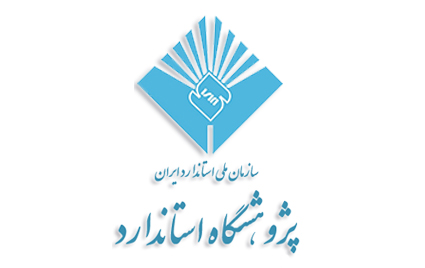 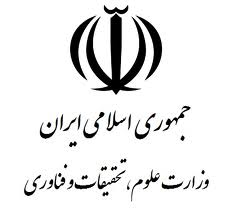 گزارش‌نامه علمی(شناسنامه) عضو هياتعلمي پژوهشي متقاضی ارتقاء مرتبه از ........... به ..................(بر اساس آییننامه ارتقای مرتبه اعضای هیاتعلمی مصوب جلسه 776 مورخ 18/12/94 شورای عالی انقلاب فرهنگی و شيوهنامه اجرايي آن)تذکرات مهم:کاربرگهای دست نویس و یا مخدوش (دارای خط خوردگی، لاک گرفتگی و...) فاقد اعتبار بوده و قابل ثبت در دبیرخانه کمیته منتخب نمیباشد.کاربرگهای "فاقد شماره و تاریخ ثبت دبیرخانه کمیته منتخب" و "فاقد تایید مراجع ذیربط" قابل بررسی نمیباشد.مسئولیت تکمیل، تطبیق و تأیید مندرجات کلیه کاربرگها حسب مورد بر عهده امضا کنندگان یا مراجع تأیید کننده ذیل کاربرگهاي مربوط است.ارائه مستندات موارد مندرج در کاربرگها (آثار و تألیفات، تأییدیهها و...) الزامی می باشد.در هر مرحلهای که صحت، اصالت و اعتبار مدرک و اطلاعات ارائه شده از طرف متقاضی، مورد خدشه قرار گیرد، موضوع براي بررسی به مراجع ذيصلاح ارجاع میشود.|کاربرگ الفنام مؤسسه: پژوهشگاه استانداردشماره ثبت اولیه در دبیرخانه کمیته منتخب:                                                      تاریخ ثبت اولیه:کاربرگ الفنام مؤسسه: پژوهشگاه استانداردشماره ثبت نهايي در دبیرخانه کمیته منتخب:                                                         تاریخ ثبت نهايي:الف -1- مشخصات عمومی متقاضیالف -1- مشخصات عمومی متقاضیالف -1- مشخصات عمومی متقاضیالف -1- مشخصات عمومی متقاضینام خانوادگی:گروه:تاریخ استخدام پیمانی:تاریخ آخرین ارتقا مرتبه:       نام:مرتبه علمی بدو استخدام:تاریخ تبديل وضعيت به رسمیآزمایشی:     تاریخ آخرین ترفیع:             تاریخ تولد:مرتبه علمی فعلی:تاریخ تبديل وضعيت به رسمی قطعی:       آیا از موسسه دیگر انتقال یافته‌اید:خیر□   بلی□  نام موسسه: کد ملی:پایه فعلی:تاریخ تبديل وضعيت به رسمی قطعی:       آیا از موسسه دیگر انتقال یافته‌اید:خیر□   بلی□  نام موسسه: الف-2- سوابق تحصیلیالف-2- سوابق تحصیلیالف-2- سوابق تحصیلیالف-2- سوابق تحصیلیالف-2- سوابق تحصیلیالف-2- سوابق تحصیلیمقطع تحصیلیکارشناسی (B.Sc)/ سطح 2 حوزهکارشناسی (B.Sc)/ سطح 2 حوزهکارشناسی‌ارشد (M.Sc)/ سطح 3 حوزه/دکترای حرفه‌ای (M.D)کارشناسی‌ارشد (M.Sc)/ سطح 3 حوزه/دکترای حرفه‌ای (M.D)دکترای تخصصی (Ph.D)  / سطح 4 حوزهرشته تحصیلی و گرایشمؤسسه محل اخذ مدرکشهر و کشور محل اخذ مدرکتاریخ اخذ مدرکمعدلعنوان پایان‌نامه یا رسالهعضو هیات علمینام و نام خانوادگی:امضاء:عضو هیات علمینام و نام خانوادگی:امضاء:مدیر گروه نام و نام خانوادگی:امضاء:مدیر گروه نام و نام خانوادگی:امضاء:دبیر کمیته منتخبنام و نام خانوادگی:امضاء:دبیر کمیته منتخبنام و نام خانوادگی:امضاء:كاربرگ ب 1صورتجلسه كميسيون فرهنگي درخصوص ارتقاي مرتبه آقاي/خانم                     از مرتبه              به مرتبه               شماره و تاريخ ثبت:تقاضای آقاي/خانم ................................................ در جلسه...................... مورخ .....................کمیسیون فرهنگي مطرح و با عنايت به اخذ                امتیـاز از فعاليتهاي فرهنگي، حـداقل امتيــاز لازم از ماده «1» را براي ارتقاي مرتبه: □دارا مي‌باشد و بنا بر اين در صورت احراز ساير شرايط مربوط به 
مواد «2»، «3» و «4» آییننامه ارتقای مرتبه از سوي كميسيون تخصصي، پرونده نامبرده واجد شرايط لازم جهت طرح در هيات مميزه تشخيص داده شد. □دارا نمي‌باشد و بنا بر اين پرونده نامبرده واجد شرايط لازم جهت طرح در هيات مميزه تشخيص داده نشد. ردیفنام و نام خانوادگينام و نام خانوادگيسمتمرتبه علمیامضاءتقاضای آقاي/خانم ................................................ در جلسه...................... مورخ .....................کمیسیون فرهنگي مطرح و با عنايت به اخذ                امتیـاز از فعاليتهاي فرهنگي، حـداقل امتيــاز لازم از ماده «1» را براي ارتقاي مرتبه: □دارا مي‌باشد و بنا بر اين در صورت احراز ساير شرايط مربوط به 
مواد «2»، «3» و «4» آییننامه ارتقای مرتبه از سوي كميسيون تخصصي، پرونده نامبرده واجد شرايط لازم جهت طرح در هيات مميزه تشخيص داده شد. □دارا نمي‌باشد و بنا بر اين پرونده نامبرده واجد شرايط لازم جهت طرح در هيات مميزه تشخيص داده نشد. 12345توضیحات لازم در صورت عدم موافقت:توضیحات لازم در صورت عدم موافقت:توضیحات لازم در صورت عدم موافقت:توضیحات لازم در صورت عدم موافقت:توضیحات لازم در صورت عدم موافقت:توضیحات لازم در صورت عدم موافقت:توضیحات لازم در صورت عدم موافقت:دبير کمیسیون فرهنگينام و نام خانوادگی:                                                        امضاء:دبير کمیسیون فرهنگينام و نام خانوادگی:                                                        امضاء:دبير کمیسیون فرهنگينام و نام خانوادگی:                                                        امضاء:رييس کمیسیون فرهنگينام و نام خانوادگی:                                                         امضاء:رييس کمیسیون فرهنگينام و نام خانوادگی:                                                         امضاء:رييس کمیسیون فرهنگينام و نام خانوادگی:                                                         امضاء:رييس کمیسیون فرهنگينام و نام خانوادگی:                                                         امضاء:كاربرگ ب 2صورتجلسه كميته منتخب درخصوص ارتقاي مرتبه آقاي/خانم                                      به مرتبه               شماره و تاريخ ثبت:تقاضای آقاي/خانم در جلسه مورخ                             کمیته منتخب مطرح و با عنايت به امتیازات اخذ شده از مواد ذیل:تقاضای آقاي/خانم در جلسه مورخ                             کمیته منتخب مطرح و با عنايت به امتیازات اخذ شده از مواد ذیل:ردیفنام و نام خانوادگينام و نام خانوادگيسمتمرتبه علمیرشته تخصصيامضاءتقاضای آقاي/خانم در جلسه مورخ                             کمیته منتخب مطرح و با عنايت به امتیازات اخذ شده از مواد ذیل:تقاضای آقاي/خانم در جلسه مورخ                             کمیته منتخب مطرح و با عنايت به امتیازات اخذ شده از مواد ذیل:ردیفنام و نام خانوادگينام و نام خانوادگيسمتمرتبه علمیرشته تخصصيامضاءامتیاز ماده 212345امتیاز ماده 312345امتیاز ماده 412345مجموع 12345حداقل امتياز لازم را براي ارتقاي مرتبه:□دارا مي‌باشد و بنا بر اين در صورت احراز شرایط مربوط به ماده «1» 
از سوي كميسيون فرهنگي، پرونده نامبرده واجد شرايط لازم جهت طرح در كميسيون تخصصي ذيربط تشخيص داده شد.□دارا نمي‌باشد و بنا بر اين پرونده نامبرده واجد شرايط لازم جهت طرح در كميسيون تخصصي ذيربط تشخيص داده نشد.حداقل امتياز لازم را براي ارتقاي مرتبه:□دارا مي‌باشد و بنا بر اين در صورت احراز شرایط مربوط به ماده «1» 
از سوي كميسيون فرهنگي، پرونده نامبرده واجد شرايط لازم جهت طرح در كميسيون تخصصي ذيربط تشخيص داده شد.□دارا نمي‌باشد و بنا بر اين پرونده نامبرده واجد شرايط لازم جهت طرح در كميسيون تخصصي ذيربط تشخيص داده نشد.12345دلايل عدم موافقت:دلايل عدم موافقت:دلايل عدم موافقت:دلايل عدم موافقت:دلايل عدم موافقت:دلايل عدم موافقت:دلايل عدم موافقت:دلايل عدم موافقت:دلايل عدم موافقت:دبير کمیته منتخبنام و نام خانوادگی:                                         امضاء:دبير کمیته منتخبنام و نام خانوادگی:                                         امضاء:دبير کمیته منتخبنام و نام خانوادگی:                                         امضاء:دبير کمیته منتخبنام و نام خانوادگی:                                         امضاء:رييس كميته منتخبنام و نام خانوادگی:                                                امضاء:رييس كميته منتخبنام و نام خانوادگی:                                                امضاء:رييس كميته منتخبنام و نام خانوادگی:                                                امضاء:رييس كميته منتخبنام و نام خانوادگی:                                                امضاء:رييس كميته منتخبنام و نام خانوادگی:                                                امضاء:كاربرگ ب 3صورتجلسه كميسيون تخصصي درخصوص ارتقاي مرتبه آقاي / خانم                                  به مرتبه               شماره و تاريخ ثبت:با عنايت به كسب امتيازهاي لازم از ماده «1» آییننامه ارتقای مرتبه (کاربرگ ب 1)، پيشنهاد كميته منتخب در جلسه مورخ          کميسيون تخصصي مطرح و با توجه به امتیازات اخذ شده ذیل:با عنايت به كسب امتيازهاي لازم از ماده «1» آییننامه ارتقای مرتبه (کاربرگ ب 1)، پيشنهاد كميته منتخب در جلسه مورخ          کميسيون تخصصي مطرح و با توجه به امتیازات اخذ شده ذیل:ردیفنام و نام خانوادگيسمتمرتبه علمیرشته تخصصیامضاءبا عنايت به كسب امتيازهاي لازم از ماده «1» آییننامه ارتقای مرتبه (کاربرگ ب 1)، پيشنهاد كميته منتخب در جلسه مورخ          کميسيون تخصصي مطرح و با توجه به امتیازات اخذ شده ذیل:با عنايت به كسب امتيازهاي لازم از ماده «1» آییننامه ارتقای مرتبه (کاربرگ ب 1)، پيشنهاد كميته منتخب در جلسه مورخ          کميسيون تخصصي مطرح و با توجه به امتیازات اخذ شده ذیل:ردیفنام و نام خانوادگيسمتمرتبه علمیرشته تخصصیامضاءبا عنايت به كسب امتيازهاي لازم از ماده «1» آییننامه ارتقای مرتبه (کاربرگ ب 1)، پيشنهاد كميته منتخب در جلسه مورخ          کميسيون تخصصي مطرح و با توجه به امتیازات اخذ شده ذیل:با عنايت به كسب امتيازهاي لازم از ماده «1» آییننامه ارتقای مرتبه (کاربرگ ب 1)، پيشنهاد كميته منتخب در جلسه مورخ          کميسيون تخصصي مطرح و با توجه به امتیازات اخذ شده ذیل:امتیاز ماده 2امتیاز ماده 3امتیاز ماده 4مجموع حداقل امتياز لازم را براي ارتقا مرتبه: □دارا مي‌باشد و بنابراين پرونده نامبرده واجد شرايط لازم جهت طرح در هياتمميزه تشخيص داده شد.□ دارا نمي‌باشد و بنابراين پرونده نامبرده واجد شرايط لازم جهت طرح در هياتمميزه تشخيص داده نشد.حداقل امتياز لازم را براي ارتقا مرتبه: □دارا مي‌باشد و بنابراين پرونده نامبرده واجد شرايط لازم جهت طرح در هياتمميزه تشخيص داده شد.□ دارا نمي‌باشد و بنابراين پرونده نامبرده واجد شرايط لازم جهت طرح در هياتمميزه تشخيص داده نشد.رييس کمیسیون تخصصينام و نام خانوادگی:                                                                                                             امضاء:رييس کمیسیون تخصصينام و نام خانوادگی:                                                                                                             امضاء:رييس کمیسیون تخصصينام و نام خانوادگی:                                                                                                             امضاء:رييس کمیسیون تخصصينام و نام خانوادگی:                                                                                                             امضاء:رييس کمیسیون تخصصينام و نام خانوادگی:                                                                                                             امضاء:رييس کمیسیون تخصصينام و نام خانوادگی:                                                                                                             امضاء:رييس کمیسیون تخصصينام و نام خانوادگی:                                                                                                             امضاء:رييس کمیسیون تخصصينام و نام خانوادگی:                                                                                                             امضاء:كاربرگ ب 4صورتجلسه هياتمميزه براي ارتقاي مرتبه آقاي/خانم                                                  به مرتبه               شماره و تاريخ ثبت:پیشنهاد کمیسیون فرهنگي و همچنین کمیسیون تخصصی ............................. هیاتممیزه مؤسسه ..................................................  مبنی بر ارتقاي مرتبه آقای/خانم ................................................................. به  مرتبه ...........................    در جلسه مورخ ............................ هياتممیزه مطرح و صلاحیت ایشان با توجه به كسب ............... امتیاز از بندها و مواد آيیننامه ارتقاء، با ............ رأی موافق و ........... رأی مخالف□  مورد تصویب قرار گرفت.□  مورد تصويب قرار نگرفت.ردیفنام و نام خانوادگيمرتبه علمیرشته تخصصینوع عضویتنوع عضویتامضاءپیشنهاد کمیسیون فرهنگي و همچنین کمیسیون تخصصی ............................. هیاتممیزه مؤسسه ..................................................  مبنی بر ارتقاي مرتبه آقای/خانم ................................................................. به  مرتبه ...........................    در جلسه مورخ ............................ هياتممیزه مطرح و صلاحیت ایشان با توجه به كسب ............... امتیاز از بندها و مواد آيیننامه ارتقاء، با ............ رأی موافق و ........... رأی مخالف□  مورد تصویب قرار گرفت.□  مورد تصويب قرار نگرفت.ردیفنام و نام خانوادگيمرتبه علمیرشته تخصصیحقوقیحقیقیامضاءپیشنهاد کمیسیون فرهنگي و همچنین کمیسیون تخصصی ............................. هیاتممیزه مؤسسه ..................................................  مبنی بر ارتقاي مرتبه آقای/خانم ................................................................. به  مرتبه ...........................    در جلسه مورخ ............................ هياتممیزه مطرح و صلاحیت ایشان با توجه به كسب ............... امتیاز از بندها و مواد آيیننامه ارتقاء، با ............ رأی موافق و ........... رأی مخالف□  مورد تصویب قرار گرفت.□  مورد تصويب قرار نگرفت.دبیر هیاتمميزهنام و نام خانوادگی:                                                 امضاء:دبیر هیاتمميزهنام و نام خانوادگی:                                                 امضاء:دبیر هیاتمميزهنام و نام خانوادگی:                                                 امضاء:ريیس هیاتمميزهنام و نام خانوادگی:            امضاء:ريیس هیاتمميزهنام و نام خانوادگی:            امضاء:ريیس هیاتمميزهنام و نام خانوادگی:            امضاء:ريیس هیاتمميزهنام و نام خانوادگی:            امضاء:ريیس هیاتمميزهنام و نام خانوادگی:            امضاء:کاربرگ جنام موسسه:نام و نام خانوادگی عضو هیات علمی:رشته تحصیلی:گروه:ج- 1خلاصه امتیازات کسب شده از فعالیتهای ماده «1»خلاصه امتیازات کسب شده از فعالیتهای ماده «1»خلاصه امتیازات کسب شده از فعالیتهای ماده «1»خلاصه امتیازات کسب شده از فعالیتهای ماده «1»خلاصه امتیازات کسب شده از فعالیتهای ماده «1»بندبندبندتعداد ردیفهای تکمیل شدهامتیازات کسب شدهکمیسیون فرهنگيملاحظات1-1-تدوین کتاب، مقاله و تولید اثر بدیع و ارزنده هنری با رويكرد اسلامي در حوزه های فرهنگی، تربیتی واجتماعی1-1-تدوین کتاب، مقاله و تولید اثر بدیع و ارزنده هنری با رويكرد اسلامي در حوزه های فرهنگی، تربیتی واجتماعی1-1-تدوین کتاب، مقاله و تولید اثر بدیع و ارزنده هنری با رويكرد اسلامي در حوزه های فرهنگی، تربیتی واجتماعی1-2-تهیه و تدوین پیوست فرهنگی برای فعالیتها و همکاریهای مؤثر در اجرای امور فرهنگی بر اساس سیاستهای کلی برنامههای پنج ساله توسعه و سیاستهای شورای اسلامی شدن دانشگاهها و مراکز آموزشی1-2-تهیه و تدوین پیوست فرهنگی برای فعالیتها و همکاریهای مؤثر در اجرای امور فرهنگی بر اساس سیاستهای کلی برنامههای پنج ساله توسعه و سیاستهای شورای اسلامی شدن دانشگاهها و مراکز آموزشی1-2-تهیه و تدوین پیوست فرهنگی برای فعالیتها و همکاریهای مؤثر در اجرای امور فرهنگی بر اساس سیاستهای کلی برنامههای پنج ساله توسعه و سیاستهای شورای اسلامی شدن دانشگاهها و مراکز آموزشی1-3- مشاوره فرهنگی یا همکاریهای مؤثر با تشکلهای قانونمند دانشجویان، اعضای هیاتعلمی، طلاب و نهادهای فرهنگی فعال در مؤسسه یا حوزه علمیه به منظور ترویج فعالیت در حوزه فرهنگ1-3- مشاوره فرهنگی یا همکاریهای مؤثر با تشکلهای قانونمند دانشجویان، اعضای هیاتعلمی، طلاب و نهادهای فرهنگی فعال در مؤسسه یا حوزه علمیه به منظور ترویج فعالیت در حوزه فرهنگ1-3- مشاوره فرهنگی یا همکاریهای مؤثر با تشکلهای قانونمند دانشجویان، اعضای هیاتعلمی، طلاب و نهادهای فرهنگی فعال در مؤسسه یا حوزه علمیه به منظور ترویج فعالیت در حوزه فرهنگ1-4-استاد مشاور فرهنگی با حکم معاون فرهنگي مؤسسه یا معاون فرهنگی بنیاد ملی نخبگان و تایید موسسه محل خدمت1-4-استاد مشاور فرهنگی با حکم معاون فرهنگي مؤسسه یا معاون فرهنگی بنیاد ملی نخبگان و تایید موسسه محل خدمت1-4-استاد مشاور فرهنگی با حکم معاون فرهنگي مؤسسه یا معاون فرهنگی بنیاد ملی نخبگان و تایید موسسه محل خدمت1-5-  مسئولیتپذیری در اصلاح و هدایت نگرشهای مطلوب فـرهنگــی و مشـارکـت یــا انجام فعالیتهای فرهنگی،تربیتی، اجتماعی و یا عناوین مشابه برای کلیه اقشار دانشگاهی (دانشجویان، استادان و کارکنان) با کسب موافقت موسسه محل خدمت1-5-  مسئولیتپذیری در اصلاح و هدایت نگرشهای مطلوب فـرهنگــی و مشـارکـت یــا انجام فعالیتهای فرهنگی،تربیتی، اجتماعی و یا عناوین مشابه برای کلیه اقشار دانشگاهی (دانشجویان، استادان و کارکنان) با کسب موافقت موسسه محل خدمت1-5-  مسئولیتپذیری در اصلاح و هدایت نگرشهای مطلوب فـرهنگــی و مشـارکـت یــا انجام فعالیتهای فرهنگی،تربیتی، اجتماعی و یا عناوین مشابه برای کلیه اقشار دانشگاهی (دانشجویان، استادان و کارکنان) با کسب موافقت موسسه محل خدمت1-6-استمرار در تقید و پایبندی به ارزش‌های دینی، فرهنگی، ملی، انقلابی و صداقت و امانتداری با تایید کمیسیون تخصصی ذیربط1-6-استمرار در تقید و پایبندی به ارزش‌های دینی، فرهنگی، ملی، انقلابی و صداقت و امانتداری با تایید کمیسیون تخصصی ذیربط1-6-استمرار در تقید و پایبندی به ارزش‌های دینی، فرهنگی، ملی، انقلابی و صداقت و امانتداری با تایید کمیسیون تخصصی ذیربط1-7-کسب جوایز فرهنگی (در زمینه ترویج فرهنگ ایثار و شهادت، مسئولیتهای فرهنگی و ...)1-7-کسب جوایز فرهنگی (در زمینه ترویج فرهنگ ایثار و شهادت، مسئولیتهای فرهنگی و ...)1-7-کسب جوایز فرهنگی (در زمینه ترویج فرهنگ ایثار و شهادت، مسئولیتهای فرهنگی و ...)1-8-طراحی و مشارکت فعالانه در برگزاری کرسیهای آزاداندیشی، نقد و نظریهپردازی با تایید مرجع ذیصلاح1-8-طراحی و مشارکت فعالانه در برگزاری کرسیهای آزاداندیشی، نقد و نظریهپردازی با تایید مرجع ذیصلاح1-8-طراحی و مشارکت فعالانه در برگزاری کرسیهای آزاداندیشی، نقد و نظریهپردازی با تایید مرجع ذیصلاح1-9-شرکت در کارگاه‌های دانش‌افزایی و توانمندسازی اعضای هیاتعلمی در زمینههای فرهنگی، تربیتی، اجتماعی با ارائه گواهی معتبر (ماده 3 آييننامه طرح دانشافزايي و توانمند سازي اعضاي هياتعلمي مصوب جلسه 174 شوراي اسلامي شدن دانشگاهها و مراكز آموزشي)1-9-شرکت در کارگاه‌های دانش‌افزایی و توانمندسازی اعضای هیاتعلمی در زمینههای فرهنگی، تربیتی، اجتماعی با ارائه گواهی معتبر (ماده 3 آييننامه طرح دانشافزايي و توانمند سازي اعضاي هياتعلمي مصوب جلسه 174 شوراي اسلامي شدن دانشگاهها و مراكز آموزشي)1-9-شرکت در کارگاه‌های دانش‌افزایی و توانمندسازی اعضای هیاتعلمی در زمینههای فرهنگی، تربیتی، اجتماعی با ارائه گواهی معتبر (ماده 3 آييننامه طرح دانشافزايي و توانمند سازي اعضاي هياتعلمي مصوب جلسه 174 شوراي اسلامي شدن دانشگاهها و مراكز آموزشي)1-10- برگزاری نمایشگاه آثار و کارگاه هنری با رویکرد فرهنگی- اسلامی - ايراني1-10- برگزاری نمایشگاه آثار و کارگاه هنری با رویکرد فرهنگی- اسلامی - ايراني1-10- برگزاری نمایشگاه آثار و کارگاه هنری با رویکرد فرهنگی- اسلامی - ايرانيجمع کل امتیازات ماده 1جمع کل امتیازات ماده 1جمع کل امتیازات ماده 1جمع کل امتیازات ماده 1حداقل امتیاز لازم:  10حداکثر امتیاز قابل قبول 30  دبیر کمیسیون فرهنگيامضاءدبیر کمیسیون فرهنگيامضاءرييس کمیسیون فرهنگيامضاءرييس کمیسیون فرهنگيامضاءرييس کمیسیون فرهنگيامضاءرييس کمیسیون فرهنگيامضاءکاربرگ جنام موسسه:نام و نام خانوادگی عضو هیات علمی:رشته تحصیلی:گروه:ج-2خلاصه امتیازات کسب شده از فعالیتهای ماده «2» خلاصه امتیازات کسب شده از فعالیتهای ماده «2» خلاصه امتیازات کسب شده از فعالیتهای ماده «2» خلاصه امتیازات کسب شده از فعالیتهای ماده «2» خلاصه امتیازات کسب شده از فعالیتهای ماده «2» بندبندتعداد ردیف‌های تکمیل شدهامتیازات کسب شدهامتیازات کسب شدهملاحظاتبندبندتعداد ردیف‌های تکمیل شدهکمیته منتخبکمیسیونملاحظات2-1-کیفیت تدریس2-1-کیفیت تدریس2-2-کمیت تدریس2-2-کمیت تدریس2-3-راهنمایی و سرپرستی پروژه کارشناسی در پایان دوره تحصیل2-3-راهنمایی و سرپرستی پروژه کارشناسی در پایان دوره تحصیلجمع كل امتیازات ماده 2جمع كل امتیازات ماده 2جمع كل امتیازات ماده 2حداقل امتیاز لازم برای اعضای هیاتعلمی پژوهشي:  ندارد      حداکثر امتیاز قابل احتساب برای اعضای هیاتعلمی پژوهشي : 15 دبیر کمیته منتخبامضاءدبیر کمیته منتخبامضاءدبیر کمیته منتخبامضاءرييس کمیسیون تخصصیامضاءرييس کمیسیون تخصصیامضاءرييس کمیسیون تخصصیامضاءکاربرگ جنام موسسه:نام و نام خانوادگی عضو هیات علمی:رشته تحصیلی:گروه:ج-3ج-3خلاصه امتیازات کسب شده از فعاليتهاي ماده «3»خلاصه امتیازات کسب شده از فعاليتهاي ماده «3»خلاصه امتیازات کسب شده از فعاليتهاي ماده «3»خلاصه امتیازات کسب شده از فعاليتهاي ماده «3»خلاصه امتیازات کسب شده از فعاليتهاي ماده «3»خلاصه امتیازات کسب شده از فعاليتهاي ماده «3»بندبندبندتعداد ردیف‌های تکمیل شدهتعداد ردیف‌های تکمیل شدهامتیازات کسب شدهامتیازات کسب شدهملاحظاتبندبندبندتعداد ردیف‌های تکمیل شدهتعداد ردیف‌های تکمیل شدهکمیته منتخبکمیسیونملاحظات3-1- رعایت ضوابط و مقررات پژوهشي موسسه و تخصيص اوقات موظف به امر پژوهش و انجام صحيح امور محوله3-1- رعایت ضوابط و مقررات پژوهشي موسسه و تخصيص اوقات موظف به امر پژوهش و انجام صحيح امور محوله3-1- رعایت ضوابط و مقررات پژوهشي موسسه و تخصيص اوقات موظف به امر پژوهش و انجام صحيح امور محوله3-2-  مقاله علمی- پژوهشی منتشر شده در مجلات علمي و پژوهشي معتبر داخلي و خارجي3-2-  مقاله علمی- پژوهشی منتشر شده در مجلات علمي و پژوهشي معتبر داخلي و خارجي3-2-  مقاله علمی- پژوهشی منتشر شده در مجلات علمي و پژوهشي معتبر داخلي و خارجي3-3-  مقاله علمی-مروری منتشر شده در نشریههای معتبر3-3-  مقاله علمی-مروری منتشر شده در نشریههای معتبر3-3-  مقاله علمی-مروری منتشر شده در نشریههای معتبر3-4- مقالههای علمی و تحشیه چاپ شده در نشریههای علمی- ترویجی داخلی معتبر مورد تاییدکمیسیون نشریات وزارتین3-4- مقالههای علمی و تحشیه چاپ شده در نشریههای علمی- ترویجی داخلی معتبر مورد تاییدکمیسیون نشریات وزارتین3-4- مقالههای علمی و تحشیه چاپ شده در نشریههای علمی- ترویجی داخلی معتبر مورد تاییدکمیسیون نشریات وزارتین3-5- مداخل چاپ‌شده در دانشنامهها، دایرهالمعارفها و فرهنگها با نظر هیات داوری مورد تایید هیاتممیزه موسسه3-5- مداخل چاپ‌شده در دانشنامهها، دایرهالمعارفها و فرهنگها با نظر هیات داوری مورد تایید هیاتممیزه موسسه3-5- مداخل چاپ‌شده در دانشنامهها، دایرهالمعارفها و فرهنگها با نظر هیات داوری مورد تایید هیاتممیزه موسسه3-6- مقاله علمی کامل ارائه شده در همایش‌هایعلمیمعتبر ملي و بينالمللي3-6- مقاله علمی کامل ارائه شده در همایش‌هایعلمیمعتبر ملي و بينالمللي3-6- مقاله علمی کامل ارائه شده در همایش‌هایعلمیمعتبر ملي و بينالمللي3-7- خلاصه مقاله علمی ارائه شده در همایش‌هایعلمیمعتبر ملي و بينالمللي3-7- خلاصه مقاله علمی ارائه شده در همایش‌هایعلمیمعتبر ملي و بينالمللي3-7- خلاصه مقاله علمی ارائه شده در همایش‌هایعلمیمعتبر ملي و بينالمللي3-8-  مقاله علمی-پژوهشي مستخرج از رساله متقاضي3-8-  مقاله علمی-پژوهشي مستخرج از رساله متقاضي3-8-  مقاله علمی-پژوهشي مستخرج از رساله متقاضي3-9-  تولید دانش فنی/ اختراع یا اکتشاف منجر به تولید و تجاریسازی محصول یا فرآیند با تایید مراجع ذیصلاح وزارتین و نیز هر نوآوری که برای حل مشکلات و معضلات کشور موثر باشد و یا منجر به تولید خدمت یا محصول جدیدی در کشور شود.3-9-  تولید دانش فنی/ اختراع یا اکتشاف منجر به تولید و تجاریسازی محصول یا فرآیند با تایید مراجع ذیصلاح وزارتین و نیز هر نوآوری که برای حل مشکلات و معضلات کشور موثر باشد و یا منجر به تولید خدمت یا محصول جدیدی در کشور شود.3-9-  تولید دانش فنی/ اختراع یا اکتشاف منجر به تولید و تجاریسازی محصول یا فرآیند با تایید مراجع ذیصلاح وزارتین و نیز هر نوآوری که برای حل مشکلات و معضلات کشور موثر باشد و یا منجر به تولید خدمت یا محصول جدیدی در کشور شود.3-9-1طراحی سیستمها، روشها و خدمات جدید بهمنظور حل معضلات آموزشی، پژوهشی، بهداشتی ودرمانی در سطح کشور با گواهی مراجع ذیصلاح وزارتین.طراحی سیستمها، روشها و خدمات جدید بهمنظور حل معضلات آموزشی، پژوهشی، بهداشتی ودرمانی در سطح کشور با گواهی مراجع ذیصلاح وزارتین.3-9-2طراحی سیستمها، روشها و خدمات جدید بهمنظور حل معضلات آموزشی، پژوهشی، بهداشتی و درمانی در سطح منطقه با گواهی مراجع ذیصلاح درمنطقهآمایشیطراحی سیستمها، روشها و خدمات جدید بهمنظور حل معضلات آموزشی، پژوهشی، بهداشتی و درمانی در سطح منطقه با گواهی مراجع ذیصلاح درمنطقهآمایشیادامه در صفحه بعدادامه در صفحه بعدادامه در صفحه بعدادامه در صفحه بعدادامه در صفحه بعدادامه در صفحه بعدادامه در صفحه بعدادامه در صفحه بعددبیر کمیته منتخبامضاءدبیر کمیته منتخبامضاءدبیر کمیته منتخبامضاءدبیر کمیته منتخبامضاءرييس کمیسیون تخصصیامضاءرييس کمیسیون تخصصیامضاءرييس کمیسیون تخصصیامضاءرييس کمیسیون تخصصیامضاءکاربرگ جنام موسسه:نام و نام خانوادگی عضو هیات علمی:رشته تحصیلی:گروه:ادامه ج-3ادامه ج-3خلاصه امتیازات کسب شده از فعالیت های ماده «3»  خلاصه امتیازات کسب شده از فعالیت های ماده «3»  خلاصه امتیازات کسب شده از فعالیت های ماده «3»  خلاصه امتیازات کسب شده از فعالیت های ماده «3»  خلاصه امتیازات کسب شده از فعالیت های ماده «3»  بندبندبندتعداد ردیف‌های تکمیل شدهامتیازات کسب شدهامتیازات کسب شدهملاحظاتبندبندبندتعداد ردیف‌های تکمیل شدهکمیته منتخبکمیسیون ملاحظات3-9-3مدلسازی وسایل پزشکی و آزمایشگاهی و ساخت هر قطعه که منجر به تولید دستگاه شود؛ با گواهی اداره کل تجهیزات پزشکی وزارت بهداشت، درمان و آموزش پزشکی و تایید هیات ممیزه مرکزیمدلسازی وسایل پزشکی و آزمایشگاهی و ساخت هر قطعه که منجر به تولید دستگاه شود؛ با گواهی اداره کل تجهیزات پزشکی وزارت بهداشت، درمان و آموزش پزشکی و تایید هیات ممیزه مرکزی3-9-4تولید مواد برای آزمایشهای پزشکی و تولیدات دارویی جدید از طریق مهندسی معکوس؛ به ترتیب با گواهی معاونت درمان یا معاونت غذا و داروی وزارت بهداشت، درمان و آموزش پزشکی (حسب مورد) و تایید هیات ممیزه مرکزی وزارت مذکورتولید مواد برای آزمایشهای پزشکی و تولیدات دارویی جدید از طریق مهندسی معکوس؛ به ترتیب با گواهی معاونت درمان یا معاونت غذا و داروی وزارت بهداشت، درمان و آموزش پزشکی (حسب مورد) و تایید هیات ممیزه مرکزی وزارت مذکور3-9-5انجام فعالیتهای جدید پزشکی که به خودکفایی کشور کمک موثر كند مانند اجرای روشهای تشخیصی- درمانی نوین برای اولین بار در ایران با گواهی هیات ممتحنه رشته مربوطه و تایید هیات ممیزه مرکزی وزارت بهداشت، درمان و آموزش پزشکیانجام فعالیتهای جدید پزشکی که به خودکفایی کشور کمک موثر كند مانند اجرای روشهای تشخیصی- درمانی نوین برای اولین بار در ایران با گواهی هیات ممتحنه رشته مربوطه و تایید هیات ممیزه مرکزی وزارت بهداشت، درمان و آموزش پزشکی3-9-6تدوین راهنمای طبابت بالینی کشور، با استناد بر پژوهش و بر اساس شواهد علمی با گواهی معاونت درمان وزارت بهداشت، درمان و آموزش پزشکی و تایید هیات ممیزه مرکزی وزارت مذکورتدوین راهنمای طبابت بالینی کشور، با استناد بر پژوهش و بر اساس شواهد علمی با گواهی معاونت درمان وزارت بهداشت، درمان و آموزش پزشکی و تایید هیات ممیزه مرکزی وزارت مذکور3-9-7اختراع، اکتشاف و تولید محصولات پژوهشی کاربردی ثبت شده در مراجع قانونی داخل کشور با تایید معاونت پژوهش و فناوری وزارتیناختراع، اکتشاف و تولید محصولات پژوهشی کاربردی ثبت شده در مراجع قانونی داخل کشور با تایید معاونت پژوهش و فناوری وزارتین3-9-8اختراع، اکتشاف و تولید محصولات پژوهشی کاربردی ثبت شده و دستاوردهای فناورانه که در چارچوب پژوهشهای کاربردی، پایاننامهها و رسالههای دکتری با رعایت مالکیت فکری در قالب شرکت دانشبنیان یا شرکت دانشگاهی، مراحل تجاریسازی آن با تایید مراجع مربوطه به انجام رسيده باشد.اختراع، اکتشاف و تولید محصولات پژوهشی کاربردی ثبت شده و دستاوردهای فناورانه که در چارچوب پژوهشهای کاربردی، پایاننامهها و رسالههای دکتری با رعایت مالکیت فکری در قالب شرکت دانشبنیان یا شرکت دانشگاهی، مراحل تجاریسازی آن با تایید مراجع مربوطه به انجام رسيده باشد.3-9-9ثبت مالکیت فکری (پتنت) دستاوردهای پژوهشی و فناوری به نام موسسه محل خدمت متقاضی،      بهشرط اینکه به فروش رسیده و یا بهصورت تحت لیسانس از آن استفاده شده باشد.ثبت مالکیت فکری (پتنت) دستاوردهای پژوهشی و فناوری به نام موسسه محل خدمت متقاضی،      بهشرط اینکه به فروش رسیده و یا بهصورت تحت لیسانس از آن استفاده شده باشد.3-9-10تعیین توالی ژن ثبتشده در مراجع قانونی يا علمی داخل یا خارج از کشور با تایید مراجع ذیصلاح وزارتینتعیین توالی ژن ثبتشده در مراجع قانونی يا علمی داخل یا خارج از کشور با تایید مراجع ذیصلاح وزارتینادامه در صفحه بعدادامه در صفحه بعدادامه در صفحه بعدادامه در صفحه بعدادامه در صفحه بعدادامه در صفحه بعدادامه در صفحه بعددبیر کمیته منتخبامضاءدبیر کمیته منتخبامضاءدبیر کمیته منتخبامضاءرييس کمیسیون تخصصیامضاءرييس کمیسیون تخصصیامضاءرييس کمیسیون تخصصیامضاءرييس کمیسیون تخصصیامضاءکاربرگ جنام موسسه:نام و نام خانوادگی عضو هیات علمی:رشته تحصیلی:گروه:ادامه ج-3ادامه ج-3خلاصه امتیازات کسب شده از فعالیت های ماده «3»  خلاصه امتیازات کسب شده از فعالیت های ماده «3»  خلاصه امتیازات کسب شده از فعالیت های ماده «3»  خلاصه امتیازات کسب شده از فعالیت های ماده «3»  خلاصه امتیازات کسب شده از فعالیت های ماده «3»  بندبندبندتعداد ردیف‌های تکمیل شدهامتیازات کسب شدهامتیازات کسب شدهملاحظاتبندبندبندتعداد ردیف‌های تکمیل شدهکمیته منتخبکمیسیون ملاحظات3-9-11معرفی منابع جدید زیستی ( تمام رده های موجودات زنده ) و موجودات به گزینی شده با تایید مراجع ذی صلاح وزارتین معرفی منابع جدید زیستی ( تمام رده های موجودات زنده ) و موجودات به گزینی شده با تایید مراجع ذی صلاح وزارتین 3-9-12تولید دانش فنی تولید دانش فنی 3-9-13تدوین استاندارد در سطح بین المللی و ملی بر مبنای پژوهش و در چارچوب دستورالعمل اجرایی مصوب هیات ممیزه سازمان پژوهش های علمی و صنعتی ایران تدوین استاندارد در سطح بین المللی و ملی بر مبنای پژوهش و در چارچوب دستورالعمل اجرایی مصوب هیات ممیزه سازمان پژوهش های علمی و صنعتی ایران 3-9-14معرفی روش های آزمون به منظور ارائه خدمات به صنعت در چارچوب دستورالعمل اجرایی معرفی روش های آزمون به منظور ارائه خدمات به صنعت در چارچوب دستورالعمل اجرایی 3-9-15تولید مواد مرجع (CRM/RM) درچارچوب دستورالعمل اجرایی مصوب هیات ممیزه سازمانتولید مواد مرجع (CRM/RM) درچارچوب دستورالعمل اجرایی مصوب هیات ممیزه سازمانادامه در صفحه بعدادامه در صفحه بعدادامه در صفحه بعدادامه در صفحه بعدادامه در صفحه بعدادامه در صفحه بعدادامه در صفحه بعددبیر کمیته منتخبامضاءدبیر کمیته منتخبامضاءدبیر کمیته منتخبامضاءرييس کمیسیون تخصصیامضاءرييس کمیسیون تخصصیامضاءرييس کمیسیون تخصصیامضاءرييس کمیسیون تخصصیامضاءکاربرگ جنام موسسه:نام و نام خانوادگی عضو هیات علمی:رشته تحصیلی:گروه:ادامه ج-3ادامه ج-3خلاصه امتیازات کسب شده از فعالیتهای ماده «3»  خلاصه امتیازات کسب شده از فعالیتهای ماده «3»  خلاصه امتیازات کسب شده از فعالیتهای ماده «3»  خلاصه امتیازات کسب شده از فعالیتهای ماده «3»  خلاصه امتیازات کسب شده از فعالیتهای ماده «3»  بندبندبندتعداد ردیف‌های تکمیل شدهامتیازات کسب شدهامتیازات کسب شدهملاحظاتبندبندبندتعداد ردیف‌های تکمیل شدهکمیته منتخبکمیسیون ملاحظات3-103-10-1-گزارش‌های علمی طرح‌های پژوهشی و فناوری خاتمهيافته در داخل موسسه باتاییدمعاون پژوهش و فناوری موسسه3-10-1-گزارش‌های علمی طرح‌های پژوهشی و فناوری خاتمهيافته در داخل موسسه باتاییدمعاون پژوهش و فناوری موسسه3-103-10-2-گزارش‌های علمی طرح‌های پژوهشی وفناوریبا طرف قرارداد خارج از موسسه تایید شده نهادسفارشدهنده3-10-2-گزارش‌های علمی طرح‌های پژوهشی وفناوریبا طرف قرارداد خارج از موسسه تایید شده نهادسفارشدهنده3-11- اثربدیع وارزنده هنری يا ادبي و فلسفي چاپ شده3-11- اثربدیع وارزنده هنری يا ادبي و فلسفي چاپ شده3-11- اثربدیع وارزنده هنری يا ادبي و فلسفي چاپ شده3-12- ایجاد ظرفیت فعال در جذب اعتبار پژوهشی (گرنت) داخلی یا بینالمللی3-12- ایجاد ظرفیت فعال در جذب اعتبار پژوهشی (گرنت) داخلی یا بینالمللی3-12- ایجاد ظرفیت فعال در جذب اعتبار پژوهشی (گرنت) داخلی یا بینالمللی3-13-تصنیف، تالیف، تصحیح انتقادی، ترجمه کتاب، دانشنامه3-13-تصنیف، تالیف، تصحیح انتقادی، ترجمه کتاب، دانشنامه3-13-تصنیف، تالیف، تصحیح انتقادی، ترجمه کتاب، دانشنامه3-14- راهنمایی و مشاوره پایاننامه کارشناسیارشد یا دکتری حرفهای یا سطح 3 حوزه/رساله دکتری تخصصی یا سطح 4 حوزه3-14- راهنمایی و مشاوره پایاننامه کارشناسیارشد یا دکتری حرفهای یا سطح 3 حوزه/رساله دکتری تخصصی یا سطح 4 حوزه3-14- راهنمایی و مشاوره پایاننامه کارشناسیارشد یا دکتری حرفهای یا سطح 3 حوزه/رساله دکتری تخصصی یا سطح 4 حوزه3-15- کرسیهای نظریهپردازی3-15- کرسیهای نظریهپردازی3-15- کرسیهای نظریهپردازی3-16-کسب رتبه در جشنواره‌های داخلی و خارجی3-16-کسب رتبه در جشنواره‌های داخلی و خارجی3-16-کسب رتبه در جشنواره‌های داخلی و خارجی3-17- داوری و نظارت بر فعالیتهای پژوهشی3-17- داوری و نظارت بر فعالیتهای پژوهشی3-17- داوری و نظارت بر فعالیتهای پژوهشی3-18- برخورداري از برجستگي يا شاخص بودن در امر  پژوهش3-18- برخورداري از برجستگي يا شاخص بودن در امر  پژوهش3-18- برخورداري از برجستگي يا شاخص بودن در امر  پژوهشجمع کل امتیازات ماده 3جمع کل امتیازات ماده 3جمع کل امتیازات ماده 3جمع کل امتیازات ماده 3حداقل امتیاز لازم برای ارتقا به دانشیاری   75حداقل امتیاز لازم برای ارتقا به استادی      85حداکثر امتیاز  قابل احتساب : سقف ندارددبیر کمیته منتخبامضاءدبیر کمیته منتخبامضاءدبیر کمیته منتخبامضاءرييس کمیسیون تخصصیامضاءرييس کمیسیون تخصصیامضاءرييس کمیسیون تخصصیامضاءرييس کمیسیون تخصصیامضاءکاربرگ جنام موسسه:نام و نام خانوادگی عضو هیات علمی:رشته تحصیلی:گروه:ج-4خلاصه امتیازات کسب شده از فعالیت های ماده «4»خلاصه امتیازات کسب شده از فعالیت های ماده «4»خلاصه امتیازات کسب شده از فعالیت های ماده «4»خلاصه امتیازات کسب شده از فعالیت های ماده «4»خلاصه امتیازات کسب شده از فعالیت های ماده «4»بندبندتعداد ردیف‌های تکمیل شدهامتیازات کسب شدهامتیازات کسب شدهملاحظاتبندبندتعداد ردیف‌های تکمیل شدهکمیته منتخبکمیسیون ملاحظات4-1-حضور فعال و تماموقت در موسسه و مشارکت براساس تکالیف تعیین شده در آییننامه مدیریت دانشگاه‌ها و موسسههای آموزش عالی، پژوهشی و فناوري و سایر فعالیتهای اجرایی محوله4-1-حضور فعال و تماموقت در موسسه و مشارکت براساس تکالیف تعیین شده در آییننامه مدیریت دانشگاه‌ها و موسسههای آموزش عالی، پژوهشی و فناوري و سایر فعالیتهای اجرایی محوله4-2-برپایی نمایشگاهها، اردوها یا سایر فعالیتهای فوقبرنامه پژوهشي، فناوري، آموزشی، فرهنگی، هنری و مدیریت اجرایی آن‌ با توجه به سطح برگزاری4-2-برپایی نمایشگاهها، اردوها یا سایر فعالیتهای فوقبرنامه پژوهشي، فناوري، آموزشی، فرهنگی، هنری و مدیریت اجرایی آن‌ با توجه به سطح برگزاری4-3-طراحی وراهاندازی آزمایشگاه‌ها و كارگاههایتخصصی، اعم از فني، پژوهشي و هنري، واحدهای نیمهصنعتی و پژوهشی، کتابخانههای تخصصی، شبکههای تخصصی مجازی، حسب اهمیت و تجهیزات موجود و ميزان بهرهبرداري4-3-طراحی وراهاندازی آزمایشگاه‌ها و كارگاههایتخصصی، اعم از فني، پژوهشي و هنري، واحدهای نیمهصنعتی و پژوهشی، کتابخانههای تخصصی، شبکههای تخصصی مجازی، حسب اهمیت و تجهیزات موجود و ميزان بهرهبرداري4-4- همکاری موثر در تاسيس دانشگاه، مراكز تحقيقاتي، موسسه‌های آموزش عالي، پژوهشی و فناوري، شهرک‌ها و پارک‌های علم و فناوری، مراکز رشد و شرکت‌های دانشبنیان4-4- همکاری موثر در تاسيس دانشگاه، مراكز تحقيقاتي، موسسه‌های آموزش عالي، پژوهشی و فناوري، شهرک‌ها و پارک‌های علم و فناوری، مراکز رشد و شرکت‌های دانشبنیان4-5-مدیرمسئولی،سردبیری، عضویت در هیات تحریریه نشریه‌های علمی معتبر و ریاست قطبهای علمی کشور4-5-مدیرمسئولی،سردبیری، عضویت در هیات تحریریه نشریه‌های علمی معتبر و ریاست قطبهای علمی کشور4-6- عضویت در یکی از هستههای قطب‌های علمی رسمی کشور/ عضویت در هیات مدیره و بازرسی انجمنهای علمی4-6- عضویت در یکی از هستههای قطب‌های علمی رسمی کشور/ عضویت در هیات مدیره و بازرسی انجمنهای علمی4-7- عضویت در شوراهای پارک ها/مراکز رشد4-7- عضویت در شوراهای پارک ها/مراکز رشد4-8-دبیری همایش‌های علمی در سطوح ملی، منطقهاي و بین‌المللی، با تایید شوراي پژوهشي موسسه و يا نهادهای ذی‌ربط4-8-دبیری همایش‌های علمی در سطوح ملی، منطقهاي و بین‌المللی، با تایید شوراي پژوهشي موسسه و يا نهادهای ذی‌ربط4-9- ايفاي مسئولیت در قوای سه‌گانه4-9- ايفاي مسئولیت در قوای سه‌گانهادامه در صفحه بعدادامه در صفحه بعدادامه در صفحه بعدادامه در صفحه بعدادامه در صفحه بعدادامه در صفحه بعددبیر کمیته منتخبامضاءدبیر کمیته منتخبامضاءرييس کمیسیون تخصصیامضاءرييس کمیسیون تخصصیامضاءرييس کمیسیون تخصصیامضاءرييس کمیسیون تخصصیامضاءکاربرگ جنام موسسه:نام و نام خانوادگی عضو هیات علمی:رشته تحصیلی:گروه:ادامه ج-4خلاصه امتیازات کسب شده از فعالیت های ماده «4»خلاصه امتیازات کسب شده از فعالیت های ماده «4»خلاصه امتیازات کسب شده از فعالیت های ماده «4»خلاصه امتیازات کسب شده از فعالیت های ماده «4»خلاصه امتیازات کسب شده از فعالیت های ماده «4»بندبندتعداد ردیف‌های تکمیل شدهامتیازات کسب شدهامتیازات کسب شدهملاحظاتبندبندتعداد ردیف‌های تکمیل شدهکمیته منتخبکمیسیون ملاحظات4-10- شرکت در شوراها، كارگروهها، کمیته‌ها، هیات‌ها و كميسيونهاي رسمی اعم از شورای عالی انقلاب فرهنگی، شورای عتف، معاونت علمی و فناوری ریاست جمهوری، ستاد وزارتین، حوزه علمیه، فرهنگستان‌ها و ...4-10- شرکت در شوراها، كارگروهها، کمیته‌ها، هیات‌ها و كميسيونهاي رسمی اعم از شورای عالی انقلاب فرهنگی، شورای عتف، معاونت علمی و فناوری ریاست جمهوری، ستاد وزارتین، حوزه علمیه، فرهنگستان‌ها و ...4-11- ايجاد رشتههاي جديد و میانرشتهای بارويكرد رفع نيازهاي اساسي كشور و ترويج كارآفريني4-11- ايجاد رشتههاي جديد و میانرشتهای بارويكرد رفع نيازهاي اساسي كشور و ترويج كارآفريني4-12- راهبري پروژههاي بزرگ تحقیقاتی بينرشتهاي (مدیریت پروژه) با تاييد شوراي پژوهشي موسسه4-12- راهبري پروژههاي بزرگ تحقیقاتی بينرشتهاي (مدیریت پروژه) با تاييد شوراي پژوهشي موسسه4-13- طراحي، تدوين و اجراي برنامهها و فعاليتها با هدف افزايش كارآيي و اثربخشي نظام آموزش عالي4-13- طراحي، تدوين و اجراي برنامهها و فعاليتها با هدف افزايش كارآيي و اثربخشي نظام آموزش عالي4-14- طراحی سوال آزمونهای سراسری، با تایید سازمان سنجش آموزش کشور/مرکز سنجش آموزش وزارت بهداشت، درمان و آموزش پزشکی/مرکز آزمون دانشگاه آزاد اسلامی4-14- طراحی سوال آزمونهای سراسری، با تایید سازمان سنجش آموزش کشور/مرکز سنجش آموزش وزارت بهداشت، درمان و آموزش پزشکی/مرکز آزمون دانشگاه آزاد اسلامی4-15- طراحي سوال آزمونهاي جامع منطقهای و درون دانشگاهي (جامع علوم پايه و پیش کارورزی)، ارتقای دستياران، امتحانهای جامع دكتري تخصصي (Ph.D) و نظایر آن4-15- طراحي سوال آزمونهاي جامع منطقهای و درون دانشگاهي (جامع علوم پايه و پیش کارورزی)، ارتقای دستياران، امتحانهای جامع دكتري تخصصي (Ph.D) و نظایر آن4-16-تدوین کتاب به شیوه گردآوری4-16-تدوین کتاب به شیوه گردآوری4-17-تدوین مجموعه مقالههای همایشهای علمی معتبر4-17-تدوین مجموعه مقالههای همایشهای علمی معتبر4-18-ایجاد ظرفیت فعال در جذب دانشجویان خارجی با تایید رئیس موسسه4-18-ایجاد ظرفیت فعال در جذب دانشجویان خارجی با تایید رئیس موسسهجمع کل امتيازات ماده 4 جمع کل امتيازات ماده 4 جمع کل امتيازات ماده 4 حداقل امتیاز لازم:  10      حداکثر امتیاز قابل احتساب:  35مجموع امتیازات مواد «2» ، «3» و «4»مجموع امتیازات مواد «2» ، «3» و «4»مجموع امتیازات مواد «2» ، «3» و «4»حداقل امتیاز لازم:  10      حداکثر امتیاز قابل احتساب:  35دبیر کمیته منتخبامضاءدبیر کمیته منتخبامضاءدبیر کمیته منتخبامضاءرييس کمیسیون تخصصیامضاءرييس کمیسیون تخصصیامضاءرييس کمیسیون تخصصیامضاءکاربرگ‌های ماده 1 نام موسسه:نام و نام خانوادگی عضو هیات علمی:رشته تحصیلی:گروه:1-1 - تدوین کتاب، مقاله وتولید اثر بدیع و ارزنده هنری با رویکرد اسلامی در حوزههای فرهنگی، تربیتی و اجتماعی1-1 - تدوین کتاب، مقاله وتولید اثر بدیع و ارزنده هنری با رویکرد اسلامی در حوزههای فرهنگی، تربیتی و اجتماعی1-1 - تدوین کتاب، مقاله وتولید اثر بدیع و ارزنده هنری با رویکرد اسلامی در حوزههای فرهنگی، تربیتی و اجتماعی1-1 - تدوین کتاب، مقاله وتولید اثر بدیع و ارزنده هنری با رویکرد اسلامی در حوزههای فرهنگی، تربیتی و اجتماعی1-1 - تدوین کتاب، مقاله وتولید اثر بدیع و ارزنده هنری با رویکرد اسلامی در حوزههای فرهنگی، تربیتی و اجتماعیردیفعنوان اثر(کتاب، مقاله و اثر بدیع و ارزنده هنری) نوع فعالیت(فرهنگی، تربیتی، اجتماعی، تلفیقی)نوع اثرنوع اثرنوع اثرتاریخ انتشار و یا گواهی پذیرش چاپ(ماه – سال)نام متقاضي و همکاران به ترتیبامتیازکمیسیون فرهنگيردیفعنوان اثر(کتاب، مقاله و اثر بدیع و ارزنده هنری) نوع فعالیت(فرهنگی، تربیتی، اجتماعی، تلفیقی)کتابمقالهاثر بدیع  و ارزنده هنریتاریخ انتشار و یا گواهی پذیرش چاپ(ماه – سال)نام متقاضي و همکاران به ترتیبامتیازکمیسیون فرهنگيحداکثر امتیاز در واحد کار یا نيمسال: تا 4حداکثر امتیاز در موضوع : نداردحداکثر امتیاز در واحد کار یا نيمسال: تا 4حداکثر امتیاز در موضوع : نداردحداکثر امتیاز در واحد کار یا نيمسال: تا 4حداکثر امتیاز در موضوع : نداردحداکثر امتیاز در واحد کار یا نيمسال: تا 4حداکثر امتیاز در موضوع : نداردحداکثر امتیاز در واحد کار یا نيمسال: تا 4حداکثر امتیاز در موضوع : نداردحداکثر امتیاز در واحد کار یا نيمسال: تا 4حداکثر امتیاز در موضوع : نداردجمـع کـلجمـع کـلنام و نام خانوادگي متقاضيامضاءنام و نام خانوادگي متقاضيامضاءنام و نام خانوادگي متقاضيامضاءنام و نام خانوادگي متقاضيامضاءنام و نام خانوادگي متقاضيامضاءنام و نام خانوادگي متقاضيامضاءنام و نام خانوادگي دبير كميسيون فرهنگيامضاءنام و نام خانوادگي دبير كميسيون فرهنگيامضاءنام و نام خانوادگي دبير كميسيون فرهنگيامضاءکاربرگ‌های ماده 1 نام موسسه:نام و نام خانوادگی عضو هیات علمی:رشته تحصیلی:گروه:1-2- تهیه و تدوین پیوست فرهنگی برای فعالیتها و همکاریهاي موثر در اجرای امور فرهنگی بر اساس سیاستهای کلی برنامههای پنجساله توسعه وسیاستهاي شورای اسلامی شدن دانشگاهها و مراکز آموزشی1-2- تهیه و تدوین پیوست فرهنگی برای فعالیتها و همکاریهاي موثر در اجرای امور فرهنگی بر اساس سیاستهای کلی برنامههای پنجساله توسعه وسیاستهاي شورای اسلامی شدن دانشگاهها و مراکز آموزشی1-2- تهیه و تدوین پیوست فرهنگی برای فعالیتها و همکاریهاي موثر در اجرای امور فرهنگی بر اساس سیاستهای کلی برنامههای پنجساله توسعه وسیاستهاي شورای اسلامی شدن دانشگاهها و مراکز آموزشی1-2- تهیه و تدوین پیوست فرهنگی برای فعالیتها و همکاریهاي موثر در اجرای امور فرهنگی بر اساس سیاستهای کلی برنامههای پنجساله توسعه وسیاستهاي شورای اسلامی شدن دانشگاهها و مراکز آموزشی1-2- تهیه و تدوین پیوست فرهنگی برای فعالیتها و همکاریهاي موثر در اجرای امور فرهنگی بر اساس سیاستهای کلی برنامههای پنجساله توسعه وسیاستهاي شورای اسلامی شدن دانشگاهها و مراکز آموزشیردیفعنوان پیوست فرهنگی/عنوان فعالیت و همکاری موثر در اجرای امور فرهنگیشرح فعالیتتاريخ انجام فعاليتمرجع تأیید کنندهنام متقاضي و همکاران به ترتیبامتیازکمیسیون فرهنگيحداکثر امتیاز در واحد کار یا نيمسال: تا 3حداکثر امتیاز در موضوع: ندارد حداکثر امتیاز در واحد کار یا نيمسال: تا 3حداکثر امتیاز در موضوع: ندارد حداکثر امتیاز در واحد کار یا نيمسال: تا 3حداکثر امتیاز در موضوع: ندارد حداکثر امتیاز در واحد کار یا نيمسال: تا 3حداکثر امتیاز در موضوع: ندارد جـمـع کــلجـمـع کــلنام و نام خانوادگي متقاضيامضاءنام و نام خانوادگي متقاضيامضاءنام و نام خانوادگي متقاضيامضاءنام و نام خانوادگي دبير كميسيون فرهنگيامضاءنام و نام خانوادگي دبير كميسيون فرهنگيامضاءنام و نام خانوادگي دبير كميسيون فرهنگيامضاءنام و نام خانوادگي دبير كميسيون فرهنگيامضاءکاربرگ‌های ماده 1 نام موسسه:نام و نام خانوادگی عضو هیات علمی:رشته تحصیلی:گروه:1-3- مشاوره فرهنگی یا همکاری موثر با تشکلهای قانونمند دانشجویان، اعضای هیاتعلمی، طلاب و نهادهای فرهنگی فعال در موسسه یا حوزه علمیه بهمنظور ترویج فعالیت در حوزه فرهنگ1-3- مشاوره فرهنگی یا همکاری موثر با تشکلهای قانونمند دانشجویان، اعضای هیاتعلمی، طلاب و نهادهای فرهنگی فعال در موسسه یا حوزه علمیه بهمنظور ترویج فعالیت در حوزه فرهنگ1-3- مشاوره فرهنگی یا همکاری موثر با تشکلهای قانونمند دانشجویان، اعضای هیاتعلمی، طلاب و نهادهای فرهنگی فعال در موسسه یا حوزه علمیه بهمنظور ترویج فعالیت در حوزه فرهنگ1-3- مشاوره فرهنگی یا همکاری موثر با تشکلهای قانونمند دانشجویان، اعضای هیاتعلمی، طلاب و نهادهای فرهنگی فعال در موسسه یا حوزه علمیه بهمنظور ترویج فعالیت در حوزه فرهنگ1-3- مشاوره فرهنگی یا همکاری موثر با تشکلهای قانونمند دانشجویان، اعضای هیاتعلمی، طلاب و نهادهای فرهنگی فعال در موسسه یا حوزه علمیه بهمنظور ترویج فعالیت در حوزه فرهنگردیفعنوان مشاوره فرهنگی یا همکاری موثر با تشکلهای قانونمند دانشجویان، .....شرح فعاليتتاريخ انجام فعاليتتاريخ انجام فعاليتمرجع تأیید کننده امتیازکمیسیون فرهنگيردیفعنوان مشاوره فرهنگی یا همکاری موثر با تشکلهای قانونمند دانشجویان، .....شرح فعاليتشروعپايانمرجع تأیید کننده امتیازکمیسیون فرهنگيحداکثر امتیاز در واحد کار یا نيمسال:تا 2حداکثر امتیاز در موضوع : ندارد حداکثر امتیاز در واحد کار یا نيمسال:تا 2حداکثر امتیاز در موضوع : ندارد حداکثر امتیاز در واحد کار یا نيمسال:تا 2حداکثر امتیاز در موضوع : ندارد جمـع کـلجمـع کـلجمـع کـلنام و نام خانوادگي متقاضيامضاءنام و نام خانوادگي متقاضيامضاءنام و نام خانوادگي متقاضيامضاءنام و نام خانوادگي دبير كميسيون فرهنگيامضاءنام و نام خانوادگي دبير كميسيون فرهنگيامضاءنام و نام خانوادگي دبير كميسيون فرهنگيامضاءنام و نام خانوادگي دبير كميسيون فرهنگيامضاءکاربرگ‌های ماده 1 نام موسسه:نام و نام خانوادگی عضو هیات علمی:رشته تحصیلی:گروه:1-4- استاد مشاور فرهنگی با حکم معاون  فرهنگی موسسه یا معاون فرهنگی بنیاد ملی نخبگان و تایید موسسه محل خدمت 1-4- استاد مشاور فرهنگی با حکم معاون  فرهنگی موسسه یا معاون فرهنگی بنیاد ملی نخبگان و تایید موسسه محل خدمت 1-4- استاد مشاور فرهنگی با حکم معاون  فرهنگی موسسه یا معاون فرهنگی بنیاد ملی نخبگان و تایید موسسه محل خدمت 1-4- استاد مشاور فرهنگی با حکم معاون  فرهنگی موسسه یا معاون فرهنگی بنیاد ملی نخبگان و تایید موسسه محل خدمت 1-4- استاد مشاور فرهنگی با حکم معاون  فرهنگی موسسه یا معاون فرهنگی بنیاد ملی نخبگان و تایید موسسه محل خدمت ردیفعنوان حکمواحد دانشگاهی محل فعالیتمشخصات ابلاغ مشخصات ابلاغ مشخصات ابلاغ تاریخ انجام فعالیتتاریخ انجام فعالیتامتیازکمیسیون فرهنگيردیفعنوان حکمواحد دانشگاهی محل فعالیتشمارهتاریختاریخشروعپايانامتیازکمیسیون فرهنگيحداکثر امتیاز در واحد کار یا نيمسال:7/0حداکثر امتیاز در موضوع: 5حداکثر امتیاز در واحد کار یا نيمسال:7/0حداکثر امتیاز در موضوع: 5حداکثر امتیاز در واحد کار یا نيمسال:7/0حداکثر امتیاز در موضوع: 5حداکثر امتیاز در واحد کار یا نيمسال:7/0حداکثر امتیاز در موضوع: 5حداکثر امتیاز در واحد کار یا نيمسال:7/0حداکثر امتیاز در موضوع: 5حداکثر امتیاز در واحد کار یا نيمسال:7/0حداکثر امتیاز در موضوع: 5حداکثر امتیاز در واحد کار یا نيمسال:7/0حداکثر امتیاز در موضوع: 5جـمع کــلجـمع کــلنام و نام خانوادگي متقاضيامضاءنام و نام خانوادگي متقاضيامضاءنام و نام خانوادگي متقاضيامضاءنام و نام خانوادگي متقاضيامضاءنام و نام خانوادگي متقاضيامضاءنام و نام خانوادگي دبير كميسيون فرهنگيامضاءنام و نام خانوادگي دبير كميسيون فرهنگيامضاءنام و نام خانوادگي دبير كميسيون فرهنگيامضاءنام و نام خانوادگي دبير كميسيون فرهنگيامضاءکاربرگ‌های ماده 1 نام موسسه:نام و نام خانوادگی عضو هیات علمی:رشته تحصیلی:گروه:1-5- مسئولیتپذیری در اصلاح و هدایت نگرشهای مطلوب فرهنگی و مشارکت یا انجام فعالیتهای فرهنگی، تربیتی و اجتماعی و یا عناوین مشابه برای کلیه اقشار دانشگاهی (دانشجویان، استادان و کارکنان) با کسب موافقت موسسه محل خدمت1-5- مسئولیتپذیری در اصلاح و هدایت نگرشهای مطلوب فرهنگی و مشارکت یا انجام فعالیتهای فرهنگی، تربیتی و اجتماعی و یا عناوین مشابه برای کلیه اقشار دانشگاهی (دانشجویان، استادان و کارکنان) با کسب موافقت موسسه محل خدمت1-5- مسئولیتپذیری در اصلاح و هدایت نگرشهای مطلوب فرهنگی و مشارکت یا انجام فعالیتهای فرهنگی، تربیتی و اجتماعی و یا عناوین مشابه برای کلیه اقشار دانشگاهی (دانشجویان، استادان و کارکنان) با کسب موافقت موسسه محل خدمت1-5- مسئولیتپذیری در اصلاح و هدایت نگرشهای مطلوب فرهنگی و مشارکت یا انجام فعالیتهای فرهنگی، تربیتی و اجتماعی و یا عناوین مشابه برای کلیه اقشار دانشگاهی (دانشجویان، استادان و کارکنان) با کسب موافقت موسسه محل خدمت1-5- مسئولیتپذیری در اصلاح و هدایت نگرشهای مطلوب فرهنگی و مشارکت یا انجام فعالیتهای فرهنگی، تربیتی و اجتماعی و یا عناوین مشابه برای کلیه اقشار دانشگاهی (دانشجویان، استادان و کارکنان) با کسب موافقت موسسه محل خدمتردیفعنوان متناسب با نوع فعالیتعنوان متناسب با نوع فعالیتعنوان متناسب با نوع فعالیتعنوان متناسب با نوع فعالیتنيمسال تحصيلي نيمسال تحصيلي امتیازکمیسیون فرهنگيردیفطراحي، برنامهریزی و مشارکت در امور فرهنگی، تربیتی، اجتماعی و علمی برای دانشجویان، اعضای هیات علمی، طلاب و کارکنانعضویت در کمیتههای اخلاق مراکز تحقیقاتی، بیمارستانها و دانشگاههاسایر فعالیتهای مرتبط از قبیل:الف) عرضه خدمات مشاورهای علمی، فرهنگی، تربیتی، اجتماعی و آموزشی به دانشجویان و طلابب) حضور مستمر و موثر در مراکز دانشجویی اعم از کانونها، مساجد، خوابگاهها و...ج) مشارکت در ترویج علمی و فرهنگی الگوی اسلامی_ایرانی پیشرفت با تایید کمیسیون تخصصی ذیربطد) مشارکت فعالانه در تشکیل جلسات هماندیشی اساتیدسایر فعالیتهای مرتبط از قبیل:الف) عرضه خدمات مشاورهای علمی، فرهنگی، تربیتی، اجتماعی و آموزشی به دانشجویان و طلابب) حضور مستمر و موثر در مراکز دانشجویی اعم از کانونها، مساجد، خوابگاهها و...ج) مشارکت در ترویج علمی و فرهنگی الگوی اسلامی_ایرانی پیشرفت با تایید کمیسیون تخصصی ذیربطد) مشارکت فعالانه در تشکیل جلسات هماندیشی اساتیداول دوم امتیازکمیسیون فرهنگيحداکثر امتیاز در واحد کار یا نيمسال: تا 4حداکثر امتیاز در موضوع:  8حداکثر امتیاز در واحد کار یا نيمسال: تا 4حداکثر امتیاز در موضوع:  8حداکثر امتیاز در واحد کار یا نيمسال: تا 4حداکثر امتیاز در موضوع:  8حداکثر امتیاز در واحد کار یا نيمسال: تا 4حداکثر امتیاز در موضوع:  8حداکثر امتیاز در واحد کار یا نيمسال: تا 4حداکثر امتیاز در موضوع:  8جــمـع کـلجــمـع کـلنام و نام خانوادگي متقاضيامضاءنام و نام خانوادگي متقاضيامضاءنام و نام خانوادگي متقاضيامضاءنام و نام خانوادگي متقاضيامضاءنام و نام خانوادگي دبير كميسيون فرهنگيامضاءنام و نام خانوادگي دبير كميسيون فرهنگيامضاءنام و نام خانوادگي دبير كميسيون فرهنگيامضاءنام و نام خانوادگي دبير كميسيون فرهنگيامضاءکاربرگ‌های ماده 1 نام موسسه:نام و نام خانوادگی عضو هیات علمی:رشته تحصیلی:گروه:کاربرگ‌های ماده 1 نام موسسه:نام و نام خانوادگی عضو هیات علمی:رشته تحصیلی:گروه:1-7- کسب جوایز فرهنگی (در زمینه ترویج فرهنگ ایثار و شهادت، مسئولیتهای فرهنگی و...)1-7-کسب جوایز فرهنگی (در زمینه ترویج فرهنگ ایثار و شهادت، مسئولیتهای فرهنگی و ...)ردیفعنوان جایزه زمینه جایزه اعطا شدهزمینه جایزه اعطا شدهزمینه جایزه اعطا شدهمرجع اعطای جایزهاسامی سایر افرادی که جایزه به صورت مشترک به آنان تعلق گرفته است.امتیازکمیسیون فرهنگيردیفعنوان جایزه ترویج فرهنگ ایثار و شهادتمسئولیت های فرهنگیسایر زمینه هامرجع اعطای جایزهاسامی سایر افرادی که جایزه به صورت مشترک به آنان تعلق گرفته است.امتیازکمیسیون فرهنگيحداکثر امتیاز در واحد کار يا نيمسال: هر مورد تا 2حداکثر امتیاز در موضوع: 8حداکثر امتیاز در واحد کار يا نيمسال: هر مورد تا 2حداکثر امتیاز در موضوع: 8حداکثر امتیاز در واحد کار يا نيمسال: هر مورد تا 2حداکثر امتیاز در موضوع: 8حداکثر امتیاز در واحد کار يا نيمسال: هر مورد تا 2حداکثر امتیاز در موضوع: 8حداکثر امتیاز در واحد کار يا نيمسال: هر مورد تا 2حداکثر امتیاز در موضوع: 8حداکثر امتیاز در واحد کار يا نيمسال: هر مورد تا 2حداکثر امتیاز در موضوع: 8جـمـع کـلنام و نام خانوادگي متقاضيامضاءنام و نام خانوادگي متقاضيامضاءنام و نام خانوادگي متقاضيامضاءنام و نام خانوادگي متقاضيامضاءنام و نام خانوادگي متقاضيامضاءنام و نام خانوادگي دبير كميسيون فرهنگيامضاءنام و نام خانوادگي دبير كميسيون فرهنگيامضاءنام و نام خانوادگي دبير كميسيون فرهنگيامضاءکاربرگ‌های ماده 1 نام موسسه:نام و نام خانوادگی عضو هیات علمی:رشته تحصیلی:گروه:1-8- طراحی و مشارکت فعالانه در برگزاری کرسیهای آزاداندیشی، نقد و نظریهپردازی با تایید مرجع ذیصلاح1-8- طراحی و مشارکت فعالانه در برگزاری کرسیهای آزاداندیشی، نقد و نظریهپردازی با تایید مرجع ذیصلاح1-8- طراحی و مشارکت فعالانه در برگزاری کرسیهای آزاداندیشی، نقد و نظریهپردازی با تایید مرجع ذیصلاح1-8- طراحی و مشارکت فعالانه در برگزاری کرسیهای آزاداندیشی، نقد و نظریهپردازی با تایید مرجع ذیصلاح1-8- طراحی و مشارکت فعالانه در برگزاری کرسیهای آزاداندیشی، نقد و نظریهپردازی با تایید مرجع ذیصلاحردیفعنوان فعالیتنوع فعالیتنوع فعالیتنوع فعالیتنوع همکارینوع همکاریمرجع تأیید کنندهنام متقاضي و همکاران به ترتیبامتیازکمیسیون فرهنگيردیفعنوان فعالیتکرسی آزاد اندیشیکرسی نقدکرسی نظریه پردازیطراحیمشارکتمرجع تأیید کنندهنام متقاضي و همکاران به ترتیبامتیازکمیسیون فرهنگيحداکثر امتیاز در واحد کار يا نيمسال: 1 تا 2حداکثر امتیاز در موضوع: 6حداکثر امتیاز در واحد کار يا نيمسال: 1 تا 2حداکثر امتیاز در موضوع: 6حداکثر امتیاز در واحد کار يا نيمسال: 1 تا 2حداکثر امتیاز در موضوع: 6حداکثر امتیاز در واحد کار يا نيمسال: 1 تا 2حداکثر امتیاز در موضوع: 6حداکثر امتیاز در واحد کار يا نيمسال: 1 تا 2حداکثر امتیاز در موضوع: 6حداکثر امتیاز در واحد کار يا نيمسال: 1 تا 2حداکثر امتیاز در موضوع: 6حداکثر امتیاز در واحد کار يا نيمسال: 1 تا 2حداکثر امتیاز در موضوع: 6جـمع کـلجـمع کـلنام و نام خانوادگي متقاضيامضاءنام و نام خانوادگي متقاضيامضاءنام و نام خانوادگي متقاضيامضاءنام و نام خانوادگي متقاضيامضاءنام و نام خانوادگي متقاضيامضاءنام و نام خانوادگي متقاضيامضاءنام و نام خانوادگي دبير كميسيون فرهنگيامضاءنام و نام خانوادگي دبير كميسيون فرهنگيامضاءنام و نام خانوادگي دبير كميسيون فرهنگيامضاءنام و نام خانوادگي دبير كميسيون فرهنگيامضاءکاربرگ‌های ماده 1 نام موسسه:نام و نام خانوادگی عضو هیات علمی:رشته تحصیلی:گروه:1-9-  شرکت در کارگاههای دانشافزایی و توانمندسازی اعضای هیات علمی در زمینههاي فرهنگی، تربیتی، اجتماعی  با ارائه گواهی معتبر1-9-  شرکت در کارگاههای دانشافزایی و توانمندسازی اعضای هیات علمی در زمینههاي فرهنگی، تربیتی، اجتماعی  با ارائه گواهی معتبر1-9-  شرکت در کارگاههای دانشافزایی و توانمندسازی اعضای هیات علمی در زمینههاي فرهنگی، تربیتی، اجتماعی  با ارائه گواهی معتبر1-9-  شرکت در کارگاههای دانشافزایی و توانمندسازی اعضای هیات علمی در زمینههاي فرهنگی، تربیتی، اجتماعی  با ارائه گواهی معتبر1-9-  شرکت در کارگاههای دانشافزایی و توانمندسازی اعضای هیات علمی در زمینههاي فرهنگی، تربیتی، اجتماعی  با ارائه گواهی معتبرردیفعنوان کارگاه دانشافزایی و توانمندسازی در زمینههای فرهنگی، تربیتی، .....تاريخ برگزاری کارگاهمدت زمان شرکت در کارگاه (ساعت)مرجع برگزار کنندهامتیازکمیسیون فرهنگيحداكثر امتياز در احد كاريا نيمسال: به ازاي هر 16 ساعت آموزش  2  امتياز  حداکثر امتیاز در موضوع: 10حداكثر امتياز در احد كاريا نيمسال: به ازاي هر 16 ساعت آموزش  2  امتياز  حداکثر امتیاز در موضوع: 10حداكثر امتياز در احد كاريا نيمسال: به ازاي هر 16 ساعت آموزش  2  امتياز  حداکثر امتیاز در موضوع: 10جـمع کـلجـمع کـلنام و نام خانوادگي متقاضيامضاءنام و نام خانوادگي متقاضيامضاءنام و نام خانوادگي متقاضيامضاءنام و نام خانوادگي دبير كميسيون فرهنگيامضاءنام و نام خانوادگي دبير كميسيون فرهنگيامضاءنام و نام خانوادگي دبير كميسيون فرهنگيامضاءکاربرگ‌های ماده 1 نام موسسه:نام و نام خانوادگی عضو هیات علمی:رشته تحصیلی:گروه:1-10- برگزاری نمایشگاه آثار و کارگاه هنری با رویکرد فرهنگی_اسلامی_ایرانی1-10- برگزاری نمایشگاه آثار و کارگاه هنری با رویکرد فرهنگی_اسلامی_ایرانی1-10- برگزاری نمایشگاه آثار و کارگاه هنری با رویکرد فرهنگی_اسلامی_ایرانی1-10- برگزاری نمایشگاه آثار و کارگاه هنری با رویکرد فرهنگی_اسلامی_ایرانی1-10- برگزاری نمایشگاه آثار و کارگاه هنری با رویکرد فرهنگی_اسلامی_ایرانیردیفعنوان نمایشگاهتاريخ برگزاری نمایشگاهتاريخ برگزاری نمایشگاهتاريخ برگزاری نمایشگاهتاريخ برگزاری نمایشگاهتاريخ برگزاری نمایشگاهتاريخ برگزاری نمایشگاهمحل برگزاری نمایشگاهمرجع برگزار کنندهامتیازکمیسیون فرهنگيردیفعنوان نمایشگاهشروعشروعشروعپايانپايانپايانمحل برگزاری نمایشگاهمرجع برگزار کنندهامتیازکمیسیون فرهنگيردیفعنوان نمایشگاهروزماهسالروزماهسالمحل برگزاری نمایشگاهمرجع برگزار کنندهامتیازکمیسیون فرهنگيحداکثر امتیاز در واحد کار یانيمسال: تا 2حداکثر امتیاز در موضوع: 5حداکثر امتیاز در واحد کار یانيمسال: تا 2حداکثر امتیاز در موضوع: 5حداکثر امتیاز در واحد کار یانيمسال: تا 2حداکثر امتیاز در موضوع: 5حداکثر امتیاز در واحد کار یانيمسال: تا 2حداکثر امتیاز در موضوع: 5حداکثر امتیاز در واحد کار یانيمسال: تا 2حداکثر امتیاز در موضوع: 5حداکثر امتیاز در واحد کار یانيمسال: تا 2حداکثر امتیاز در موضوع: 5حداکثر امتیاز در واحد کار یانيمسال: تا 2حداکثر امتیاز در موضوع: 5حداکثر امتیاز در واحد کار یانيمسال: تا 2حداکثر امتیاز در موضوع: 5جـمع کـلجـمع کـلنام و نام خانوادگي متقاضيامضاءنام و نام خانوادگي متقاضيامضاءنام و نام خانوادگي متقاضيامضاءنام و نام خانوادگي متقاضيامضاءنام و نام خانوادگي متقاضيامضاءنام و نام خانوادگي متقاضيامضاءنام و نام خانوادگي متقاضيامضاءنام و نام خانوادگي متقاضيامضاءنام و نام خانوادگي دبير كميسيون فرهنگيامضاءنام و نام خانوادگي دبير كميسيون فرهنگيامضاءنام و نام خانوادگي دبير كميسيون فرهنگيامضاءکاربرگ‌های ماده 2 نام موسسه:نام و نام خانوادگی عضو هیات علمی:رشته تحصیلی:گروه:2-1- کیفیت تدریس2-1- کیفیت تدریس2-1- کیفیت تدریس2-1- کیفیت تدریس2-1- کیفیت تدریسردیفگروه های ارزیابیارزشيابي حسب مورد (امتیاز از 20)بر اساسكاربرگ هاي و شاخص‌های مورد تایید هیات ممیزه موسسهارزشيابي حسب مورد (امتیاز از 20)بر اساسكاربرگ هاي و شاخص‌های مورد تایید هیات ممیزه موسسهارزشيابي حسب مورد (امتیاز از 20)بر اساسكاربرگ هاي و شاخص‌های مورد تایید هیات ممیزه موسسهارزشيابي حسب مورد (امتیاز از 20)بر اساسكاربرگ هاي و شاخص‌های مورد تایید هیات ممیزه موسسهامتیاز نهایی(از بیست)امتیاز (بر مبنای صفر تا 8)امتیاز (بر مبنای صفر تا 8)ملاحظاتردیفگروه های ارزیابیارزشيابي حسب مورد (امتیاز از 20)بر اساسكاربرگ هاي و شاخص‌های مورد تایید هیات ممیزه موسسهارزشيابي حسب مورد (امتیاز از 20)بر اساسكاربرگ هاي و شاخص‌های مورد تایید هیات ممیزه موسسهارزشيابي حسب مورد (امتیاز از 20)بر اساسكاربرگ هاي و شاخص‌های مورد تایید هیات ممیزه موسسهارزشيابي حسب مورد (امتیاز از 20)بر اساسكاربرگ هاي و شاخص‌های مورد تایید هیات ممیزه موسسهامتیاز نهایی(از بیست)کمیته منتخبکمیسیونملاحظات1دانشجویان2مدیر گروه 3ريیس دانشکدهحداکثر امتیاز در واحد کار یا نیمسال: نداردحداکثر امتیاز در هرموضوع: 8حداقل امتیاز لازم در هر دوره ارتقا: دانشیاری و استادی به ترتیب 16 و 17 (از 20)حداکثر امتیاز در واحد کار یا نیمسال: نداردحداکثر امتیاز در هرموضوع: 8حداقل امتیاز لازم در هر دوره ارتقا: دانشیاری و استادی به ترتیب 16 و 17 (از 20)حداکثر امتیاز در واحد کار یا نیمسال: نداردحداکثر امتیاز در هرموضوع: 8حداقل امتیاز لازم در هر دوره ارتقا: دانشیاری و استادی به ترتیب 16 و 17 (از 20)حداکثر امتیاز در واحد کار یا نیمسال: نداردحداکثر امتیاز در هرموضوع: 8حداقل امتیاز لازم در هر دوره ارتقا: دانشیاری و استادی به ترتیب 16 و 17 (از 20)حداکثر امتیاز در واحد کار یا نیمسال: نداردحداکثر امتیاز در هرموضوع: 8حداقل امتیاز لازم در هر دوره ارتقا: دانشیاری و استادی به ترتیب 16 و 17 (از 20)حداکثر امتیاز در واحد کار یا نیمسال: نداردحداکثر امتیاز در هرموضوع: 8حداقل امتیاز لازم در هر دوره ارتقا: دانشیاری و استادی به ترتیب 16 و 17 (از 20)جـمـع کلنام و نام خانوادگي مدیرگروه   امضاءنام و نام خانوادگي مدیرگروه   امضاءنام و نام خانوادگي مدیرگروه   امضاءنام و نام خانوادگي مدیرگروه   امضاءنام و نام خانوادگي دبیر کمیته منتخب                                            امضاءنام و نام خانوادگي دبیر کمیته منتخب                                            امضاءنام و نام خانوادگي دبیر کمیته منتخب                                            امضاءنام و نام خانوادگي دبیر کمیته منتخب                                            امضاءنام و نام خانوادگي رییس كميته منتخبامضاءنام و نام خانوادگي رییس كميته منتخبامضاءکیفیت تدریس بر اساس میانگین امتیازدهي دانشجويان در کاربرگهای ارزیابی کیفیت تدریس متقاضی در چهار سال قبل از دوره ارتقا و ارزیابی مدیر گروه و رئیس موسسه (با شیوه مورد تایید هیاتممیزه) سنجيده ميشود.تبصره-برای اعضای هیاتعلمی گروه معارف کاربرگهای ارزشیابی معاونت آموزشی و پژوهشی نهاد، ملاک ارزیابی است. امتیازهای قابل اعطابرحسب امتیازهای اخذ شده ازنتایج ارزیابی به صورت زیر خواهد بود:۰ تا 99/1 امتیازبرای نتایج ارزیابی مابین۱6تا99/17؛2 تا 99/3  امتیاز برای نتایج ارزیابی مابین ۱8 تا 99/18؛4تا 8 امتیاز برای نتایج ارزیابی مابین 19 تا 20.کیفیت تدریس بر اساس میانگین امتیازدهي دانشجويان در کاربرگهای ارزیابی کیفیت تدریس متقاضی در چهار سال قبل از دوره ارتقا و ارزیابی مدیر گروه و رئیس موسسه (با شیوه مورد تایید هیاتممیزه) سنجيده ميشود.تبصره-برای اعضای هیاتعلمی گروه معارف کاربرگهای ارزشیابی معاونت آموزشی و پژوهشی نهاد، ملاک ارزیابی است. امتیازهای قابل اعطابرحسب امتیازهای اخذ شده ازنتایج ارزیابی به صورت زیر خواهد بود:۰ تا 99/1 امتیازبرای نتایج ارزیابی مابین۱6تا99/17؛2 تا 99/3  امتیاز برای نتایج ارزیابی مابین ۱8 تا 99/18؛4تا 8 امتیاز برای نتایج ارزیابی مابین 19 تا 20.کیفیت تدریس بر اساس میانگین امتیازدهي دانشجويان در کاربرگهای ارزیابی کیفیت تدریس متقاضی در چهار سال قبل از دوره ارتقا و ارزیابی مدیر گروه و رئیس موسسه (با شیوه مورد تایید هیاتممیزه) سنجيده ميشود.تبصره-برای اعضای هیاتعلمی گروه معارف کاربرگهای ارزشیابی معاونت آموزشی و پژوهشی نهاد، ملاک ارزیابی است. امتیازهای قابل اعطابرحسب امتیازهای اخذ شده ازنتایج ارزیابی به صورت زیر خواهد بود:۰ تا 99/1 امتیازبرای نتایج ارزیابی مابین۱6تا99/17؛2 تا 99/3  امتیاز برای نتایج ارزیابی مابین ۱8 تا 99/18؛4تا 8 امتیاز برای نتایج ارزیابی مابین 19 تا 20.کیفیت تدریس بر اساس میانگین امتیازدهي دانشجويان در کاربرگهای ارزیابی کیفیت تدریس متقاضی در چهار سال قبل از دوره ارتقا و ارزیابی مدیر گروه و رئیس موسسه (با شیوه مورد تایید هیاتممیزه) سنجيده ميشود.تبصره-برای اعضای هیاتعلمی گروه معارف کاربرگهای ارزشیابی معاونت آموزشی و پژوهشی نهاد، ملاک ارزیابی است. امتیازهای قابل اعطابرحسب امتیازهای اخذ شده ازنتایج ارزیابی به صورت زیر خواهد بود:۰ تا 99/1 امتیازبرای نتایج ارزیابی مابین۱6تا99/17؛2 تا 99/3  امتیاز برای نتایج ارزیابی مابین ۱8 تا 99/18؛4تا 8 امتیاز برای نتایج ارزیابی مابین 19 تا 20.کیفیت تدریس بر اساس میانگین امتیازدهي دانشجويان در کاربرگهای ارزیابی کیفیت تدریس متقاضی در چهار سال قبل از دوره ارتقا و ارزیابی مدیر گروه و رئیس موسسه (با شیوه مورد تایید هیاتممیزه) سنجيده ميشود.تبصره-برای اعضای هیاتعلمی گروه معارف کاربرگهای ارزشیابی معاونت آموزشی و پژوهشی نهاد، ملاک ارزیابی است. امتیازهای قابل اعطابرحسب امتیازهای اخذ شده ازنتایج ارزیابی به صورت زیر خواهد بود:۰ تا 99/1 امتیازبرای نتایج ارزیابی مابین۱6تا99/17؛2 تا 99/3  امتیاز برای نتایج ارزیابی مابین ۱8 تا 99/18؛4تا 8 امتیاز برای نتایج ارزیابی مابین 19 تا 20.کیفیت تدریس بر اساس میانگین امتیازدهي دانشجويان در کاربرگهای ارزیابی کیفیت تدریس متقاضی در چهار سال قبل از دوره ارتقا و ارزیابی مدیر گروه و رئیس موسسه (با شیوه مورد تایید هیاتممیزه) سنجيده ميشود.تبصره-برای اعضای هیاتعلمی گروه معارف کاربرگهای ارزشیابی معاونت آموزشی و پژوهشی نهاد، ملاک ارزیابی است. امتیازهای قابل اعطابرحسب امتیازهای اخذ شده ازنتایج ارزیابی به صورت زیر خواهد بود:۰ تا 99/1 امتیازبرای نتایج ارزیابی مابین۱6تا99/17؛2 تا 99/3  امتیاز برای نتایج ارزیابی مابین ۱8 تا 99/18؛4تا 8 امتیاز برای نتایج ارزیابی مابین 19 تا 20.کیفیت تدریس بر اساس میانگین امتیازدهي دانشجويان در کاربرگهای ارزیابی کیفیت تدریس متقاضی در چهار سال قبل از دوره ارتقا و ارزیابی مدیر گروه و رئیس موسسه (با شیوه مورد تایید هیاتممیزه) سنجيده ميشود.تبصره-برای اعضای هیاتعلمی گروه معارف کاربرگهای ارزشیابی معاونت آموزشی و پژوهشی نهاد، ملاک ارزیابی است. امتیازهای قابل اعطابرحسب امتیازهای اخذ شده ازنتایج ارزیابی به صورت زیر خواهد بود:۰ تا 99/1 امتیازبرای نتایج ارزیابی مابین۱6تا99/17؛2 تا 99/3  امتیاز برای نتایج ارزیابی مابین ۱8 تا 99/18؛4تا 8 امتیاز برای نتایج ارزیابی مابین 19 تا 20.کیفیت تدریس بر اساس میانگین امتیازدهي دانشجويان در کاربرگهای ارزیابی کیفیت تدریس متقاضی در چهار سال قبل از دوره ارتقا و ارزیابی مدیر گروه و رئیس موسسه (با شیوه مورد تایید هیاتممیزه) سنجيده ميشود.تبصره-برای اعضای هیاتعلمی گروه معارف کاربرگهای ارزشیابی معاونت آموزشی و پژوهشی نهاد، ملاک ارزیابی است. امتیازهای قابل اعطابرحسب امتیازهای اخذ شده ازنتایج ارزیابی به صورت زیر خواهد بود:۰ تا 99/1 امتیازبرای نتایج ارزیابی مابین۱6تا99/17؛2 تا 99/3  امتیاز برای نتایج ارزیابی مابین ۱8 تا 99/18؛4تا 8 امتیاز برای نتایج ارزیابی مابین 19 تا 20.کیفیت تدریس بر اساس میانگین امتیازدهي دانشجويان در کاربرگهای ارزیابی کیفیت تدریس متقاضی در چهار سال قبل از دوره ارتقا و ارزیابی مدیر گروه و رئیس موسسه (با شیوه مورد تایید هیاتممیزه) سنجيده ميشود.تبصره-برای اعضای هیاتعلمی گروه معارف کاربرگهای ارزشیابی معاونت آموزشی و پژوهشی نهاد، ملاک ارزیابی است. امتیازهای قابل اعطابرحسب امتیازهای اخذ شده ازنتایج ارزیابی به صورت زیر خواهد بود:۰ تا 99/1 امتیازبرای نتایج ارزیابی مابین۱6تا99/17؛2 تا 99/3  امتیاز برای نتایج ارزیابی مابین ۱8 تا 99/18؛4تا 8 امتیاز برای نتایج ارزیابی مابین 19 تا 20.کیفیت تدریس بر اساس میانگین امتیازدهي دانشجويان در کاربرگهای ارزیابی کیفیت تدریس متقاضی در چهار سال قبل از دوره ارتقا و ارزیابی مدیر گروه و رئیس موسسه (با شیوه مورد تایید هیاتممیزه) سنجيده ميشود.تبصره-برای اعضای هیاتعلمی گروه معارف کاربرگهای ارزشیابی معاونت آموزشی و پژوهشی نهاد، ملاک ارزیابی است. امتیازهای قابل اعطابرحسب امتیازهای اخذ شده ازنتایج ارزیابی به صورت زیر خواهد بود:۰ تا 99/1 امتیازبرای نتایج ارزیابی مابین۱6تا99/17؛2 تا 99/3  امتیاز برای نتایج ارزیابی مابین ۱8 تا 99/18؛4تا 8 امتیاز برای نتایج ارزیابی مابین 19 تا 20.کاربرگ‌های ماده 2 نام موسسه:نام و نام خانوادگی عضو هیات علمی:رشته تحصیلی:گروه:2-2- کمیت تدریس2-2- کمیت تدریس2-2- کمیت تدریس2-2- کمیت تدریس2-2- کمیت تدریسستون(1)(1)(2)(3)(4) (5)(6) (7) (7) (7)(8)(9)(10)ردیفنيمسال تحصیلینيمسال تحصیلیسال تحصیلینام درستعداد واحدتعداد مدرسینمؤسسه محل تدریسمقطع تدریسمقطع تدریسمقطع تدریسضریبمقطع تدریس ضریبنوع تدریس (حضوری، نیمه‌حضوری، غیرحضوری)امتیاز مکتسبه (ستون 8)  (ستون 9) (ستون 4)ردیفاولدومسال تحصیلینام درستعداد واحدتعداد مدرسینمؤسسه محل تدریسکاردانیکارشناسیتحصیلات تکمیلیضریبمقطع تدریس ضریبنوع تدریس (حضوری، نیمه‌حضوری، غیرحضوری)امتیاز مکتسبه (ستون 8)  (ستون 9) (ستون 4)حداکثر امتیاز در واحد کار یا نیمسال: 3حداکثر امتیاز در موضوع: 15حداکثر امتیاز در واحد کار یا نیمسال: 3حداکثر امتیاز در موضوع: 15حداکثر امتیاز در واحد کار یا نیمسال: 3حداکثر امتیاز در موضوع: 15حداکثر امتیاز در واحد کار یا نیمسال: 3حداکثر امتیاز در موضوع: 15حداکثر امتیاز در واحد کار یا نیمسال: 3حداکثر امتیاز در موضوع: 15حداکثر امتیاز در واحد کار یا نیمسال: 3حداکثر امتیاز در موضوع: 15حداکثر امتیاز در واحد کار یا نیمسال: 3حداکثر امتیاز در موضوع: 15جـمـع كـلجـمـع كـلجـمـع كـلجـمـع كـلکمیته منتخبکمیته منتخبکمیسیون حداکثر امتیاز در واحد کار یا نیمسال: 3حداکثر امتیاز در موضوع: 15حداکثر امتیاز در واحد کار یا نیمسال: 3حداکثر امتیاز در موضوع: 15حداکثر امتیاز در واحد کار یا نیمسال: 3حداکثر امتیاز در موضوع: 15حداکثر امتیاز در واحد کار یا نیمسال: 3حداکثر امتیاز در موضوع: 15حداکثر امتیاز در واحد کار یا نیمسال: 3حداکثر امتیاز در موضوع: 15حداکثر امتیاز در واحد کار یا نیمسال: 3حداکثر امتیاز در موضوع: 15حداکثر امتیاز در واحد کار یا نیمسال: 3حداکثر امتیاز در موضوع: 15جـمـع كـلجـمـع كـلجـمـع كـلجـمـع كـلنام و نام خانوادگي متقاضي   امضاءنام و نام خانوادگي متقاضي   امضاءنام و نام خانوادگي متقاضي   امضاءنام و نام خانوادگي متقاضي   امضاءنام و نام خانوادگي متقاضي   امضاءنام و نام خانوادگي متقاضي   امضاءنام و نام خانوادگي مدير گروه                                            امضاءنام و نام خانوادگي مدير گروه                                            امضاءنام و نام خانوادگي مدير گروه                                            امضاءنام و نام خانوادگي مدير گروه                                            امضاءنام و نام خانوادگي دبير كميته منتخبامضاءنام و نام خانوادگي دبير كميته منتخبامضاءنام و نام خانوادگي دبير كميته منتخبامضاءنام و نام خانوادگي دبير كميته منتخبامضاء1. امتیاز کمیت تدریس برای هر واحد تدریس در دوره‌ کاردانی «5/0» ، کارشناسی «1»، کارشناسیارشد یا دکتری حرفه‌ای «25/1»ودکترییادکتریتخصصی «5/1»است.2. حداکثر تا 20 درصد  امتیازهای این بند را می‌توان پس از کسب مجوز از موسسه محل خدمت با تدریس در سایر موسسه‌ها به دست آورد.3. امتیاز تدريس در دورههاي مشترك بينالمللي، شعب موسسه در خارج كشور يا دانشگاههاي خارج از كشور با مجوز موسسه تا «2/1» برابر قابل افزایش است.تبصره- اعضای هیات علمی گروه معارف در چارچوب واحدهای مصوب گروههای معارف از امتیاز مربوط به این بند برخوردار میشوند.1. امتیاز کمیت تدریس برای هر واحد تدریس در دوره‌ کاردانی «5/0» ، کارشناسی «1»، کارشناسیارشد یا دکتری حرفه‌ای «25/1»ودکترییادکتریتخصصی «5/1»است.2. حداکثر تا 20 درصد  امتیازهای این بند را می‌توان پس از کسب مجوز از موسسه محل خدمت با تدریس در سایر موسسه‌ها به دست آورد.3. امتیاز تدريس در دورههاي مشترك بينالمللي، شعب موسسه در خارج كشور يا دانشگاههاي خارج از كشور با مجوز موسسه تا «2/1» برابر قابل افزایش است.تبصره- اعضای هیات علمی گروه معارف در چارچوب واحدهای مصوب گروههای معارف از امتیاز مربوط به این بند برخوردار میشوند.1. امتیاز کمیت تدریس برای هر واحد تدریس در دوره‌ کاردانی «5/0» ، کارشناسی «1»، کارشناسیارشد یا دکتری حرفه‌ای «25/1»ودکترییادکتریتخصصی «5/1»است.2. حداکثر تا 20 درصد  امتیازهای این بند را می‌توان پس از کسب مجوز از موسسه محل خدمت با تدریس در سایر موسسه‌ها به دست آورد.3. امتیاز تدريس در دورههاي مشترك بينالمللي، شعب موسسه در خارج كشور يا دانشگاههاي خارج از كشور با مجوز موسسه تا «2/1» برابر قابل افزایش است.تبصره- اعضای هیات علمی گروه معارف در چارچوب واحدهای مصوب گروههای معارف از امتیاز مربوط به این بند برخوردار میشوند.1. امتیاز کمیت تدریس برای هر واحد تدریس در دوره‌ کاردانی «5/0» ، کارشناسی «1»، کارشناسیارشد یا دکتری حرفه‌ای «25/1»ودکترییادکتریتخصصی «5/1»است.2. حداکثر تا 20 درصد  امتیازهای این بند را می‌توان پس از کسب مجوز از موسسه محل خدمت با تدریس در سایر موسسه‌ها به دست آورد.3. امتیاز تدريس در دورههاي مشترك بينالمللي، شعب موسسه در خارج كشور يا دانشگاههاي خارج از كشور با مجوز موسسه تا «2/1» برابر قابل افزایش است.تبصره- اعضای هیات علمی گروه معارف در چارچوب واحدهای مصوب گروههای معارف از امتیاز مربوط به این بند برخوردار میشوند.1. امتیاز کمیت تدریس برای هر واحد تدریس در دوره‌ کاردانی «5/0» ، کارشناسی «1»، کارشناسیارشد یا دکتری حرفه‌ای «25/1»ودکترییادکتریتخصصی «5/1»است.2. حداکثر تا 20 درصد  امتیازهای این بند را می‌توان پس از کسب مجوز از موسسه محل خدمت با تدریس در سایر موسسه‌ها به دست آورد.3. امتیاز تدريس در دورههاي مشترك بينالمللي، شعب موسسه در خارج كشور يا دانشگاههاي خارج از كشور با مجوز موسسه تا «2/1» برابر قابل افزایش است.تبصره- اعضای هیات علمی گروه معارف در چارچوب واحدهای مصوب گروههای معارف از امتیاز مربوط به این بند برخوردار میشوند.1. امتیاز کمیت تدریس برای هر واحد تدریس در دوره‌ کاردانی «5/0» ، کارشناسی «1»، کارشناسیارشد یا دکتری حرفه‌ای «25/1»ودکترییادکتریتخصصی «5/1»است.2. حداکثر تا 20 درصد  امتیازهای این بند را می‌توان پس از کسب مجوز از موسسه محل خدمت با تدریس در سایر موسسه‌ها به دست آورد.3. امتیاز تدريس در دورههاي مشترك بينالمللي، شعب موسسه در خارج كشور يا دانشگاههاي خارج از كشور با مجوز موسسه تا «2/1» برابر قابل افزایش است.تبصره- اعضای هیات علمی گروه معارف در چارچوب واحدهای مصوب گروههای معارف از امتیاز مربوط به این بند برخوردار میشوند.1. امتیاز کمیت تدریس برای هر واحد تدریس در دوره‌ کاردانی «5/0» ، کارشناسی «1»، کارشناسیارشد یا دکتری حرفه‌ای «25/1»ودکترییادکتریتخصصی «5/1»است.2. حداکثر تا 20 درصد  امتیازهای این بند را می‌توان پس از کسب مجوز از موسسه محل خدمت با تدریس در سایر موسسه‌ها به دست آورد.3. امتیاز تدريس در دورههاي مشترك بينالمللي، شعب موسسه در خارج كشور يا دانشگاههاي خارج از كشور با مجوز موسسه تا «2/1» برابر قابل افزایش است.تبصره- اعضای هیات علمی گروه معارف در چارچوب واحدهای مصوب گروههای معارف از امتیاز مربوط به این بند برخوردار میشوند.1. امتیاز کمیت تدریس برای هر واحد تدریس در دوره‌ کاردانی «5/0» ، کارشناسی «1»، کارشناسیارشد یا دکتری حرفه‌ای «25/1»ودکترییادکتریتخصصی «5/1»است.2. حداکثر تا 20 درصد  امتیازهای این بند را می‌توان پس از کسب مجوز از موسسه محل خدمت با تدریس در سایر موسسه‌ها به دست آورد.3. امتیاز تدريس در دورههاي مشترك بينالمللي، شعب موسسه در خارج كشور يا دانشگاههاي خارج از كشور با مجوز موسسه تا «2/1» برابر قابل افزایش است.تبصره- اعضای هیات علمی گروه معارف در چارچوب واحدهای مصوب گروههای معارف از امتیاز مربوط به این بند برخوردار میشوند.1. امتیاز کمیت تدریس برای هر واحد تدریس در دوره‌ کاردانی «5/0» ، کارشناسی «1»، کارشناسیارشد یا دکتری حرفه‌ای «25/1»ودکترییادکتریتخصصی «5/1»است.2. حداکثر تا 20 درصد  امتیازهای این بند را می‌توان پس از کسب مجوز از موسسه محل خدمت با تدریس در سایر موسسه‌ها به دست آورد.3. امتیاز تدريس در دورههاي مشترك بينالمللي، شعب موسسه در خارج كشور يا دانشگاههاي خارج از كشور با مجوز موسسه تا «2/1» برابر قابل افزایش است.تبصره- اعضای هیات علمی گروه معارف در چارچوب واحدهای مصوب گروههای معارف از امتیاز مربوط به این بند برخوردار میشوند.1. امتیاز کمیت تدریس برای هر واحد تدریس در دوره‌ کاردانی «5/0» ، کارشناسی «1»، کارشناسیارشد یا دکتری حرفه‌ای «25/1»ودکترییادکتریتخصصی «5/1»است.2. حداکثر تا 20 درصد  امتیازهای این بند را می‌توان پس از کسب مجوز از موسسه محل خدمت با تدریس در سایر موسسه‌ها به دست آورد.3. امتیاز تدريس در دورههاي مشترك بينالمللي، شعب موسسه در خارج كشور يا دانشگاههاي خارج از كشور با مجوز موسسه تا «2/1» برابر قابل افزایش است.تبصره- اعضای هیات علمی گروه معارف در چارچوب واحدهای مصوب گروههای معارف از امتیاز مربوط به این بند برخوردار میشوند.1. امتیاز کمیت تدریس برای هر واحد تدریس در دوره‌ کاردانی «5/0» ، کارشناسی «1»، کارشناسیارشد یا دکتری حرفه‌ای «25/1»ودکترییادکتریتخصصی «5/1»است.2. حداکثر تا 20 درصد  امتیازهای این بند را می‌توان پس از کسب مجوز از موسسه محل خدمت با تدریس در سایر موسسه‌ها به دست آورد.3. امتیاز تدريس در دورههاي مشترك بينالمللي، شعب موسسه در خارج كشور يا دانشگاههاي خارج از كشور با مجوز موسسه تا «2/1» برابر قابل افزایش است.تبصره- اعضای هیات علمی گروه معارف در چارچوب واحدهای مصوب گروههای معارف از امتیاز مربوط به این بند برخوردار میشوند.1. امتیاز کمیت تدریس برای هر واحد تدریس در دوره‌ کاردانی «5/0» ، کارشناسی «1»، کارشناسیارشد یا دکتری حرفه‌ای «25/1»ودکترییادکتریتخصصی «5/1»است.2. حداکثر تا 20 درصد  امتیازهای این بند را می‌توان پس از کسب مجوز از موسسه محل خدمت با تدریس در سایر موسسه‌ها به دست آورد.3. امتیاز تدريس در دورههاي مشترك بينالمللي، شعب موسسه در خارج كشور يا دانشگاههاي خارج از كشور با مجوز موسسه تا «2/1» برابر قابل افزایش است.تبصره- اعضای هیات علمی گروه معارف در چارچوب واحدهای مصوب گروههای معارف از امتیاز مربوط به این بند برخوردار میشوند.1. امتیاز کمیت تدریس برای هر واحد تدریس در دوره‌ کاردانی «5/0» ، کارشناسی «1»، کارشناسیارشد یا دکتری حرفه‌ای «25/1»ودکترییادکتریتخصصی «5/1»است.2. حداکثر تا 20 درصد  امتیازهای این بند را می‌توان پس از کسب مجوز از موسسه محل خدمت با تدریس در سایر موسسه‌ها به دست آورد.3. امتیاز تدريس در دورههاي مشترك بينالمللي، شعب موسسه در خارج كشور يا دانشگاههاي خارج از كشور با مجوز موسسه تا «2/1» برابر قابل افزایش است.تبصره- اعضای هیات علمی گروه معارف در چارچوب واحدهای مصوب گروههای معارف از امتیاز مربوط به این بند برخوردار میشوند.1. امتیاز کمیت تدریس برای هر واحد تدریس در دوره‌ کاردانی «5/0» ، کارشناسی «1»، کارشناسیارشد یا دکتری حرفه‌ای «25/1»ودکترییادکتریتخصصی «5/1»است.2. حداکثر تا 20 درصد  امتیازهای این بند را می‌توان پس از کسب مجوز از موسسه محل خدمت با تدریس در سایر موسسه‌ها به دست آورد.3. امتیاز تدريس در دورههاي مشترك بينالمللي، شعب موسسه در خارج كشور يا دانشگاههاي خارج از كشور با مجوز موسسه تا «2/1» برابر قابل افزایش است.تبصره- اعضای هیات علمی گروه معارف در چارچوب واحدهای مصوب گروههای معارف از امتیاز مربوط به این بند برخوردار میشوند.کاربرگ‌های ماده 2 نام موسسه:نام و نام خانوادگی عضو هیات علمی:رشته تحصیلی:گروه:2-3- راهنمایی و سرپرستي پروژه کارشناسی در پايان دوره تحصيل2-3- راهنمایی و سرپرستي پروژه کارشناسی در پايان دوره تحصيل2-3- راهنمایی و سرپرستي پروژه کارشناسی در پايان دوره تحصيل2-3- راهنمایی و سرپرستي پروژه کارشناسی در پايان دوره تحصيل2-3- راهنمایی و سرپرستي پروژه کارشناسی در پايان دوره تحصيلردیفعنوان پروژهتاریخ انجام فعاليت تاریخ انجام فعاليت تاریخ انجام فعاليت سال تحصیلیمؤسسه محل تحصیل دانشجونام دانشجوتعداد واحد حاصل ضرب تعداد واحددر امتياز واحد كار «3/0»امتیازامتیازملاحظاتردیفعنوان پروژهتاریخ انجام فعاليت تاریخ انجام فعاليت تاریخ انجام فعاليت سال تحصیلیمؤسسه محل تحصیل دانشجونام دانشجوتعداد واحد حاصل ضرب تعداد واحددر امتياز واحد كار «3/0»کمیته منتخبکمیسیونملاحظاتردیفعنوان پروژهنيمسال اولنيمسال دومنيمسال دومسال تحصیلیمؤسسه محل تحصیل دانشجونام دانشجوتعداد واحد حاصل ضرب تعداد واحددر امتياز واحد كار «3/0»کمیته منتخبکمیسیونملاحظاتحداکثر امتیاز در واحد کار یا نیمسال: 3/0 به ازای هر واحدحداکثر امتیاز در موضوع: 5حداکثر امتیاز در واحد کار یا نیمسال: 3/0 به ازای هر واحدحداکثر امتیاز در موضوع: 5حداکثر امتیاز در واحد کار یا نیمسال: 3/0 به ازای هر واحدحداکثر امتیاز در موضوع: 5حداکثر امتیاز در واحد کار یا نیمسال: 3/0 به ازای هر واحدحداکثر امتیاز در موضوع: 5حداکثر امتیاز در واحد کار یا نیمسال: 3/0 به ازای هر واحدحداکثر امتیاز در موضوع: 5حداکثر امتیاز در واحد کار یا نیمسال: 3/0 به ازای هر واحدحداکثر امتیاز در موضوع: 5حداکثر امتیاز در واحد کار یا نیمسال: 3/0 به ازای هر واحدحداکثر امتیاز در موضوع: 5جــمـع کــــلجــمـع کــــلجــمـع کــــلنام و نام خانوادگي متقاضي   امضاءنام و نام خانوادگي متقاضي   امضاءنام و نام خانوادگي متقاضي   امضاءنام و نام خانوادگي متقاضي   امضاءنام و نام خانوادگي مدير گروه                                            امضاءنام و نام خانوادگي مدير گروه                                            امضاءنام و نام خانوادگي مدير گروه                                            امضاءنام و نام خانوادگي مدير گروه                                            امضاءنام و نام خانوادگي مدير گروه                                            امضاءنام و نام خانوادگي دبير كميته منتخبامضاءنام و نام خانوادگي دبير كميته منتخبامضاءنام و نام خانوادگي دبير كميته منتخبامضاءنام و نام خانوادگي دبير كميته منتخبامضاءکاربرگ‌های ماده 3نام موسسه:نام و نام خانوادگی عضو هیات علمی:رشته تحصیلی:گروه:3-1- رعایت ضوابط و مقررات پژوهشي موسسه و تخصيص اوقات موظف به امر پژوهش و انجام صحيح امور محوله3-1- رعایت ضوابط و مقررات پژوهشي موسسه و تخصيص اوقات موظف به امر پژوهش و انجام صحيح امور محوله3-1- رعایت ضوابط و مقررات پژوهشي موسسه و تخصيص اوقات موظف به امر پژوهش و انجام صحيح امور محوله3-1- رعایت ضوابط و مقررات پژوهشي موسسه و تخصيص اوقات موظف به امر پژوهش و انجام صحيح امور محوله3-1- رعایت ضوابط و مقررات پژوهشي موسسه و تخصيص اوقات موظف به امر پژوهش و انجام صحيح امور محولهامتیاز کل هر شش ماه مورد ارزیابی منتهی به تاریخ ثبت تقاضا در کمیته منتخب  کسب شده از کاربرگ های مربوطامتیاز کل هر شش ماه مورد ارزیابی منتهی به تاریخ ثبت تقاضا در کمیته منتخب  کسب شده از کاربرگ های مربوطامتیاز کل هر شش ماه مورد ارزیابی منتهی به تاریخ ثبت تقاضا در کمیته منتخب  کسب شده از کاربرگ های مربوطامتیاز کل هر شش ماه مورد ارزیابی منتهی به تاریخ ثبت تقاضا در کمیته منتخب  کسب شده از کاربرگ های مربوطامتیاز کل هر شش ماه مورد ارزیابی منتهی به تاریخ ثبت تقاضا در کمیته منتخب  کسب شده از کاربرگ های مربوطامتیاز کل هر شش ماه مورد ارزیابی منتهی به تاریخ ثبت تقاضا در کمیته منتخب  کسب شده از کاربرگ های مربوطامتیاز کل هر شش ماه مورد ارزیابی منتهی به تاریخ ثبت تقاضا در کمیته منتخب  کسب شده از کاربرگ های مربوطامتیاز کل هر شش ماه مورد ارزیابی منتهی به تاریخ ثبت تقاضا در کمیته منتخب  کسب شده از کاربرگ های مربوطامتیاز کل هر شش ماه مورد ارزیابی منتهی به تاریخ ثبت تقاضا در کمیته منتخب  کسب شده از کاربرگ های مربوطامتیاز کل هر شش ماه مورد ارزیابی منتهی به تاریخ ثبت تقاضا در کمیته منتخب  کسب شده از کاربرگ های مربوطامتیاز کل هر شش ماه مورد ارزیابی منتهی به تاریخ ثبت تقاضا در کمیته منتخب  کسب شده از کاربرگ های مربوطامتیاز کل دوره امتیازامتیازملاحظاتسال اول سال اول سال دوم سال دوم سال سوم سال سوم سال سوم سال چهارم سال چهارم سال پنجمسال پنجمامتیاز کل دوره کمیته منتخبکمیسیونملاحظاتشش ماهه اولشش ماهه دومشش ماهه اولشش ماهه دومشش ماهه اولشش ماهه اولشش ماهه دومشش ماهه اولشش ماهه دومشش ماهه اولشش ماهه دومامتیاز کل دوره کمیته منتخبکمیسیونملاحظاتحداکثر امتیاز در واحد کار یا شش ماه: 7/0حداکثر امتیاز درموضوع: 7حداکثر امتیاز در واحد کار یا شش ماه: 7/0حداکثر امتیاز درموضوع: 7حداکثر امتیاز در واحد کار یا شش ماه: 7/0حداکثر امتیاز درموضوع: 7حداکثر امتیاز در واحد کار یا شش ماه: 7/0حداکثر امتیاز درموضوع: 7حداکثر امتیاز در واحد کار یا شش ماه: 7/0حداکثر امتیاز درموضوع: 7حداکثر امتیاز در واحد کار یا شش ماه: 7/0حداکثر امتیاز درموضوع: 7حداکثر امتیاز در واحد کار یا شش ماه: 7/0حداکثر امتیاز درموضوع: 7حداکثر امتیاز در واحد کار یا شش ماه: 7/0حداکثر امتیاز درموضوع: 7حداکثر امتیاز در واحد کار یا شش ماه: 7/0حداکثر امتیاز درموضوع: 7حداکثر امتیاز در واحد کار یا شش ماه: 7/0حداکثر امتیاز درموضوع: 7جمع کلجمع کلنام و نام خانوادگي مدیر گروه   امضاءنام و نام خانوادگي مدیر گروه   امضاءنام و نام خانوادگي مدیر گروه   امضاءنام و نام خانوادگي مدیر گروه   امضاءنام و نام خانوادگي مدیر گروه   امضاءنام و نام خانوادگي رييس کمیسیون تخصصی                                             امضاءنام و نام خانوادگي رييس کمیسیون تخصصی                                             امضاءنام و نام خانوادگي رييس کمیسیون تخصصی                                             امضاءنام و نام خانوادگي رييس کمیسیون تخصصی                                             امضاءنام و نام خانوادگي رييس کمیسیون تخصصی                                             امضاءنام و نام خانوادگي رييس کمیسیون تخصصی                                             امضاءنام و نام خانوادگي رئیس كميته منتخبامضاءنام و نام خانوادگي رئیس كميته منتخبامضاءنام و نام خانوادگي رئیس كميته منتخبامضاءنام و نام خانوادگي رئیس كميته منتخبامضاءکاربرگ‌های ماده 3نام موسسه:نام و نام خانوادگی عضو هیات علمی:رشته تحصیلی:گروه:3-2-  مقاله علمی– پژوهشی منتشر شده در مجلات علمي و پژوهشي معتبر داخلي و خارجي (با توجه به 15 مورد توضیحات و تبصرههای ذیل این بند در جدول شماره 3 آییننامه)3-2-  مقاله علمی– پژوهشی منتشر شده در مجلات علمي و پژوهشي معتبر داخلي و خارجي (با توجه به 15 مورد توضیحات و تبصرههای ذیل این بند در جدول شماره 3 آییننامه)3-2-  مقاله علمی– پژوهشی منتشر شده در مجلات علمي و پژوهشي معتبر داخلي و خارجي (با توجه به 15 مورد توضیحات و تبصرههای ذیل این بند در جدول شماره 3 آییننامه)3-2-  مقاله علمی– پژوهشی منتشر شده در مجلات علمي و پژوهشي معتبر داخلي و خارجي (با توجه به 15 مورد توضیحات و تبصرههای ذیل این بند در جدول شماره 3 آییننامه)3-2-  مقاله علمی– پژوهشی منتشر شده در مجلات علمي و پژوهشي معتبر داخلي و خارجي (با توجه به 15 مورد توضیحات و تبصرههای ذیل این بند در جدول شماره 3 آییننامه)3-2-  مقاله علمی– پژوهشی منتشر شده در مجلات علمي و پژوهشي معتبر داخلي و خارجي (با توجه به 15 مورد توضیحات و تبصرههای ذیل این بند در جدول شماره 3 آییننامه)ردیفعنوا ن مقالهنام نشریه نوع نمایه علمی نشریهنوع نمایه علمی نشریهمؤسسه/کشور محل انتشارضریب تأثیر با ذكر پايگاه استناديضریب تأثیر متوسطمشخصات نشريهمشخصات نشريهنام متقاضي و همکاران به ترتیبامتیازامتیازملاحظاتردیفعنوا ن مقالهنام نشریه نوع نمایه علمی نشریهنوع نمایه علمی نشریهمؤسسه/کشور محل انتشارضریب تأثیر با ذكر پايگاه استناديضریب تأثیر متوسطسال انتشارشماره مجلهنام متقاضي و همکاران به ترتیبکمیته منتخبکمیسیون ملاحظاتردیفعنوا ن مقالهنام نشریه مانند: علمی پژوهشی وزارتین/ علمی پژوهشی حوزه علمیه/ISC/ISI/ ….مانند: علمی پژوهشی وزارتین/ علمی پژوهشی حوزه علمیه/ISC/ISI/ ….مؤسسه/کشور محل انتشارضریب تأثیر با ذكر پايگاه استناديضریب تأثیر متوسطسال انتشارشماره مجلهنام متقاضي و همکاران به ترتیبکمیته منتخبکمیسیون ملاحظاتحداکثر امتیاز در واحد کار يا نيمسال: تا 7حداکثر امتیاز در موضوع: نداردحداکثر امتیاز در واحد کار يا نيمسال: تا 7حداکثر امتیاز در موضوع: نداردحداکثر امتیاز در واحد کار يا نيمسال: تا 7حداکثر امتیاز در موضوع: نداردحداکثر امتیاز در واحد کار يا نيمسال: تا 7حداکثر امتیاز در موضوع: نداردحداکثر امتیاز در واحد کار يا نيمسال: تا 7حداکثر امتیاز در موضوع: نداردحداکثر امتیاز در واحد کار يا نيمسال: تا 7حداکثر امتیاز در موضوع: نداردحداکثر امتیاز در واحد کار يا نيمسال: تا 7حداکثر امتیاز در موضوع: نداردحداکثر امتیاز در واحد کار يا نيمسال: تا 7حداکثر امتیاز در موضوع: نداردحداکثر امتیاز در واحد کار يا نيمسال: تا 7حداکثر امتیاز در موضوع: نداردحداکثر امتیاز در واحد کار يا نيمسال: تا 7حداکثر امتیاز در موضوع: نداردجــمع کـلنام و نام خانوادگي متقاضي   امضاءنام و نام خانوادگي متقاضي   امضاءنام و نام خانوادگي متقاضي   امضاءنام و نام خانوادگي متقاضي   امضاءنام و نام خانوادگي رييس کمیسیون تخصصی                                             امضاءنام و نام خانوادگي رييس کمیسیون تخصصی                                             امضاءنام و نام خانوادگي رييس کمیسیون تخصصی                                             امضاءنام و نام خانوادگي رييس کمیسیون تخصصی                                             امضاءنام و نام خانوادگي رييس کمیسیون تخصصی                                             امضاءنام و نام خانوادگي دبير كميته منتخبامضاءنام و نام خانوادگي دبير كميته منتخبامضاءنام و نام خانوادگي دبير كميته منتخبامضاءنام و نام خانوادگي دبير كميته منتخبامضاءنام و نام خانوادگي دبير كميته منتخبامضاءکاربرگ‌های ماده 3نام موسسه:نام و نام خانوادگی عضو هیات علمی:رشته تحصیلی:گروه:3-3-  مقاله علمی– مروری منتشر شده در نشریههای معتبر3-3-  مقاله علمی– مروری منتشر شده در نشریههای معتبر3-3-  مقاله علمی– مروری منتشر شده در نشریههای معتبر3-3-  مقاله علمی– مروری منتشر شده در نشریههای معتبر3-3-  مقاله علمی– مروری منتشر شده در نشریههای معتبرردیفعنوان مقاله علمی- مرورینام نشريه معتبرنوع نمایه علمی نشریهضریب تأثیر با ذكر پايگاه استناديتاریخ انتشار( سال)نام متقاضي و همکاران به ترتیبامتیازامتیازامتیازملاحظاتردیفعنوان مقاله علمی- مرورینام نشريه معتبرمانند: علمی پژوهشی وزارتین/علمی پژوهشی حوزه علمیه/ISC/ISI/ ….ضریب تأثیر با ذكر پايگاه استناديتاریخ انتشار( سال)نام متقاضي و همکاران به ترتیبکمیته منتخب کمیته منتخب کمیسیونملاحظاتحداکثر امتیاز در واحد کار يا نيمسال:تا 7حداکثر امتیاز در موضوع: 30حداکثر امتیاز در واحد کار يا نيمسال:تا 7حداکثر امتیاز در موضوع: 30حداکثر امتیاز در واحد کار يا نيمسال:تا 7حداکثر امتیاز در موضوع: 30حداکثر امتیاز در واحد کار يا نيمسال:تا 7حداکثر امتیاز در موضوع: 30جـمـع کــلجـمـع کــلجـمـع کــلنام و نام خانوادگي متقاضي   امضاءنام و نام خانوادگي متقاضي   امضاءنام و نام خانوادگي رييس کمیسیون تخصصی                                             امضاءنام و نام خانوادگي رييس کمیسیون تخصصی                                             امضاءنام و نام خانوادگي رييس کمیسیون تخصصی                                             امضاءنام و نام خانوادگي رييس کمیسیون تخصصی                                             امضاءنام و نام خانوادگي دبير كميته منتخبامضاءنام و نام خانوادگي دبير كميته منتخبامضاءنام و نام خانوادگي دبير كميته منتخبامضاءنام و نام خانوادگي دبير كميته منتخبامضاءنام و نام خانوادگي دبير كميته منتخبامضاءکاربرگ‌های ماده 3نام موسسه:نام و نام خانوادگی عضو هیات علمی:رشته تحصیلی:گروه:3-4- مقالههای علمی و تحشیه چاپ شده در نشریههای علمی–ترویجی داخلی معتبر مورد تایید کمیسیون نشریات وزارتین3-4- مقالههای علمی و تحشیه چاپ شده در نشریههای علمی–ترویجی داخلی معتبر مورد تایید کمیسیون نشریات وزارتین3-4- مقالههای علمی و تحشیه چاپ شده در نشریههای علمی–ترویجی داخلی معتبر مورد تایید کمیسیون نشریات وزارتین3-4- مقالههای علمی و تحشیه چاپ شده در نشریههای علمی–ترویجی داخلی معتبر مورد تایید کمیسیون نشریات وزارتین3-4- مقالههای علمی و تحشیه چاپ شده در نشریههای علمی–ترویجی داخلی معتبر مورد تایید کمیسیون نشریات وزارتینردیفعنوان مقاله و تحشیه عنوان مقاله و تحشیه نام نشريهتاریخ انتشار(سال)شماره مجله نام متقاضي و همکاران به ترتیبامتیازامتیازملاحظاتردیفعنوان مقاله و تحشیه عنوان مقاله و تحشیه نام نشريهتاریخ انتشار(سال)شماره مجله نام متقاضي و همکاران به ترتیبکمیته منتخبکمیسیونملاحظاتحداکثر امتیاز در واحد کار يا نيمسال:تا 3حداکثر امتیاز در موضوع : 18حداکثر امتیاز در واحد کار يا نيمسال:تا 3حداکثر امتیاز در موضوع : 18حداکثر امتیاز در واحد کار يا نيمسال:تا 3حداکثر امتیاز در موضوع : 18حداکثر امتیاز در واحد کار يا نيمسال:تا 3حداکثر امتیاز در موضوع : 18جمـع کـــلجمـع کـــلجمـع کـــلنام و نام خانوادگي متقاضي   امضاءنام و نام خانوادگي متقاضي   امضاءنام و نام خانوادگي رييس کمیسیون تخصصی                                             امضاءنام و نام خانوادگي رييس کمیسیون تخصصی                                             امضاءنام و نام خانوادگي رييس کمیسیون تخصصی                                             امضاءنام و نام خانوادگي رييس کمیسیون تخصصی                                             امضاءنام و نام خانوادگي رييس کمیسیون تخصصی                                             امضاءنام و نام خانوادگي دبير كميته منتخبامضاءنام و نام خانوادگي دبير كميته منتخبامضاءنام و نام خانوادگي دبير كميته منتخبامضاءکاربرگ‌های ماده 3نام موسسه:نام و نام خانوادگی عضو هیات علمی:رشته تحصیلی:گروه:3-5- مداخل چاپ‌شده در دانشنامهها، دایرهالمعارفها و فرهنگها با نظر هیات داوری مورد تایید هیاتممیزه موسسه3-5- مداخل چاپ‌شده در دانشنامهها، دایرهالمعارفها و فرهنگها با نظر هیات داوری مورد تایید هیاتممیزه موسسه3-5- مداخل چاپ‌شده در دانشنامهها، دایرهالمعارفها و فرهنگها با نظر هیات داوری مورد تایید هیاتممیزه موسسه3-5- مداخل چاپ‌شده در دانشنامهها، دایرهالمعارفها و فرهنگها با نظر هیات داوری مورد تایید هیاتممیزه موسسه3-5- مداخل چاپ‌شده در دانشنامهها، دایرهالمعارفها و فرهنگها با نظر هیات داوری مورد تایید هیاتممیزه موسسهردیفعنوان مدخل چاپ شده نام نشریهمحل چاپ مدخلمحل چاپ مدخلمحل چاپ مدخلتاریخ انتشار(سال)نام متقاضي و همکاران به ترتیبامتیازامتیازملاحظاتردیفعنوان مدخل چاپ شده نام نشریهمحل چاپ مدخلمحل چاپ مدخلمحل چاپ مدخلتاریخ انتشار(سال)نام متقاضي و همکاران به ترتیبکمیته منتخبکمیسیونملاحظاتردیفعنوان مدخل چاپ شده نام نشریهدانشنامهدایره المعارففرهنگهاتاریخ انتشار(سال)نام متقاضي و همکاران به ترتیبکمیته منتخبکمیسیونملاحظاتحداکثر امتیاز در واحد کار يا نيمسال:تا 2حداکثر امتیاز در موضوع: 8حداکثر امتیاز در واحد کار يا نيمسال:تا 2حداکثر امتیاز در موضوع: 8حداکثر امتیاز در واحد کار يا نيمسال:تا 2حداکثر امتیاز در موضوع: 8جـمـع کلجـمـع کلجـمـع کلجـمـع کلجـمـع کلنام و نام خانوادگي متقاضي   امضاءنام و نام خانوادگي متقاضي   امضاءنام و نام خانوادگي متقاضي   امضاءنام و نام خانوادگي رييس کمیسیون تخصصی                                             امضاءنام و نام خانوادگي رييس کمیسیون تخصصی                                             امضاءنام و نام خانوادگي رييس کمیسیون تخصصی                                             امضاءنام و نام خانوادگي رييس کمیسیون تخصصی                                             امضاءنام و نام خانوادگي دبير كميته منتخبامضاءنام و نام خانوادگي دبير كميته منتخبامضاءنام و نام خانوادگي دبير كميته منتخبامضاءنام و نام خانوادگي دبير كميته منتخبامضاءکاربرگ‌های ماده 3نام موسسه:نام و نام خانوادگی عضو هیات علمی:رشته تحصیلی:گروه:3-6- مقاله علمی کامل ارائه شده در همایش‌های علمی معتبر ملي و  بينالمللي3-6- مقاله علمی کامل ارائه شده در همایش‌های علمی معتبر ملي و  بينالمللي3-6- مقاله علمی کامل ارائه شده در همایش‌های علمی معتبر ملي و  بينالمللي3-6- مقاله علمی کامل ارائه شده در همایش‌های علمی معتبر ملي و  بينالمللي3-6- مقاله علمی کامل ارائه شده در همایش‌های علمی معتبر ملي و  بينالملليردیفتاریختاریختاریخعنوان همایش علمی معتبر ملی و بین‌اللملیمحل برگزاریمحل برگزاریبرگزار کننده همایشعنوان مقالهنام متقاضي و همکاران به ترتیبامتیازامتیازملاحظاتردیفتاریختاریختاریخعنوان همایش علمی معتبر ملی و بین‌اللملیکشورشهربرگزار کننده همایشعنوان مقالهنام متقاضي و همکاران به ترتیبکمیته منتخبکمیسیونملاحظاتهجری شمسیهجری شمسیهجری شمسیروزماهسالمیلادیمیلادیمیلادیروزماهسالهجری شمسیهجری شمسیهجری شمسیروزماهسالمیلادیمیلادیمیلادیروزماهسالحداکثر امتیاز در واحد کار يا نيمسال:تا 2حداکثر امتیاز در موضوع : 12حداکثر امتیاز در واحد کار يا نيمسال:تا 2حداکثر امتیاز در موضوع : 12حداکثر امتیاز در واحد کار يا نيمسال:تا 2حداکثر امتیاز در موضوع : 12حداکثر امتیاز در واحد کار يا نيمسال:تا 2حداکثر امتیاز در موضوع : 12حداکثر امتیاز در واحد کار يا نيمسال:تا 2حداکثر امتیاز در موضوع : 12حداکثر امتیاز در واحد کار يا نيمسال:تا 2حداکثر امتیاز در موضوع : 12حداکثر امتیاز در واحد کار يا نيمسال:تا 2حداکثر امتیاز در موضوع : 12جـــمع کـلجـــمع کـلجـــمع کـلنام و نام خانوادگي متقاضي   امضاءنام و نام خانوادگي متقاضي   امضاءنام و نام خانوادگي متقاضي   امضاءنام و نام خانوادگي متقاضي   امضاءنام و نام خانوادگي متقاضي   امضاءنام و نام خانوادگي متقاضي   امضاءنام و نام خانوادگي رييس کمیسیون تخصصی                                             امضاءنام و نام خانوادگي رييس کمیسیون تخصصی                                             امضاءنام و نام خانوادگي رييس کمیسیون تخصصی                                             امضاءنام و نام خانوادگي دبير كميته منتخبامضاءنام و نام خانوادگي دبير كميته منتخبامضاءنام و نام خانوادگي دبير كميته منتخبامضاءنام و نام خانوادگي دبير كميته منتخبامضاءتبصره- حداکثر تعدادمقالههای قابل قبول از متقاضی دریک همایش در هر سال3 مقاله است. اين مقالهها ميتواند با همكاري دانشجویان و یاهمکاران باشد.تبصره- حداکثر تعدادمقالههای قابل قبول از متقاضی دریک همایش در هر سال3 مقاله است. اين مقالهها ميتواند با همكاري دانشجویان و یاهمکاران باشد.تبصره- حداکثر تعدادمقالههای قابل قبول از متقاضی دریک همایش در هر سال3 مقاله است. اين مقالهها ميتواند با همكاري دانشجویان و یاهمکاران باشد.تبصره- حداکثر تعدادمقالههای قابل قبول از متقاضی دریک همایش در هر سال3 مقاله است. اين مقالهها ميتواند با همكاري دانشجویان و یاهمکاران باشد.تبصره- حداکثر تعدادمقالههای قابل قبول از متقاضی دریک همایش در هر سال3 مقاله است. اين مقالهها ميتواند با همكاري دانشجویان و یاهمکاران باشد.تبصره- حداکثر تعدادمقالههای قابل قبول از متقاضی دریک همایش در هر سال3 مقاله است. اين مقالهها ميتواند با همكاري دانشجویان و یاهمکاران باشد.تبصره- حداکثر تعدادمقالههای قابل قبول از متقاضی دریک همایش در هر سال3 مقاله است. اين مقالهها ميتواند با همكاري دانشجویان و یاهمکاران باشد.تبصره- حداکثر تعدادمقالههای قابل قبول از متقاضی دریک همایش در هر سال3 مقاله است. اين مقالهها ميتواند با همكاري دانشجویان و یاهمکاران باشد.تبصره- حداکثر تعدادمقالههای قابل قبول از متقاضی دریک همایش در هر سال3 مقاله است. اين مقالهها ميتواند با همكاري دانشجویان و یاهمکاران باشد.تبصره- حداکثر تعدادمقالههای قابل قبول از متقاضی دریک همایش در هر سال3 مقاله است. اين مقالهها ميتواند با همكاري دانشجویان و یاهمکاران باشد.تبصره- حداکثر تعدادمقالههای قابل قبول از متقاضی دریک همایش در هر سال3 مقاله است. اين مقالهها ميتواند با همكاري دانشجویان و یاهمکاران باشد.تبصره- حداکثر تعدادمقالههای قابل قبول از متقاضی دریک همایش در هر سال3 مقاله است. اين مقالهها ميتواند با همكاري دانشجویان و یاهمکاران باشد.تبصره- حداکثر تعدادمقالههای قابل قبول از متقاضی دریک همایش در هر سال3 مقاله است. اين مقالهها ميتواند با همكاري دانشجویان و یاهمکاران باشد.کاربرگ‌های ماده 3نام موسسه:نام و نام خانوادگی عضو هیات علمی:رشته تحصیلی:گروه:3-7-خلاصه مقاله علمی ارائه شده در همایش‌هایعلمیمعتبر ملي و بين المللي3-7-خلاصه مقاله علمی ارائه شده در همایش‌هایعلمیمعتبر ملي و بين المللي3-7-خلاصه مقاله علمی ارائه شده در همایش‌هایعلمیمعتبر ملي و بين المللي3-7-خلاصه مقاله علمی ارائه شده در همایش‌هایعلمیمعتبر ملي و بين المللي3-7-خلاصه مقاله علمی ارائه شده در همایش‌هایعلمیمعتبر ملي و بين الملليردیفتاریختاریختاریخعنوان همایش علمی معتبر ملی محل برگزاریمحل برگزاریبرگزار کننده همایشعنوان خلاصه مقالهنام متقاضي و همکاران به ترتیبامتیازامتیازملاحظاتردیفتاریختاریختاریخعنوان همایش علمی معتبر ملی کشورشهربرگزار کننده همایشعنوان خلاصه مقالهنام متقاضي و همکاران به ترتیبکمیته منتخبکمیسیونملاحظاتهجری شمسیهجری شمسیهجری شمسیروزماهسالمیلادیمیلادیمیلادیروزماهسالهجری شمسیهجری شمسیهجری شمسیروزماهسالمیلادیمیلادیمیلادیروزماهسالحداکثر امتیاز در واحد کار يا نيمسال:تا 1حداکثر امتیاز در موضوع : 5حداکثر امتیاز در واحد کار يا نيمسال:تا 1حداکثر امتیاز در موضوع : 5حداکثر امتیاز در واحد کار يا نيمسال:تا 1حداکثر امتیاز در موضوع : 5حداکثر امتیاز در واحد کار يا نيمسال:تا 1حداکثر امتیاز در موضوع : 5حداکثر امتیاز در واحد کار يا نيمسال:تا 1حداکثر امتیاز در موضوع : 5حداکثر امتیاز در واحد کار يا نيمسال:تا 1حداکثر امتیاز در موضوع : 5حداکثر امتیاز در واحد کار يا نيمسال:تا 1حداکثر امتیاز در موضوع : 5جـمـع کـــلجـمـع کـــلجـمـع کـــلنام و نام خانوادگي متقاضي   امضاءنام و نام خانوادگي متقاضي   امضاءنام و نام خانوادگي متقاضي   امضاءنام و نام خانوادگي متقاضي   امضاءنام و نام خانوادگي متقاضي   امضاءنام و نام خانوادگي رييس کمیسیون تخصصی                                             امضاءنام و نام خانوادگي رييس کمیسیون تخصصی                                             امضاءنام و نام خانوادگي رييس کمیسیون تخصصی                                             امضاءنام و نام خانوادگي رييس کمیسیون تخصصی                                             امضاءنام و نام خانوادگي دبير كميته منتخبامضاءنام و نام خانوادگي دبير كميته منتخبامضاءنام و نام خانوادگي دبير كميته منتخبامضاءنام و نام خانوادگي دبير كميته منتخبامضاءتبصره- حداکثر تعداد خلاصه مقالهها یقابل قبول از متقاضی دریک همایش در هر سال 3 مقاله است. اين خلاصه مقالهها ميتواند با همكاري دانشجویان ویاهمکاران باشد.تبصره- حداکثر تعداد خلاصه مقالهها یقابل قبول از متقاضی دریک همایش در هر سال 3 مقاله است. اين خلاصه مقالهها ميتواند با همكاري دانشجویان ویاهمکاران باشد.تبصره- حداکثر تعداد خلاصه مقالهها یقابل قبول از متقاضی دریک همایش در هر سال 3 مقاله است. اين خلاصه مقالهها ميتواند با همكاري دانشجویان ویاهمکاران باشد.تبصره- حداکثر تعداد خلاصه مقالهها یقابل قبول از متقاضی دریک همایش در هر سال 3 مقاله است. اين خلاصه مقالهها ميتواند با همكاري دانشجویان ویاهمکاران باشد.تبصره- حداکثر تعداد خلاصه مقالهها یقابل قبول از متقاضی دریک همایش در هر سال 3 مقاله است. اين خلاصه مقالهها ميتواند با همكاري دانشجویان ویاهمکاران باشد.تبصره- حداکثر تعداد خلاصه مقالهها یقابل قبول از متقاضی دریک همایش در هر سال 3 مقاله است. اين خلاصه مقالهها ميتواند با همكاري دانشجویان ویاهمکاران باشد.تبصره- حداکثر تعداد خلاصه مقالهها یقابل قبول از متقاضی دریک همایش در هر سال 3 مقاله است. اين خلاصه مقالهها ميتواند با همكاري دانشجویان ویاهمکاران باشد.تبصره- حداکثر تعداد خلاصه مقالهها یقابل قبول از متقاضی دریک همایش در هر سال 3 مقاله است. اين خلاصه مقالهها ميتواند با همكاري دانشجویان ویاهمکاران باشد.تبصره- حداکثر تعداد خلاصه مقالهها یقابل قبول از متقاضی دریک همایش در هر سال 3 مقاله است. اين خلاصه مقالهها ميتواند با همكاري دانشجویان ویاهمکاران باشد.تبصره- حداکثر تعداد خلاصه مقالهها یقابل قبول از متقاضی دریک همایش در هر سال 3 مقاله است. اين خلاصه مقالهها ميتواند با همكاري دانشجویان ویاهمکاران باشد.تبصره- حداکثر تعداد خلاصه مقالهها یقابل قبول از متقاضی دریک همایش در هر سال 3 مقاله است. اين خلاصه مقالهها ميتواند با همكاري دانشجویان ویاهمکاران باشد.تبصره- حداکثر تعداد خلاصه مقالهها یقابل قبول از متقاضی دریک همایش در هر سال 3 مقاله است. اين خلاصه مقالهها ميتواند با همكاري دانشجویان ویاهمکاران باشد.تبصره- حداکثر تعداد خلاصه مقالهها یقابل قبول از متقاضی دریک همایش در هر سال 3 مقاله است. اين خلاصه مقالهها ميتواند با همكاري دانشجویان ویاهمکاران باشد.کاربرگ‌های ماده 3نام موسسه:نام و نام خانوادگی عضو هیات علمی:رشته تحصیلی:گروه:3-8-  مقاله علمی- پژوهشي مستخرج از رساله متقاضي3-8-  مقاله علمی- پژوهشي مستخرج از رساله متقاضي3-8-  مقاله علمی- پژوهشي مستخرج از رساله متقاضي3-8-  مقاله علمی- پژوهشي مستخرج از رساله متقاضي3-8-  مقاله علمی- پژوهشي مستخرج از رساله متقاضيردیفعنوا ن مقالهنام نشریه نوع نمایه علمی نشریهنوع نمایه علمی نشریهمؤسسه/کشور محل انتشارضریب تأثیر با ذكر پايگاه استناديضریب تأثیر متوسطمشخصات نشريهمشخصات نشريهنام متقاضي و همکاران به ترتیبامتیازامتیازملاحظاتردیفعنوا ن مقالهنام نشریه مانند: علمی پژوهشی وزارتین/ علمی پژوهشی حوزه علمیه/ISC/ISI/ ….مانند: علمی پژوهشی وزارتین/ علمی پژوهشی حوزه علمیه/ISC/ISI/ ….مؤسسه/کشور محل انتشارضریب تأثیر با ذكر پايگاه استناديضریب تأثیر متوسطسال انتشارشماره مجلهنام متقاضي و همکاران به ترتیبکمیته منتخبکمیسیون ملاحظاتحداکثر امتیاز در واحد کار  يا نيمسال:تا 2حداکثر امتیاز در موضوع : 5حداکثر امتیاز در واحد کار  يا نيمسال:تا 2حداکثر امتیاز در موضوع : 5حداکثر امتیاز در واحد کار  يا نيمسال:تا 2حداکثر امتیاز در موضوع : 5حداکثر امتیاز در واحد کار  يا نيمسال:تا 2حداکثر امتیاز در موضوع : 5حداکثر امتیاز در واحد کار  يا نيمسال:تا 2حداکثر امتیاز در موضوع : 5حداکثر امتیاز در واحد کار  يا نيمسال:تا 2حداکثر امتیاز در موضوع : 5حداکثر امتیاز در واحد کار  يا نيمسال:تا 2حداکثر امتیاز در موضوع : 5حداکثر امتیاز در واحد کار  يا نيمسال:تا 2حداکثر امتیاز در موضوع : 5حداکثر امتیاز در واحد کار  يا نيمسال:تا 2حداکثر امتیاز در موضوع : 5حداکثر امتیاز در واحد کار  يا نيمسال:تا 2حداکثر امتیاز در موضوع : 5جمع کـلنام و نام خانوادگي متقاضي   امضاءنام و نام خانوادگي متقاضي   امضاءنام و نام خانوادگي متقاضي   امضاءنام و نام خانوادگي متقاضي   امضاءنام و نام خانوادگي رييس کمیسیون تخصصی                                             امضاءنام و نام خانوادگي رييس کمیسیون تخصصی                                             امضاءنام و نام خانوادگي رييس کمیسیون تخصصی                                             امضاءنام و نام خانوادگي رييس کمیسیون تخصصی                                             امضاءنام و نام خانوادگي رييس کمیسیون تخصصی                                             امضاءنام و نام خانوادگي رييس کمیسیون تخصصی                                             امضاءنام و نام خانوادگي دبير كميته منتخبامضاءنام و نام خانوادگي دبير كميته منتخبامضاءنام و نام خانوادگي دبير كميته منتخبامضاءنام و نام خانوادگي دبير كميته منتخبامضاءکاربرگ‌های ماده 3نام موسسه:نام و نام خانوادگی عضو هیات علمی:رشته تحصیلی:گروه:3-9- تولید دانش فنی/اختراع یا اکتشاف منجر به تولید و تجاریسازی محصول یا فرآیند با تایید مراجع ذیصلاح وزارتین و نیز هر نوآوری که برای حل مشکلات و معضلات کشور موثر باشد و یا منجر به تولید خدمت یا محصول جدیدی در کشور شود.3-9- تولید دانش فنی/اختراع یا اکتشاف منجر به تولید و تجاریسازی محصول یا فرآیند با تایید مراجع ذیصلاح وزارتین و نیز هر نوآوری که برای حل مشکلات و معضلات کشور موثر باشد و یا منجر به تولید خدمت یا محصول جدیدی در کشور شود.3-9- تولید دانش فنی/اختراع یا اکتشاف منجر به تولید و تجاریسازی محصول یا فرآیند با تایید مراجع ذیصلاح وزارتین و نیز هر نوآوری که برای حل مشکلات و معضلات کشور موثر باشد و یا منجر به تولید خدمت یا محصول جدیدی در کشور شود.3-9- تولید دانش فنی/اختراع یا اکتشاف منجر به تولید و تجاریسازی محصول یا فرآیند با تایید مراجع ذیصلاح وزارتین و نیز هر نوآوری که برای حل مشکلات و معضلات کشور موثر باشد و یا منجر به تولید خدمت یا محصول جدیدی در کشور شود.3-9- تولید دانش فنی/اختراع یا اکتشاف منجر به تولید و تجاریسازی محصول یا فرآیند با تایید مراجع ذیصلاح وزارتین و نیز هر نوآوری که برای حل مشکلات و معضلات کشور موثر باشد و یا منجر به تولید خدمت یا محصول جدیدی در کشور شود.شماره بندموضوعموضوعردیفعنوان فعالیتمحل ثبتمحل ثبتتاریخ ثبتتاریخ ثبتنام متقاضي و همکاران به ترتیبمرجع تأیید کننده سمت در ارتباط با فعالیتنام واحد یا سازمان بهرهبردارامتیازامتیازشماره بندموضوعموضوعردیفعنوان فعالیتداخل کشورخارج کشور(نام کشور)تاریخ ثبتتاریخ ثبتنام متقاضي و همکاران به ترتیبمرجع تأیید کننده سمت در ارتباط با فعالیتنام واحد یا سازمان بهرهبردارکمیته منتخب کمیسیون3-9-1طراحی سیستمها، روشها و خدمات جدید بهمنظور حل معضلات آموزشی، پژوهشی، بهداشتی و درمانی در سطح کشور با گواهی مراجع ذیصلاح وزارتینطراحی سیستمها، روشها و خدمات جدید بهمنظور حل معضلات آموزشی، پژوهشی، بهداشتی و درمانی در سطح کشور با گواهی مراجع ذیصلاح وزارتین3-9-1طراحی سیستمها، روشها و خدمات جدید بهمنظور حل معضلات آموزشی، پژوهشی، بهداشتی و درمانی در سطح کشور با گواهی مراجع ذیصلاح وزارتینطراحی سیستمها، روشها و خدمات جدید بهمنظور حل معضلات آموزشی، پژوهشی، بهداشتی و درمانی در سطح کشور با گواهی مراجع ذیصلاح وزارتین3-9-2طراحی سیستمها، روشها و خدمات جدید بهمنظور حل معضلات آموزشی، پژوهشی، بهداشتی و درمانی در سطح منطقه با گواهی مراجع ذیصلاح درمنطقهآمایشیطراحی سیستمها، روشها و خدمات جدید بهمنظور حل معضلات آموزشی، پژوهشی، بهداشتی و درمانی در سطح منطقه با گواهی مراجع ذیصلاح درمنطقهآمایشی3-9-2طراحی سیستمها، روشها و خدمات جدید بهمنظور حل معضلات آموزشی، پژوهشی، بهداشتی و درمانی در سطح منطقه با گواهی مراجع ذیصلاح درمنطقهآمایشیطراحی سیستمها، روشها و خدمات جدید بهمنظور حل معضلات آموزشی، پژوهشی، بهداشتی و درمانی در سطح منطقه با گواهی مراجع ذیصلاح درمنطقهآمایشی3-9-3مدلسازی وسایل پزشکی و آزمایشگاهی و ساخت هر قطعه که منجر به تولید دستگاه شود؛ با گواهی اداره کل تجهیزات پزشکی وزارت بهداشت، درمان و آموزش پزشکی و تایید هیات ممیزه مرکزیمدلسازی وسایل پزشکی و آزمایشگاهی و ساخت هر قطعه که منجر به تولید دستگاه شود؛ با گواهی اداره کل تجهیزات پزشکی وزارت بهداشت، درمان و آموزش پزشکی و تایید هیات ممیزه مرکزی3-9-3مدلسازی وسایل پزشکی و آزمایشگاهی و ساخت هر قطعه که منجر به تولید دستگاه شود؛ با گواهی اداره کل تجهیزات پزشکی وزارت بهداشت، درمان و آموزش پزشکی و تایید هیات ممیزه مرکزیمدلسازی وسایل پزشکی و آزمایشگاهی و ساخت هر قطعه که منجر به تولید دستگاه شود؛ با گواهی اداره کل تجهیزات پزشکی وزارت بهداشت، درمان و آموزش پزشکی و تایید هیات ممیزه مرکزی3-9-4تولید مواد برای آزمایشهای پزشکی و تولیدات دارویی جدید از طریق مهندسی معکوس؛ به ترتیب با گواهی معاونت درمان یا معاونت غذا و داروی وزارت بهداشت، درمان و آموزش پزشکی (حسب مورد) و تایید هیات ممیزه مرکزی وزارت مذکورتولید مواد برای آزمایشهای پزشکی و تولیدات دارویی جدید از طریق مهندسی معکوس؛ به ترتیب با گواهی معاونت درمان یا معاونت غذا و داروی وزارت بهداشت، درمان و آموزش پزشکی (حسب مورد) و تایید هیات ممیزه مرکزی وزارت مذکور3-9-4تولید مواد برای آزمایشهای پزشکی و تولیدات دارویی جدید از طریق مهندسی معکوس؛ به ترتیب با گواهی معاونت درمان یا معاونت غذا و داروی وزارت بهداشت، درمان و آموزش پزشکی (حسب مورد) و تایید هیات ممیزه مرکزی وزارت مذکورتولید مواد برای آزمایشهای پزشکی و تولیدات دارویی جدید از طریق مهندسی معکوس؛ به ترتیب با گواهی معاونت درمان یا معاونت غذا و داروی وزارت بهداشت، درمان و آموزش پزشکی (حسب مورد) و تایید هیات ممیزه مرکزی وزارت مذکور3-9-5انجام فعالیتهای جدید پزشکی که به خودکفایی کشور کمک موثر كند مانند اجرای روشهای تشخیصی- درمانی نوین برای اولین بار در ایران با گواهی هیات ممتحنه رشته مربوطه و تایید هیات ممیزه مرکزی وزارت بهداشت، درمان و آموزش پزشکیانجام فعالیتهای جدید پزشکی که به خودکفایی کشور کمک موثر كند مانند اجرای روشهای تشخیصی- درمانی نوین برای اولین بار در ایران با گواهی هیات ممتحنه رشته مربوطه و تایید هیات ممیزه مرکزی وزارت بهداشت، درمان و آموزش پزشکی3-9-5انجام فعالیتهای جدید پزشکی که به خودکفایی کشور کمک موثر كند مانند اجرای روشهای تشخیصی- درمانی نوین برای اولین بار در ایران با گواهی هیات ممتحنه رشته مربوطه و تایید هیات ممیزه مرکزی وزارت بهداشت، درمان و آموزش پزشکیانجام فعالیتهای جدید پزشکی که به خودکفایی کشور کمک موثر كند مانند اجرای روشهای تشخیصی- درمانی نوین برای اولین بار در ایران با گواهی هیات ممتحنه رشته مربوطه و تایید هیات ممیزه مرکزی وزارت بهداشت، درمان و آموزش پزشکی3-9-6تدوین راهنمای طبابت بالینی کشور، با استناد بر پژوهش و بر اساس شواهد علمی با گواهی معاونت درمان وزارت بهداشت، درمان و آموزش پزشکی و تایید هیات ممیزه مرکزی وزارت مذکورتدوین راهنمای طبابت بالینی کشور، با استناد بر پژوهش و بر اساس شواهد علمی با گواهی معاونت درمان وزارت بهداشت، درمان و آموزش پزشکی و تایید هیات ممیزه مرکزی وزارت مذکور3-9-6تدوین راهنمای طبابت بالینی کشور، با استناد بر پژوهش و بر اساس شواهد علمی با گواهی معاونت درمان وزارت بهداشت، درمان و آموزش پزشکی و تایید هیات ممیزه مرکزی وزارت مذکورتدوین راهنمای طبابت بالینی کشور، با استناد بر پژوهش و بر اساس شواهد علمی با گواهی معاونت درمان وزارت بهداشت، درمان و آموزش پزشکی و تایید هیات ممیزه مرکزی وزارت مذکورجـمـع کـل این کاربرگجـمـع کـل این کاربرگجـمـع کـل این کاربرگجـمـع کـل این کاربرگجـمـع کـل این کاربرگجـمـع کـل این کاربرگادامه در صفحه بعدادامه در صفحه بعدادامه در صفحه بعدادامه در صفحه بعدادامه در صفحه بعدادامه در صفحه بعدادامه در صفحه بعدادامه در صفحه بعدادامه در صفحه بعدادامه در صفحه بعدادامه در صفحه بعدادامه در صفحه بعدادامه در صفحه بعدادامه در صفحه بعدادامه در صفحه بعدنام و نام خانوادگي متقاضي   امضاءنام و نام خانوادگي متقاضي   امضاءنام و نام خانوادگي  رييس کمیسیون تخصصی                                             امضاءنام و نام خانوادگي  رييس کمیسیون تخصصی                                             امضاءنام و نام خانوادگي  رييس کمیسیون تخصصی                                             امضاءنام و نام خانوادگي  رييس کمیسیون تخصصی                                             امضاءنام و نام خانوادگي  رييس کمیسیون تخصصی                                             امضاءنام و نام خانوادگي  رييس کمیسیون تخصصی                                             امضاءنام و نام خانوادگي دبير كميته منتخبامضاءنام و نام خانوادگي دبير كميته منتخبامضاءنام و نام خانوادگي دبير كميته منتخبامضاءنام و نام خانوادگي دبير كميته منتخبامضاءنام و نام خانوادگي دبير كميته منتخبامضاءنام و نام خانوادگي دبير كميته منتخبامضاءنام و نام خانوادگي دبير كميته منتخبامضاءکاربرگ‌های ماده 3نام موسسه:نام و نام خانوادگی عضو هیات علمی:رشته تحصیلی:گروه:ادامه 3-9-  تولید دانش فنی/اختراع یا اکتشاف منجر به تولید و تجاری سازی محصول یا فرآیند با تایید مراجع ذیصلاح وزارتین و نیز هر نوآوری که برای حل مشکلات و معضلات کشور موثر باشد و یا منجر به تولید خدمت یا محصول جدیدی در کشور شود ادامه 3-9-  تولید دانش فنی/اختراع یا اکتشاف منجر به تولید و تجاری سازی محصول یا فرآیند با تایید مراجع ذیصلاح وزارتین و نیز هر نوآوری که برای حل مشکلات و معضلات کشور موثر باشد و یا منجر به تولید خدمت یا محصول جدیدی در کشور شود ادامه 3-9-  تولید دانش فنی/اختراع یا اکتشاف منجر به تولید و تجاری سازی محصول یا فرآیند با تایید مراجع ذیصلاح وزارتین و نیز هر نوآوری که برای حل مشکلات و معضلات کشور موثر باشد و یا منجر به تولید خدمت یا محصول جدیدی در کشور شود ادامه 3-9-  تولید دانش فنی/اختراع یا اکتشاف منجر به تولید و تجاری سازی محصول یا فرآیند با تایید مراجع ذیصلاح وزارتین و نیز هر نوآوری که برای حل مشکلات و معضلات کشور موثر باشد و یا منجر به تولید خدمت یا محصول جدیدی در کشور شود ادامه 3-9-  تولید دانش فنی/اختراع یا اکتشاف منجر به تولید و تجاری سازی محصول یا فرآیند با تایید مراجع ذیصلاح وزارتین و نیز هر نوآوری که برای حل مشکلات و معضلات کشور موثر باشد و یا منجر به تولید خدمت یا محصول جدیدی در کشور شود شماره بندموضوعردیفعنوان فعالیتمحل ثبتمحل ثبتتاریخ ثبتنام متقاضي و همکاران به ترتیبمرجع تأیید کننده سمت در ارتباط با فعالیتنام واحد یا سازمانبهرهبردارامتیازامتیازشماره بندموضوعردیفعنوان فعالیتداخل کشورخارج کشور(نام کشور)تاریخ ثبتنام متقاضي و همکاران به ترتیبمرجع تأیید کننده سمت در ارتباط با فعالیتنام واحد یا سازمانبهرهبردارکمیته منتخبکمیسیون3-9-7اختراع، اکتشاف و تولید محصولات پژوهشی کاربردی ثبت شده در مراجع قانونی داخل کشور با تایید معاونت پژوهش و فناوری وزارتین3-9-7اختراع، اکتشاف و تولید محصولات پژوهشی کاربردی ثبت شده در مراجع قانونی داخل کشور با تایید معاونت پژوهش و فناوری وزارتین3-9-8اختراع، اکتشاف و تولید محصولات پژوهشی کاربردی ثبت شده و دستاوردهای فناورانه که در چارچوب پژوهشهای کاربردی، پایاننامهها و رسالههای دکتری با رعایت مالکیت فکری در قالب شرکت دانشبنیان یا شرکت دانشگاهی، مراحل تجاریسازی آن با تایید مراجع مربوطه به انجام رسيده باشد.3-9-8اختراع، اکتشاف و تولید محصولات پژوهشی کاربردی ثبت شده و دستاوردهای فناورانه که در چارچوب پژوهشهای کاربردی، پایاننامهها و رسالههای دکتری با رعایت مالکیت فکری در قالب شرکت دانشبنیان یا شرکت دانشگاهی، مراحل تجاریسازی آن با تایید مراجع مربوطه به انجام رسيده باشد.3-9-9ثبت مالکیت فکری (پتنت) دستاوردهای پژوهشی و فناوری به نام موسسه محل خدمت متقاضی،  بهشرط اینکه به فروش رسیده و یا بهصورت تحت لیسانس از آن استفاده شده باشد.3-9-9ثبت مالکیت فکری (پتنت) دستاوردهای پژوهشی و فناوری به نام موسسه محل خدمت متقاضی،  بهشرط اینکه به فروش رسیده و یا بهصورت تحت لیسانس از آن استفاده شده باشد.3-9-10تعیین توالی ژن ثبتشده در مراجع قانونی يا علمی داخل یا خارج از کشور با تایید مراجع ذیصلاح وزارتین3-9-10تعیین توالی ژن ثبتشده در مراجع قانونی يا علمی داخل یا خارج از کشور با تایید مراجع ذیصلاح وزارتینجـمع کـلجـمع کـلجـمع کـلجـمع کـلجـمع کـلنام و نام خانوادگي متقاضي   امضاءنام و نام خانوادگي متقاضي   امضاءنام و نام خانوادگي رييس کمیسیون تخصصی                                             امضاءنام و نام خانوادگي رييس کمیسیون تخصصی                                             امضاءنام و نام خانوادگي رييس کمیسیون تخصصی                                             امضاءنام و نام خانوادگي رييس کمیسیون تخصصی                                             امضاءنام و نام خانوادگي رييس کمیسیون تخصصی                                             امضاءنام و نام خانوادگي دبير كميته منتخبامضاءنام و نام خانوادگي دبير كميته منتخبامضاءنام و نام خانوادگي دبير كميته منتخبامضاءنام و نام خانوادگي دبير كميته منتخبامضاءنام و نام خانوادگي دبير كميته منتخبامضاءنام و نام خانوادگي دبير كميته منتخبامضاءتبصره -  چنانچه ثبت اختراع در سطح بینالمللی (موضوع بند 3-9-8) ، به همراه چاپ مقالهای باشد به یک مورد امتیاز کامل و به مورد دیگر نصف امتیاز تعلق میگیرد.تبصره -  چنانچه ثبت اختراع در سطح بینالمللی (موضوع بند 3-9-8) ، به همراه چاپ مقالهای باشد به یک مورد امتیاز کامل و به مورد دیگر نصف امتیاز تعلق میگیرد.تبصره -  چنانچه ثبت اختراع در سطح بینالمللی (موضوع بند 3-9-8) ، به همراه چاپ مقالهای باشد به یک مورد امتیاز کامل و به مورد دیگر نصف امتیاز تعلق میگیرد.تبصره -  چنانچه ثبت اختراع در سطح بینالمللی (موضوع بند 3-9-8) ، به همراه چاپ مقالهای باشد به یک مورد امتیاز کامل و به مورد دیگر نصف امتیاز تعلق میگیرد.تبصره -  چنانچه ثبت اختراع در سطح بینالمللی (موضوع بند 3-9-8) ، به همراه چاپ مقالهای باشد به یک مورد امتیاز کامل و به مورد دیگر نصف امتیاز تعلق میگیرد.تبصره -  چنانچه ثبت اختراع در سطح بینالمللی (موضوع بند 3-9-8) ، به همراه چاپ مقالهای باشد به یک مورد امتیاز کامل و به مورد دیگر نصف امتیاز تعلق میگیرد.تبصره -  چنانچه ثبت اختراع در سطح بینالمللی (موضوع بند 3-9-8) ، به همراه چاپ مقالهای باشد به یک مورد امتیاز کامل و به مورد دیگر نصف امتیاز تعلق میگیرد.تبصره -  چنانچه ثبت اختراع در سطح بینالمللی (موضوع بند 3-9-8) ، به همراه چاپ مقالهای باشد به یک مورد امتیاز کامل و به مورد دیگر نصف امتیاز تعلق میگیرد.تبصره -  چنانچه ثبت اختراع در سطح بینالمللی (موضوع بند 3-9-8) ، به همراه چاپ مقالهای باشد به یک مورد امتیاز کامل و به مورد دیگر نصف امتیاز تعلق میگیرد.تبصره -  چنانچه ثبت اختراع در سطح بینالمللی (موضوع بند 3-9-8) ، به همراه چاپ مقالهای باشد به یک مورد امتیاز کامل و به مورد دیگر نصف امتیاز تعلق میگیرد.تبصره -  چنانچه ثبت اختراع در سطح بینالمللی (موضوع بند 3-9-8) ، به همراه چاپ مقالهای باشد به یک مورد امتیاز کامل و به مورد دیگر نصف امتیاز تعلق میگیرد.تبصره -  چنانچه ثبت اختراع در سطح بینالمللی (موضوع بند 3-9-8) ، به همراه چاپ مقالهای باشد به یک مورد امتیاز کامل و به مورد دیگر نصف امتیاز تعلق میگیرد.تبصره -  چنانچه ثبت اختراع در سطح بینالمللی (موضوع بند 3-9-8) ، به همراه چاپ مقالهای باشد به یک مورد امتیاز کامل و به مورد دیگر نصف امتیاز تعلق میگیرد.کاربرگ‌های ماده 3نام موسسه:نام و نام خانوادگی عضو هیات علمی:رشته تحصیلی:گروه:ادامه 3-9-  تولید دانش فنی/اختراع یا اکتشاف منجر به تولید و تجاری سازی محصول یا فرآیند با تایید مراجع ذیصلاح وزارتین و نیز هر نوآوری که برای حل مشکلات و معضلات کشور موثر باشد و یا منجر به تولید خدمت یا محصول جدیدی در کشور شود ادامه 3-9-  تولید دانش فنی/اختراع یا اکتشاف منجر به تولید و تجاری سازی محصول یا فرآیند با تایید مراجع ذیصلاح وزارتین و نیز هر نوآوری که برای حل مشکلات و معضلات کشور موثر باشد و یا منجر به تولید خدمت یا محصول جدیدی در کشور شود ادامه 3-9-  تولید دانش فنی/اختراع یا اکتشاف منجر به تولید و تجاری سازی محصول یا فرآیند با تایید مراجع ذیصلاح وزارتین و نیز هر نوآوری که برای حل مشکلات و معضلات کشور موثر باشد و یا منجر به تولید خدمت یا محصول جدیدی در کشور شود ادامه 3-9-  تولید دانش فنی/اختراع یا اکتشاف منجر به تولید و تجاری سازی محصول یا فرآیند با تایید مراجع ذیصلاح وزارتین و نیز هر نوآوری که برای حل مشکلات و معضلات کشور موثر باشد و یا منجر به تولید خدمت یا محصول جدیدی در کشور شود ادامه 3-9-  تولید دانش فنی/اختراع یا اکتشاف منجر به تولید و تجاری سازی محصول یا فرآیند با تایید مراجع ذیصلاح وزارتین و نیز هر نوآوری که برای حل مشکلات و معضلات کشور موثر باشد و یا منجر به تولید خدمت یا محصول جدیدی در کشور شود شماره بندموضوعردیفعنوان فعالیتمحل ثبتمحل ثبتتاریخ ثبتنام متقاضي و همکاران به ترتیبمرجع تأیید کننده سمت در ارتباط با فعالیتنام واحد یا سازمانبهرهبردارامتیازامتیازشماره بندموضوعردیفعنوان فعالیتداخل کشورخارج کشور(نام کشور)تاریخ ثبتنام متقاضي و همکاران به ترتیبمرجع تأیید کننده سمت در ارتباط با فعالیتنام واحد یا سازمانبهرهبردارکمیته منتخبکمیسیون3-9-11معرفی منایع جدید زیستی (تمام رده های موجودات زنده) و موجودات به گزینی شده با تایید مراجع ذی صلاح وزارتین 3-9-12تولید دانش فنی 3-9-13تدوین استاندارد در سطح بین المللی و ملی بر مبنای پژوهش و در چارچوب دستورالعمل اجرایی مصوب هیات ممیزه سازمان پژوهش های علمی وصنعتی ایران3-9-14معرفی روش های آزمون به منظور ارائه خدمات به صنعت در چارچوب دستورالعمل اجرایی مصوب هیات ممیزه سازمان پژوهش های علمی وصنعتی ایران3-9-15تولید مواد مرجع (CRM/RM) در چارچوب دستورالعمل اجرایی مصوب هیات ممیزه سازمان حداکثر امتیاز قابل احتساب  از ردیفهای 15 گانه بند 9 (10ردیف متن آیین نامه ارتقا و 5 ردیف این مقررات) 50 امتیاز می باشد.حداکثر امتیاز قابل احتساب  از ردیفهای 15 گانه بند 9 (10ردیف متن آیین نامه ارتقا و 5 ردیف این مقررات) 50 امتیاز می باشد.حداکثر امتیاز قابل احتساب  از ردیفهای 15 گانه بند 9 (10ردیف متن آیین نامه ارتقا و 5 ردیف این مقررات) 50 امتیاز می باشد.حداکثر امتیاز قابل احتساب  از ردیفهای 15 گانه بند 9 (10ردیف متن آیین نامه ارتقا و 5 ردیف این مقررات) 50 امتیاز می باشد.حداکثر امتیاز قابل احتساب  از ردیفهای 15 گانه بند 9 (10ردیف متن آیین نامه ارتقا و 5 ردیف این مقررات) 50 امتیاز می باشد.حداکثر امتیاز قابل احتساب  از ردیفهای 15 گانه بند 9 (10ردیف متن آیین نامه ارتقا و 5 ردیف این مقررات) 50 امتیاز می باشد.جـمع کـلجـمع کـلجـمع کـلجـمع کـلجـمع کـلحداکثر امتیاز قابل احتساب  از ردیفهای 15 گانه بند 9 (10ردیف متن آیین نامه ارتقا و 5 ردیف این مقررات) 50 امتیاز می باشد.حداکثر امتیاز قابل احتساب  از ردیفهای 15 گانه بند 9 (10ردیف متن آیین نامه ارتقا و 5 ردیف این مقررات) 50 امتیاز می باشد.حداکثر امتیاز قابل احتساب  از ردیفهای 15 گانه بند 9 (10ردیف متن آیین نامه ارتقا و 5 ردیف این مقررات) 50 امتیاز می باشد.حداکثر امتیاز قابل احتساب  از ردیفهای 15 گانه بند 9 (10ردیف متن آیین نامه ارتقا و 5 ردیف این مقررات) 50 امتیاز می باشد.حداکثر امتیاز قابل احتساب  از ردیفهای 15 گانه بند 9 (10ردیف متن آیین نامه ارتقا و 5 ردیف این مقررات) 50 امتیاز می باشد.حداکثر امتیاز قابل احتساب  از ردیفهای 15 گانه بند 9 (10ردیف متن آیین نامه ارتقا و 5 ردیف این مقررات) 50 امتیاز می باشد.جمع کل با جمع کل کاربرگ قبلجمع کل با جمع کل کاربرگ قبلجمع کل با جمع کل کاربرگ قبلجمع کل با جمع کل کاربرگ قبلجمع کل با جمع کل کاربرگ قبلنام و نام خانوادگي متقاضي   امضاءنام و نام خانوادگي متقاضي   امضاءنام و نام خانوادگي رييس کمیسیون تخصصی                                             امضاءنام و نام خانوادگي رييس کمیسیون تخصصی                                             امضاءنام و نام خانوادگي رييس کمیسیون تخصصی                                             امضاءنام و نام خانوادگي رييس کمیسیون تخصصی                                             امضاءنام و نام خانوادگي رييس کمیسیون تخصصی                                             امضاءنام و نام خانوادگي دبير كميته منتخبامضاءنام و نام خانوادگي دبير كميته منتخبامضاءنام و نام خانوادگي دبير كميته منتخبامضاءنام و نام خانوادگي دبير كميته منتخبامضاءنام و نام خانوادگي دبير كميته منتخبامضاءنام و نام خانوادگي دبير كميته منتخبامضاءكاربرگ‌های ماده 3نام موسسه:نام و نام خانوادگی عضو هیات علمی:رشته تحصیلی:گروه: 3-103-10-1- گزارش‌های علمی طرح‌های پژوهشی و فناوری خاتمهيافته در داخل موسسه باتاییدمعاون پژوهش و فناوری موسسه 3-103-10-1- گزارش‌های علمی طرح‌های پژوهشی و فناوری خاتمهيافته در داخل موسسه باتاییدمعاون پژوهش و فناوری موسسه 3-103-10-1- گزارش‌های علمی طرح‌های پژوهشی و فناوری خاتمهيافته در داخل موسسه باتاییدمعاون پژوهش و فناوری موسسه 3-103-10-1- گزارش‌های علمی طرح‌های پژوهشی و فناوری خاتمهيافته در داخل موسسه باتاییدمعاون پژوهش و فناوری موسسه 3-103-10-1- گزارش‌های علمی طرح‌های پژوهشی و فناوری خاتمهيافته در داخل موسسه باتاییدمعاون پژوهش و فناوری موسسهردیفعنوان گزارش علمی طرح پژوهشی و فناوری خاتمه یافته در داخل موسسهشماره و تاریخ گواهی خاتمه طرحشماره و تاریخ گواهی خاتمه طرحتاریخ انجامتاریخ انجامنوع طرحنوع طرحنوع طرحميزان اعتبار ميزان اعتبار نام متقاضي و همکاران به ترتیبامتیازامتیازملاحظاتردیفعنوان گزارش علمی طرح پژوهشی و فناوری خاتمه یافته در داخل موسسهشماره و تاریخ گواهی خاتمه طرحشماره و تاریخ گواهی خاتمه طرحشروع پایاننظریکاربردیبنیادی و توسعه ایميزان اعتبار ميزان اعتبار نام متقاضي و همکاران به ترتیبکمیته منتخبکمیسیونملاحظاتحداکثر امتیاز در واحد کار يا نيمسال:تا 3حداکثر امتیاز در موضوع : 15حداکثر امتیاز در واحد کار يا نيمسال:تا 3حداکثر امتیاز در موضوع : 15حداکثر امتیاز در واحد کار يا نيمسال:تا 3حداکثر امتیاز در موضوع : 15حداکثر امتیاز در واحد کار يا نيمسال:تا 3حداکثر امتیاز در موضوع : 15حداکثر امتیاز در واحد کار يا نيمسال:تا 3حداکثر امتیاز در موضوع : 15حداکثر امتیاز در واحد کار يا نيمسال:تا 3حداکثر امتیاز در موضوع : 15جـمع کـلجـمع کـلجـمع کـلجـمع کـلجـمع کـلجـمع کـلنام و نام خانوادگي متقاضي   امضاءنام و نام خانوادگي متقاضي   امضاءنام و نام خانوادگي متقاضي   امضاءنام و نام خانوادگي رييس کمیسیون تخصصی                                             امضاءنام و نام خانوادگي رييس کمیسیون تخصصی                                             امضاءنام و نام خانوادگي رييس کمیسیون تخصصی                                             امضاءنام و نام خانوادگي رييس کمیسیون تخصصی                                             امضاءنام و نام خانوادگي رييس کمیسیون تخصصی                                             امضاءنام و نام خانوادگي رييس کمیسیون تخصصی                                             امضاءنام و نام خانوادگي رييس کمیسیون تخصصی                                             امضاءنام و نام خانوادگي دبير كميته منتخبامضاءنام و نام خانوادگي دبير كميته منتخبامضاءنام و نام خانوادگي دبير كميته منتخبامضاءنام و نام خانوادگي دبير كميته منتخبامضاءنام و نام خانوادگي دبير كميته منتخبامضاءکاربرگ‌های ماده 3نام موسسه:نام و نام خانوادگی عضو هیات علمی:رشته تحصیلی:گروه: 3-103-10-2- گزارش‌های علمی طرح‌های پژوهشی و فناوری با طرف قرارداد خارج از موسسه تایید شده نهادسفارشدهنده 3-103-10-2- گزارش‌های علمی طرح‌های پژوهشی و فناوری با طرف قرارداد خارج از موسسه تایید شده نهادسفارشدهنده 3-103-10-2- گزارش‌های علمی طرح‌های پژوهشی و فناوری با طرف قرارداد خارج از موسسه تایید شده نهادسفارشدهنده 3-103-10-2- گزارش‌های علمی طرح‌های پژوهشی و فناوری با طرف قرارداد خارج از موسسه تایید شده نهادسفارشدهنده 3-103-10-2- گزارش‌های علمی طرح‌های پژوهشی و فناوری با طرف قرارداد خارج از موسسه تایید شده نهادسفارشدهندهردیفعنوان گزارش علمی طرح پژوهشی و فناوریبا طرف قرارداد خارج از موسسه شماره و تاریخ گواهی خاتمه طرحنهاد سفارش دهنده طرحتاریخ انجامتاریخ انجامنوع طرحنوع طرحنوع طرحميزان اعتبار نام متقاضي و همکاران به ترتیبامتیازامتیازملاحظاتردیفعنوان گزارش علمی طرح پژوهشی و فناوریبا طرف قرارداد خارج از موسسه شماره و تاریخ گواهی خاتمه طرحنهاد سفارش دهنده طرحشروع پایاننظریکاربردیبنیادی و توسعه ایميزان اعتبار نام متقاضي و همکاران به ترتیبکمیته منتخبکمیسیونملاحظاتحداکثر امتیاز در واحد کار يا نيمسال:تا 15حداکثر امتیاز در موضوع: نداردحداکثر امتیاز در واحد کار يا نيمسال:تا 15حداکثر امتیاز در موضوع: نداردحداکثر امتیاز در واحد کار يا نيمسال:تا 15حداکثر امتیاز در موضوع: نداردحداکثر امتیاز در واحد کار يا نيمسال:تا 15حداکثر امتیاز در موضوع: نداردحداکثر امتیاز در واحد کار يا نيمسال:تا 15حداکثر امتیاز در موضوع: نداردحداکثر امتیاز در واحد کار يا نيمسال:تا 15حداکثر امتیاز در موضوع: نداردجـمع کـلجـمع کـلجـمع کـلجـمع کـلجـمع کـلنام و نام خانوادگي متقاضي   امضاءنام و نام خانوادگي متقاضي   امضاءنام و نام خانوادگي متقاضي   امضاءنام و نام خانوادگي رييس کمیسیون تخصصی                                             امضاءنام و نام خانوادگي رييس کمیسیون تخصصی                                             امضاءنام و نام خانوادگي رييس کمیسیون تخصصی                                             امضاءنام و نام خانوادگي رييس کمیسیون تخصصی                                             امضاءنام و نام خانوادگي رييس کمیسیون تخصصی                                             امضاءنام و نام خانوادگي رييس کمیسیون تخصصی                                             امضاءنام و نام خانوادگي دبير كميته منتخبامضاءنام و نام خانوادگي دبير كميته منتخبامضاءنام و نام خانوادگي دبير كميته منتخبامضاءنام و نام خانوادگي دبير كميته منتخبامضاءنام و نام خانوادگي دبير كميته منتخبامضاءتبصره1 :به طرحهایی که ناشی از مسئولیت اجرایی ووظایف حقوقی متقاضي باشد یا با تخصص او مرتبط نباشد امتیازی تعلق نمیگیرد.تبصره1 :به طرحهایی که ناشی از مسئولیت اجرایی ووظایف حقوقی متقاضي باشد یا با تخصص او مرتبط نباشد امتیازی تعلق نمیگیرد.تبصره1 :به طرحهایی که ناشی از مسئولیت اجرایی ووظایف حقوقی متقاضي باشد یا با تخصص او مرتبط نباشد امتیازی تعلق نمیگیرد.تبصره1 :به طرحهایی که ناشی از مسئولیت اجرایی ووظایف حقوقی متقاضي باشد یا با تخصص او مرتبط نباشد امتیازی تعلق نمیگیرد.تبصره1 :به طرحهایی که ناشی از مسئولیت اجرایی ووظایف حقوقی متقاضي باشد یا با تخصص او مرتبط نباشد امتیازی تعلق نمیگیرد.تبصره1 :به طرحهایی که ناشی از مسئولیت اجرایی ووظایف حقوقی متقاضي باشد یا با تخصص او مرتبط نباشد امتیازی تعلق نمیگیرد.تبصره1 :به طرحهایی که ناشی از مسئولیت اجرایی ووظایف حقوقی متقاضي باشد یا با تخصص او مرتبط نباشد امتیازی تعلق نمیگیرد.تبصره1 :به طرحهایی که ناشی از مسئولیت اجرایی ووظایف حقوقی متقاضي باشد یا با تخصص او مرتبط نباشد امتیازی تعلق نمیگیرد.تبصره1 :به طرحهایی که ناشی از مسئولیت اجرایی ووظایف حقوقی متقاضي باشد یا با تخصص او مرتبط نباشد امتیازی تعلق نمیگیرد.تبصره1 :به طرحهایی که ناشی از مسئولیت اجرایی ووظایف حقوقی متقاضي باشد یا با تخصص او مرتبط نباشد امتیازی تعلق نمیگیرد.تبصره1 :به طرحهایی که ناشی از مسئولیت اجرایی ووظایف حقوقی متقاضي باشد یا با تخصص او مرتبط نباشد امتیازی تعلق نمیگیرد.تبصره1 :به طرحهایی که ناشی از مسئولیت اجرایی ووظایف حقوقی متقاضي باشد یا با تخصص او مرتبط نباشد امتیازی تعلق نمیگیرد.تبصره1 :به طرحهایی که ناشی از مسئولیت اجرایی ووظایف حقوقی متقاضي باشد یا با تخصص او مرتبط نباشد امتیازی تعلق نمیگیرد.تبصره1 :به طرحهایی که ناشی از مسئولیت اجرایی ووظایف حقوقی متقاضي باشد یا با تخصص او مرتبط نباشد امتیازی تعلق نمیگیرد.کاربرگ‌های ماده 3نام موسسه:نام و نام خانوادگی عضو هیات علمی:رشته تحصیلی:گروه:3-11- اثربدیع وارزنده هنری يا ادبي و فلسفي چاپ شده3-11- اثربدیع وارزنده هنری يا ادبي و فلسفي چاپ شده3-11- اثربدیع وارزنده هنری يا ادبي و فلسفي چاپ شده3-11- اثربدیع وارزنده هنری يا ادبي و فلسفي چاپ شده3-11- اثربدیع وارزنده هنری يا ادبي و فلسفي چاپ شدهردیفنام اثرناشرمرجع تأييدكنندهنوع اثر بدیع و ارزندهنوع اثر بدیع و ارزندهنوع اثر بدیع و ارزندهنام متقاضي و همکاران به ترتیبامتیازامتیازملاحظاتردیفنام اثرناشرمرجع تأييدكنندههنری ادبیفلسفینام متقاضي و همکاران به ترتیبکمیته منتخبکمیسیونملاحظاتحداکثر امتیاز در واحد کار يا نيمسال:تا 10حداکثر امتیاز در موضوع : 30حداکثر امتیاز در واحد کار يا نيمسال:تا 10حداکثر امتیاز در موضوع : 30حداکثر امتیاز در واحد کار يا نيمسال:تا 10حداکثر امتیاز در موضوع : 30جـمع کـلجـمع کـلجـمع کـلجـمع کـلجـمع کـلنام و نام خانوادگي متقاضي   امضاءنام و نام خانوادگي متقاضي   امضاءنام و نام خانوادگي متقاضي   امضاءنام و نام خانوادگي رييس کمیسیون تخصصی                                             امضاءنام و نام خانوادگي رييس کمیسیون تخصصی                                             امضاءنام و نام خانوادگي رييس کمیسیون تخصصی                                             امضاءنام و نام خانوادگي رييس کمیسیون تخصصی                                             امضاءنام و نام خانوادگي رييس کمیسیون تخصصی                                             امضاءنام و نام خانوادگي دبير كميته منتخبامضاءنام و نام خانوادگي دبير كميته منتخبامضاءنام و نام خانوادگي دبير كميته منتخبامضاءکاربرگ‌های ماده 3نام موسسه:نام و نام خانوادگی عضو هیات علمی:رشته تحصیلی:گروه:3-12- ایجاد ظرفیت فعال در جذب اعتبار پژوهشی (گرنت) داخلی یا بینالمللی3-12- ایجاد ظرفیت فعال در جذب اعتبار پژوهشی (گرنت) داخلی یا بینالمللی3-12- ایجاد ظرفیت فعال در جذب اعتبار پژوهشی (گرنت) داخلی یا بینالمللی3-12- ایجاد ظرفیت فعال در جذب اعتبار پژوهشی (گرنت) داخلی یا بینالمللی3-12- ایجاد ظرفیت فعال در جذب اعتبار پژوهشی (گرنت) داخلی یا بینالمللیردیفردیفعنوان فعالیتتاريخ انجام فعاليتتاريخ انجام فعاليتتاريخ انجام فعاليتمیزان اعتبار پژوهشیجذب شده(ميليون ریال یا دلار)ماهیت اعتبارماهیت اعتبارکشور یا سازمان تأمین کننده اعتبارکشور یا سازمان تأمین کننده اعتبارامتیازامتیازملاحظاتردیفردیفعنوان فعالیتتاريخ انجام فعاليتتاريخ انجام فعاليتتاريخ انجام فعاليتمیزان اعتبار پژوهشیجذب شده(ميليون ریال یا دلار)داخلیخارجیکشور یا سازمان تأمین کننده اعتبارکشور یا سازمان تأمین کننده اعتبارکمیته منتخبکمیسیونملاحظاتردیفردیفعنوان فعالیتشروعپايانپايانمیزان اعتبار پژوهشیجذب شده(ميليون ریال یا دلار)داخلیخارجیکشور یا سازمان تأمین کننده اعتبارکشور یا سازمان تأمین کننده اعتبارکمیته منتخبکمیسیونملاحظاتحداكثر امتياز در واحد كار يا نيمسال:يك امتياز  به ازای هر150 میلیون ريال گرنت داخلي و يا 5000 دلار گرنت خارجيحداكثر امتياز در موضوع: 20حداكثر امتياز در واحد كار يا نيمسال:يك امتياز  به ازای هر150 میلیون ريال گرنت داخلي و يا 5000 دلار گرنت خارجيحداكثر امتياز در موضوع: 20حداكثر امتياز در واحد كار يا نيمسال:يك امتياز  به ازای هر150 میلیون ريال گرنت داخلي و يا 5000 دلار گرنت خارجيحداكثر امتياز در موضوع: 20حداكثر امتياز در واحد كار يا نيمسال:يك امتياز  به ازای هر150 میلیون ريال گرنت داخلي و يا 5000 دلار گرنت خارجيحداكثر امتياز در موضوع: 20حداكثر امتياز در واحد كار يا نيمسال:يك امتياز  به ازای هر150 میلیون ريال گرنت داخلي و يا 5000 دلار گرنت خارجيحداكثر امتياز در موضوع: 20حداكثر امتياز در واحد كار يا نيمسال:يك امتياز  به ازای هر150 میلیون ريال گرنت داخلي و يا 5000 دلار گرنت خارجيحداكثر امتياز در موضوع: 20حداكثر امتياز در واحد كار يا نيمسال:يك امتياز  به ازای هر150 میلیون ريال گرنت داخلي و يا 5000 دلار گرنت خارجيحداكثر امتياز در موضوع: 20حداكثر امتياز در واحد كار يا نيمسال:يك امتياز  به ازای هر150 میلیون ريال گرنت داخلي و يا 5000 دلار گرنت خارجيحداكثر امتياز در موضوع: 20حداكثر امتياز در واحد كار يا نيمسال:يك امتياز  به ازای هر150 میلیون ريال گرنت داخلي و يا 5000 دلار گرنت خارجيحداكثر امتياز در موضوع: 20جـمع کـلجـمع کـلنام و نام خانوادگي متقاضي   امضاءنام و نام خانوادگي متقاضي   امضاءنام و نام خانوادگي متقاضي   امضاءنام و نام خانوادگي متقاضي   امضاءنام و نام خانوادگي رييس کمیسیون تخصصی                                             امضاءنام و نام خانوادگي رييس کمیسیون تخصصی                                             امضاءنام و نام خانوادگي رييس کمیسیون تخصصی                                             امضاءنام و نام خانوادگي رييس کمیسیون تخصصی                                             امضاءنام و نام خانوادگي رييس کمیسیون تخصصی                                             امضاءنام و نام خانوادگي دبير كميته منتخبامضاءنام و نام خانوادگي دبير كميته منتخبامضاءنام و نام خانوادگي دبير كميته منتخبامضاءنام و نام خانوادگي دبير كميته منتخبامضاءنام و نام خانوادگي دبير كميته منتخبامضاءکاربرگ‌های ماده 3نام موسسه:نام و نام خانوادگی عضو هیات علمی:رشته تحصیلی:گروه:3-13- تصنیف، تالیف، تصحیح انتقادی، ترجمه کتاب، دانشنامه3-13- تصنیف، تالیف، تصحیح انتقادی، ترجمه کتاب، دانشنامه3-13- تصنیف، تالیف، تصحیح انتقادی، ترجمه کتاب، دانشنامه3-13- تصنیف، تالیف، تصحیح انتقادی، ترجمه کتاب، دانشنامه3-13- تصنیف، تالیف، تصحیح انتقادی، ترجمه کتاب، دانشنامه3-13- تصنیف، تالیف، تصحیح انتقادی، ترجمه کتاب، دانشنامهردیفعنوان  کتابنوع فعالیتنوع فعالیتنوع فعالیتنوع فعالیتنوع فعالیتنوع فعالیتنوع فعالیتويرايش ويرايش نام ناشر تاریخ انتشارتاریخ انتشارتاریخ انتشارتاریخ انتشارنام متقاضي و همکاران به ترتیبامتیازامتیازملاحظاتردیفعنوان  کتابتصنیفتصنیفتألیفتصحيح انتقادیترجمه کتابدانشنامهدانشنامهعلمي ادبي نام ناشر اولین چاپآخرین تجدید چاپ یا ویرایشآخرین تجدید چاپ یا ویرایشآخرین تجدید چاپ یا ویرایشنام متقاضي و همکاران به ترتیبکمیته منتخب کمیسیونملاحظاتردیفعنوان  کتابتصنیفتصنیفتألیفتصحيح انتقادیترجمه کتابدانشنامهدانشنامهعلمي ادبي نام ناشر اولین چاپتاریخ نشر مجددنوبت آخرين چاپدرصد تجدیدنظرنام متقاضي و همکاران به ترتیبکمیته منتخب کمیسیونملاحظاتحداکثر امتیاز در واحد کار يا نيمسال:حداکثر امتیاز در واحد کار يا نيمسال:15101077جـمع کـلجـمع کـلحداكثر امتياز در موضوع:حداكثر امتياز در موضوع:نداردنداردندارد1010جـمع کـلجـمع کـلنام و نام خانوادگي متقاضي   امضاءنام و نام خانوادگي متقاضي   امضاءنام و نام خانوادگي متقاضي   امضاءنام و نام خانوادگي متقاضي   امضاءنام و نام خانوادگي متقاضي   امضاءنام و نام خانوادگي متقاضي   امضاءنام و نام خانوادگي متقاضي   امضاءنام و نام خانوادگي متقاضي   امضاءنام و نام خانوادگي رييس کمیسیون تخصصی                                             امضاءنام و نام خانوادگي رييس کمیسیون تخصصی                                             امضاءنام و نام خانوادگي رييس کمیسیون تخصصی                                             امضاءنام و نام خانوادگي رييس کمیسیون تخصصی                                             امضاءنام و نام خانوادگي رييس کمیسیون تخصصی                                             امضاءنام و نام خانوادگي رييس کمیسیون تخصصی                                             امضاءنام و نام خانوادگي رييس کمیسیون تخصصی                                             امضاءنام و نام خانوادگي دبير كميته منتخبامضاءنام و نام خانوادگي دبير كميته منتخبامضاءنام و نام خانوادگي دبير كميته منتخبامضاءنام و نام خانوادگي دبير كميته منتخبامضاءنام و نام خانوادگي دبير كميته منتخبامضاءکاربرگ‌های ماده 3نام موسسه:نام و نام خانوادگی عضو هیات علمی:رشته تحصیلی:گروه:3-14- راهنمایی و مشاوره پایاننامه کارشناسیارشد یا دکتری حرفهای یا سطح 3 حوزه/رساله دکتری تخصصی یا سطح 4 حوزه3-14- راهنمایی و مشاوره پایاننامه کارشناسیارشد یا دکتری حرفهای یا سطح 3 حوزه/رساله دکتری تخصصی یا سطح 4 حوزه3-14- راهنمایی و مشاوره پایاننامه کارشناسیارشد یا دکتری حرفهای یا سطح 3 حوزه/رساله دکتری تخصصی یا سطح 4 حوزه3-14- راهنمایی و مشاوره پایاننامه کارشناسیارشد یا دکتری حرفهای یا سطح 3 حوزه/رساله دکتری تخصصی یا سطح 4 حوزه3-14- راهنمایی و مشاوره پایاننامه کارشناسیارشد یا دکتری حرفهای یا سطح 3 حوزه/رساله دکتری تخصصی یا سطح 4 حوزهردیفعنوان  پایان نامه/رساله دکتری تخصصیمقطع تحصیلیمقطع تحصیلینام دانشجوتاریخ  دفاعدانشگاه محلتحصيل دانشجوامتیازامتیازردیفعنوان  پایان نامه/رساله دکتری تخصصیکارشناسی ارشد/ سطح 3 حوزه/دکتری حرفه ایدکتری تخصصی/ سطح 4 حوزهنام دانشجوتاریخ  دفاعدانشگاه محلتحصيل دانشجواسامي استادان راهنمااسامي استادان مشاورکمیته منتخبکمیسیونحداکثر امتیاز در واحد کاريا نيمسال:استادان راهنماحداکثر امتیاز در واحد کاريا نيمسال:استادان راهنما26جـمع کـلحداکثر امتیاز در واحد کاريا نيمسال:استادان مشاور حداکثر امتیاز در واحد کاريا نيمسال:استادان مشاور 5/05/1جـمع کـلحداكثر امتياز در موضوع:حداكثر امتياز در موضوع:2525جـمع کـلنام و نام خانوادگي متقاضي   امضاءنام و نام خانوادگي متقاضي   امضاءنام و نام خانوادگي متقاضي   امضاءنام و نام خانوادگي رييس کمیسیون تخصصی                                             امضاءنام و نام خانوادگي رييس کمیسیون تخصصی                                             امضاءنام و نام خانوادگي رييس کمیسیون تخصصی                                             امضاءنام و نام خانوادگي رييس کمیسیون تخصصی                                             امضاءنام و نام خانوادگي دبير كميته منتخبامضاءنام و نام خانوادگي دبير كميته منتخبامضاءنام و نام خانوادگي دبير كميته منتخبامضاءنام و نام خانوادگي دبير كميته منتخبامضاءکاربرگ‌های ماده 3نام موسسه:نام و نام خانوادگی عضو هیات علمی:رشته تحصیلی:گروه:3-15- کرسیهای نظریهپردازی3-15- کرسیهای نظریهپردازی3-15- کرسیهای نظریهپردازی3-15- کرسیهای نظریهپردازی3-15- کرسیهای نظریهپردازیبندموضوع رديفعنوان فعاليت مرجع تایید کننده/مرجع داوریسطح کرسی نظریه پردازیسطح کرسی نظریه پردازیسطح کرسی نظریه پردازیسطح کرسی نظریه پردازیامتیازامتیازملاحظاتبندموضوع رديفعنوان فعاليت مرجع تایید کننده/مرجع داوریهمایشها و میزگردهای مراکز علمیهمایشها و میزگردهای مراکز علمیملیبینالمللیکمیته منتخبکمیسیونملاحظات3-15-1ارائه کرسیهای علمی- ترویجی3-15-2ارائه دستاوردهاو نتایج علمی-پژوهشی برگرفته از کرسی‌های نظریه‌پردازی درهمایش‌ها ومیزگردهای مراکز علمی ملی وبین‌المللی3-15-3نقد علمی در حوزههاي علوم بهويژه علوم انسانی ومعارف اسلامی3-15-4نوآوری در حوزههاي علوم بهويژه علوم انسانی ومعارف اسلامی3-15-5نظریه‌پردازی در حوزههاي علوم بهويژه علوم انسانی ومعارف اسلامیحداکثر امتیاز در واحد کار يا نيمسال:برابر امتیازهای مشخص شده در بند 15 جدول شماره 3-2حداکثر امتیاز در موضوع: نداردحداکثر امتیاز در واحد کار يا نيمسال:برابر امتیازهای مشخص شده در بند 15 جدول شماره 3-2حداکثر امتیاز در موضوع: نداردحداکثر امتیاز در واحد کار يا نيمسال:برابر امتیازهای مشخص شده در بند 15 جدول شماره 3-2حداکثر امتیاز در موضوع: نداردحداکثر امتیاز در واحد کار يا نيمسال:برابر امتیازهای مشخص شده در بند 15 جدول شماره 3-2حداکثر امتیاز در موضوع: نداردجـمع کـلجـمع کـلجـمع کـلجـمع کـلجـمع کـلنام و نام خانوادگي متقاضي   امضاءنام و نام خانوادگي متقاضي   امضاءنام و نام خانوادگي متقاضي   امضاءنام و نام خانوادگي متقاضي   امضاءنام و نام خانوادگي رييس کمیسیون تخصصی                                             امضاءنام و نام خانوادگي رييس کمیسیون تخصصی                                             امضاءنام و نام خانوادگي رييس کمیسیون تخصصی                                             امضاءنام و نام خانوادگي دبير كميته منتخبامضاءنام و نام خانوادگي دبير كميته منتخبامضاءنام و نام خانوادگي دبير كميته منتخبامضاءنام و نام خانوادگي دبير كميته منتخبامضاءنام و نام خانوادگي دبير كميته منتخبامضاءنام و نام خانوادگي دبير كميته منتخبامضاءکاربرگ‌های ماده 3نام موسسه:نام و نام خانوادگی عضو هیات علمی:رشته تحصیلی:گروه:3-16- کسب رتبه در جشنواره‌های داخلی و خارجی3-16- کسب رتبه در جشنواره‌های داخلی و خارجی3-16- کسب رتبه در جشنواره‌های داخلی و خارجی3-16- کسب رتبه در جشنواره‌های داخلی و خارجی3-16- کسب رتبه در جشنواره‌های داخلی و خارجیردیفعنوان اثر علمی، فنی، ادبی و هنری ارائه شده در جشنوارهسطح و عنوان جشنوارهسطح و عنوان جشنوارهعنوان رتبه کسب شدهسال كسب رتبهنام متقاضي و همکاران به ترتیبامتیازامتیازردیفعنوان اثر علمی، فنی، ادبی و هنری ارائه شده در جشنوارهداخلي (خوارزمی، رازی، علامه طباطبائی، فارابی و هنری فجر و ...) خارجيعنوان رتبه کسب شدهسال كسب رتبهنام متقاضي و همکاران به ترتیبکمیته منتخبکمیسیون حداکثر امتیاز در واحد کار يا نيمسال:تا 6حداکثر امتیاز در  موضوع: 10حداکثر امتیاز در واحد کار يا نيمسال:تا 6حداکثر امتیاز در  موضوع: 10حداکثر امتیاز در واحد کار يا نيمسال:تا 6حداکثر امتیاز در  موضوع: 10حداکثر امتیاز در واحد کار يا نيمسال:تا 6حداکثر امتیاز در  موضوع: 10جـمع کـلجـمع کـلجـمع کـلنام و نام خانوادگي متقاضي   امضاءنام و نام خانوادگي متقاضي   امضاءنام و نام خانوادگي رييس کمیسیون تخصصی                                             امضاءنام و نام خانوادگي رييس کمیسیون تخصصی                                             امضاءنام و نام خانوادگي دبير كميته منتخبامضاءنام و نام خانوادگي دبير كميته منتخبامضاءنام و نام خانوادگي دبير كميته منتخبامضاءنام و نام خانوادگي دبير كميته منتخبامضاءنام و نام خانوادگي دبير كميته منتخبامضاءکاربرگ‌های ماده 3نام موسسه:نام و نام خانوادگی عضو هیات علمی:رشته تحصیلی:گروه:3-17- داوری و نظارت بر فعالیتهای پژوهشی / استاندارد بین المللی / منطقه ای / ثبت اختراع3-17- داوری و نظارت بر فعالیتهای پژوهشی / استاندارد بین المللی / منطقه ای / ثبت اختراع3-17- داوری و نظارت بر فعالیتهای پژوهشی / استاندارد بین المللی / منطقه ای / ثبت اختراع3-17- داوری و نظارت بر فعالیتهای پژوهشی / استاندارد بین المللی / منطقه ای / ثبت اختراع3-17- داوری و نظارت بر فعالیتهای پژوهشی / استاندارد بین المللی / منطقه ای / ثبت اختراعردیفعنوان  فعالیتنوع فعالیتنوع فعالیتنوع فعالیتنوع فعالیتنوع فعالیتنوع فعالیتنوع فعالیتتاریخ نام مجله یا موسسه موضوع داوری و نظارتامتیازامتیازملاحظاتردیفعنوان  فعالیتداوری مقاله علمی-پژوهشی معتبرداوری آثار بدیع و ارزنده هنریداوری استاندارد بین المللی - منطقه ایداوری استاندارد بین المللی - منطقه ایداوری، نطارت بر فعالیت های پژوهشی و فناورانه و ثبت اختراعداوری کتابداوری یا نظارت بر طرح پژوهشیتاریخ نام مجله یا موسسه موضوع داوری و نظارتکمیته منتخب کمیسیونملاحظاتحداکثر امتیاز در واحد کار يا نيمسال:حداكثر امتياز در موضوع:  حداکثر امتیاز در واحد کار يا نيمسال:حداكثر امتياز در موضوع:  11220.2522جـمع کـلجـمع کـلحداکثر امتیاز در واحد کار يا نيمسال:حداكثر امتياز در موضوع:  حداکثر امتیاز در واحد کار يا نيمسال:حداكثر امتياز در موضوع:  101010جـمع کـلجـمع کـلنام و نام خانوادگي متقاضي   امضاءنام و نام خانوادگي متقاضي   امضاءنام و نام خانوادگي  رييس کمیسیون تخصصی                                             امضاءنام و نام خانوادگي  رييس کمیسیون تخصصی                                             امضاءنام و نام خانوادگي  رييس کمیسیون تخصصی                                             امضاءنام و نام خانوادگي  رييس کمیسیون تخصصی                                             امضاءنام و نام خانوادگي دبير كميته منتخبامضاءنام و نام خانوادگي دبير كميته منتخبامضاءنام و نام خانوادگي دبير كميته منتخبامضاءنام و نام خانوادگي دبير كميته منتخبامضاءکاربرگ‌های ماده 3نام موسسه:نام و نام خانوادگی عضو هیات علمی:رشته تحصیلی:گروه:3-18- برخورداري از برجستگي يا شاخص بودن در امر  پژوهش 3-18- برخورداري از برجستگي يا شاخص بودن در امر  پژوهش 3-18- برخورداري از برجستگي يا شاخص بودن در امر  پژوهش 3-18- برخورداري از برجستگي يا شاخص بودن در امر  پژوهش 3-18- برخورداري از برجستگي يا شاخص بودن در امر  پژوهش ردیفردیفعنوان فعالیت مصادیق برجستگی يا شاخص بودنمصادیق برجستگی يا شاخص بودنمصادیق برجستگی يا شاخص بودنمصادیق برجستگی يا شاخص بودنمرجع تأیید کننده مرجع تأیید کننده سطحسطحامتیازامتیازملاحظاتردیفردیفعنوان فعالیت لوح تقدیرنشان دولتیپژوهشگر برترسایر عناوینمرجع تأیید کننده مرجع تأیید کننده در سطح موسسهدر سطح ملي يا بين الملليکمیته منتخب کمیسیونحداکثر امتیاز در واحد کار يا نيمسال: در سطح موسسه تا 2 و در سطح ملي يا بين المللي تا 4 امتياز حداكثر امتياز در موضوع: در سطح موسسه 4 امتياز و در سطح ملي يا بين المللي 8 امتيازحداکثر امتیاز در واحد کار يا نيمسال: در سطح موسسه تا 2 و در سطح ملي يا بين المللي تا 4 امتياز حداكثر امتياز در موضوع: در سطح موسسه 4 امتياز و در سطح ملي يا بين المللي 8 امتيازحداکثر امتیاز در واحد کار يا نيمسال: در سطح موسسه تا 2 و در سطح ملي يا بين المللي تا 4 امتياز حداكثر امتياز در موضوع: در سطح موسسه 4 امتياز و در سطح ملي يا بين المللي 8 امتيازحداکثر امتیاز در واحد کار يا نيمسال: در سطح موسسه تا 2 و در سطح ملي يا بين المللي تا 4 امتياز حداكثر امتياز در موضوع: در سطح موسسه 4 امتياز و در سطح ملي يا بين المللي 8 امتيازحداکثر امتیاز در واحد کار يا نيمسال: در سطح موسسه تا 2 و در سطح ملي يا بين المللي تا 4 امتياز حداكثر امتياز در موضوع: در سطح موسسه 4 امتياز و در سطح ملي يا بين المللي 8 امتيازحداکثر امتیاز در واحد کار يا نيمسال: در سطح موسسه تا 2 و در سطح ملي يا بين المللي تا 4 امتياز حداكثر امتياز در موضوع: در سطح موسسه 4 امتياز و در سطح ملي يا بين المللي 8 امتيازجـمع کـلجـمع کـلجـمع کـلجـمع کـلنام و نام خانوادگي متقاضي   امضاءنام و نام خانوادگي متقاضي   امضاءنام و نام خانوادگي  رييس کمیسیون تخصصی                                             امضاءنام و نام خانوادگي  رييس کمیسیون تخصصی                                             امضاءنام و نام خانوادگي  رييس کمیسیون تخصصی                                             امضاءنام و نام خانوادگي  رييس کمیسیون تخصصی                                             امضاءنام و نام خانوادگي  رييس کمیسیون تخصصی                                             امضاءنام و نام خانوادگي دبير كميته منتخبامضاءنام و نام خانوادگي دبير كميته منتخبامضاءنام و نام خانوادگي دبير كميته منتخبامضاءنام و نام خانوادگي دبير كميته منتخبامضاءنام و نام خانوادگي دبير كميته منتخبامضاءنام و نام خانوادگي دبير كميته منتخبامضاءنام و نام خانوادگي دبير كميته منتخبامضاءتبصره : استفاده از امتیاز  مربوطه در هر سطح فقط یک بار برای کل دوره ارتقا مجاز می باشد.تبصره : استفاده از امتیاز  مربوطه در هر سطح فقط یک بار برای کل دوره ارتقا مجاز می باشد.تبصره : استفاده از امتیاز  مربوطه در هر سطح فقط یک بار برای کل دوره ارتقا مجاز می باشد.تبصره : استفاده از امتیاز  مربوطه در هر سطح فقط یک بار برای کل دوره ارتقا مجاز می باشد.تبصره : استفاده از امتیاز  مربوطه در هر سطح فقط یک بار برای کل دوره ارتقا مجاز می باشد.تبصره : استفاده از امتیاز  مربوطه در هر سطح فقط یک بار برای کل دوره ارتقا مجاز می باشد.تبصره : استفاده از امتیاز  مربوطه در هر سطح فقط یک بار برای کل دوره ارتقا مجاز می باشد.تبصره : استفاده از امتیاز  مربوطه در هر سطح فقط یک بار برای کل دوره ارتقا مجاز می باشد.تبصره : استفاده از امتیاز  مربوطه در هر سطح فقط یک بار برای کل دوره ارتقا مجاز می باشد.تبصره : استفاده از امتیاز  مربوطه در هر سطح فقط یک بار برای کل دوره ارتقا مجاز می باشد.تبصره : استفاده از امتیاز  مربوطه در هر سطح فقط یک بار برای کل دوره ارتقا مجاز می باشد.تبصره : استفاده از امتیاز  مربوطه در هر سطح فقط یک بار برای کل دوره ارتقا مجاز می باشد.تبصره : استفاده از امتیاز  مربوطه در هر سطح فقط یک بار برای کل دوره ارتقا مجاز می باشد.تبصره : استفاده از امتیاز  مربوطه در هر سطح فقط یک بار برای کل دوره ارتقا مجاز می باشد.کاربرگ‌های ماده 4نام موسسه:نام و نام خانوادگی عضو هیات علمی:رشته تحصیلی:گروه:4-1-حضور فعال و تماموقت در موسسه و مشارکت براساس تکالیف تعیین شده در آییننامه مدیریت دانشگاه‌ها و موسسههای آموزش عالی، پژوهشی و فناوري و سایر فعالیتهای اجرایی محوله4-1-حضور فعال و تماموقت در موسسه و مشارکت براساس تکالیف تعیین شده در آییننامه مدیریت دانشگاه‌ها و موسسههای آموزش عالی، پژوهشی و فناوري و سایر فعالیتهای اجرایی محوله4-1-حضور فعال و تماموقت در موسسه و مشارکت براساس تکالیف تعیین شده در آییننامه مدیریت دانشگاه‌ها و موسسههای آموزش عالی، پژوهشی و فناوري و سایر فعالیتهای اجرایی محوله4-1-حضور فعال و تماموقت در موسسه و مشارکت براساس تکالیف تعیین شده در آییننامه مدیریت دانشگاه‌ها و موسسههای آموزش عالی، پژوهشی و فناوري و سایر فعالیتهای اجرایی محوله4-1-حضور فعال و تماموقت در موسسه و مشارکت براساس تکالیف تعیین شده در آییننامه مدیریت دانشگاه‌ها و موسسههای آموزش عالی، پژوهشی و فناوري و سایر فعالیتهای اجرایی محولهنیمسالنیمسالنوع همکاری و حضور در مؤسسه نوع همکاری و حضور در مؤسسه نوع همکاری و حضور در مؤسسه کمیت و کیفیت فعالیتهای انجام شده توسط عضو هیات علمی کمیت و کیفیت فعالیتهای انجام شده توسط عضو هیات علمی کمیت و کیفیت فعالیتهای انجام شده توسط عضو هیات علمی کمیت و کیفیت فعالیتهای انجام شده توسط عضو هیات علمی کمیت و کیفیت فعالیتهای انجام شده توسط عضو هیات علمی کمیت و کیفیت فعالیتهای انجام شده توسط عضو هیات علمی کمیت و کیفیت فعالیتهای انجام شده توسط عضو هیات علمی کمیت و کیفیت فعالیتهای انجام شده توسط عضو هیات علمی امتیاز کسب شده در هر نیمسالامتیاز کسب شده در هر نیمسالامتیازامتیازملاحظاتاولدومتمام وقتنيمه وقتنیمه حضوريتعداد واحد موظف تدریس تعداد واحد موظف تدریس تعداد واحد حق التدریس عناوین سایر فعالیتهای اجرایی محوله عناوین سایر فعالیتهای اجرایی محوله حضور فعال و مشارکت در انجام تکالیف حضور فعال و مشارکت در انجام تکالیف حضور فعال و مشارکت در انجام تکالیف امتیاز کسب شده در هر نیمسالامتیاز کسب شده در هر نیمسالکمیته منتخب کمیسیونملاحظاتاولدومتمام وقتنيمه وقتنیمه حضوريتعداد واحد موظف تدریس تعداد واحد موظف تدریس تعداد واحد حق التدریس عناوین سایر فعالیتهای اجرایی محوله عناوین سایر فعالیتهای اجرایی محوله خوبمتوسطضعیفامتیاز کسب شده در هر نیمسالامتیاز کسب شده در هر نیمسالکمیته منتخب کمیسیونملاحظاتحداکثر امتیاز در واحد کار يا نيمسال:1حداکثر امتیاز در موضوع: 8حداکثر امتیاز در واحد کار يا نيمسال:1حداکثر امتیاز در موضوع: 8حداکثر امتیاز در واحد کار يا نيمسال:1حداکثر امتیاز در موضوع: 8حداکثر امتیاز در واحد کار يا نيمسال:1حداکثر امتیاز در موضوع: 8حداکثر امتیاز در واحد کار يا نيمسال:1حداکثر امتیاز در موضوع: 8حداکثر امتیاز در واحد کار يا نيمسال:1حداکثر امتیاز در موضوع: 8حداکثر امتیاز در واحد کار يا نيمسال:1حداکثر امتیاز در موضوع: 8حداکثر امتیاز در واحد کار يا نيمسال:1حداکثر امتیاز در موضوع: 8جـمع کـلجـمع کـلجـمع کـلجـمع کـلجـمع کـلجـمع کـلجـمع کـلعضو هیات علمیامضاءعضو هیات علمیامضاءعضو هیات علمیامضاءعضو هیات علمیامضاءعضو هیات علمیامضاءعضو هیات علمیامضاءرييس کمیسیون تخصصی                                             امضاءرييس کمیسیون تخصصی                                             امضاءرييس کمیسیون تخصصی                                             امضاءدبیر کمیته منتخب امضاءدبیر کمیته منتخب امضاءدبیر کمیته منتخب امضاءدبیر کمیته منتخب امضاءدبیر کمیته منتخب امضاءرييس كميته منتخبامضاءرييس كميته منتخبامضاءرييس كميته منتخبامضاءرييس كميته منتخبامضاءکاربرگ‌های ماده 4نام موسسه:نام و نام خانوادگی عضو هیات علمی:رشته تحصیلی:گروه:4-2- برپایی نمایشگاهها، اردوها یا سایر فعالیتهای فوقبرنامه پژوهشي، فناوري، آموزشی، فرهنگی، هنری و مدیریت اجرایی آن‌ با توجه به سطح برگزاری4-2- برپایی نمایشگاهها، اردوها یا سایر فعالیتهای فوقبرنامه پژوهشي، فناوري، آموزشی، فرهنگی، هنری و مدیریت اجرایی آن‌ با توجه به سطح برگزاری4-2- برپایی نمایشگاهها، اردوها یا سایر فعالیتهای فوقبرنامه پژوهشي، فناوري، آموزشی، فرهنگی، هنری و مدیریت اجرایی آن‌ با توجه به سطح برگزاری4-2- برپایی نمایشگاهها، اردوها یا سایر فعالیتهای فوقبرنامه پژوهشي، فناوري، آموزشی، فرهنگی، هنری و مدیریت اجرایی آن‌ با توجه به سطح برگزاری4-2- برپایی نمایشگاهها، اردوها یا سایر فعالیتهای فوقبرنامه پژوهشي، فناوري، آموزشی، فرهنگی، هنری و مدیریت اجرایی آن‌ با توجه به سطح برگزاریردیفعنوان فعالیت سطح برگزاریسطح برگزاریسطح برگزاریسطح برگزاریتاریخانجام فعالیت تاریخانجام فعالیت مرجع تأیید کنندهشماره و تاریخ تاییدیهشماره و تاریخ تاییدیهنام متقاضي و همکاران به ترتیبامتیازامتیازملاحظاتردیفعنوان فعالیت موسسهاستانیملی بینالمللیشروع پایانمرجع تأیید کنندهشماره و تاریخ تاییدیهشماره و تاریخ تاییدیهنام متقاضي و همکاران به ترتیبکمیته منتخبکمیسیونملاحظاتحداکثر امتیاز در واحد کار يا نيمسال:2حداکثر امتیاز در موضوع: 8حداکثر امتیاز در واحد کار يا نيمسال:2حداکثر امتیاز در موضوع: 8حداکثر امتیاز در واحد کار يا نيمسال:2حداکثر امتیاز در موضوع: 8حداکثر امتیاز در واحد کار يا نيمسال:2حداکثر امتیاز در موضوع: 8حداکثر امتیاز در واحد کار يا نيمسال:2حداکثر امتیاز در موضوع: 8حداکثر امتیاز در واحد کار يا نيمسال:2حداکثر امتیاز در موضوع: 8حداکثر امتیاز در واحد کار يا نيمسال:2حداکثر امتیاز در موضوع: 8جـمع کـلجـمع کـلجـمع کـلجـمع کـلجـمع کـلنام و نام خانوادگي متقاضي   امضاءنام و نام خانوادگي متقاضي   امضاءنام و نام خانوادگي متقاضي   امضاءنام و نام خانوادگي متقاضي   امضاءنام و نام خانوادگي رييس کمیسیون تخصصی                                             امضاءنام و نام خانوادگي رييس کمیسیون تخصصی                                             امضاءنام و نام خانوادگي رييس کمیسیون تخصصی                                             امضاءنام و نام خانوادگي رييس کمیسیون تخصصی                                             امضاءنام و نام خانوادگي رييس کمیسیون تخصصی                                             امضاءنام و نام خانوادگي رييس کمیسیون تخصصی                                             امضاءنام و نام خانوادگي دبير كميته منتخبامضاءنام و نام خانوادگي دبير كميته منتخبامضاءنام و نام خانوادگي دبير كميته منتخبامضاءنام و نام خانوادگي دبير كميته منتخبامضاءنام و نام خانوادگي دبير كميته منتخبامضاءکاربرگ‌های ماده 4نام موسسه:نام و نام خانوادگی عضو هیات علمی:رشته تحصیلی:گروه:4-3- طراحی و راهاندازی آزمایشگاه‌ها و كارگاههای تخصصی، اعم از فني، پژوهشي و هنري، واحدهای نیمهصنعتی و پژوهشی، کتابخانههای تخصصی، شبکههای تخصصی مجازی، حسب اهمیت و تجهیزات موجود و ميزان
 بهرهبرداري 4-3- طراحی و راهاندازی آزمایشگاه‌ها و كارگاههای تخصصی، اعم از فني، پژوهشي و هنري، واحدهای نیمهصنعتی و پژوهشی، کتابخانههای تخصصی، شبکههای تخصصی مجازی، حسب اهمیت و تجهیزات موجود و ميزان
 بهرهبرداري 4-3- طراحی و راهاندازی آزمایشگاه‌ها و كارگاههای تخصصی، اعم از فني، پژوهشي و هنري، واحدهای نیمهصنعتی و پژوهشی، کتابخانههای تخصصی، شبکههای تخصصی مجازی، حسب اهمیت و تجهیزات موجود و ميزان
 بهرهبرداري 4-3- طراحی و راهاندازی آزمایشگاه‌ها و كارگاههای تخصصی، اعم از فني، پژوهشي و هنري، واحدهای نیمهصنعتی و پژوهشی، کتابخانههای تخصصی، شبکههای تخصصی مجازی، حسب اهمیت و تجهیزات موجود و ميزان
 بهرهبرداري 4-3- طراحی و راهاندازی آزمایشگاه‌ها و كارگاههای تخصصی، اعم از فني، پژوهشي و هنري، واحدهای نیمهصنعتی و پژوهشی، کتابخانههای تخصصی، شبکههای تخصصی مجازی، حسب اهمیت و تجهیزات موجود و ميزان
 بهرهبرداري ردیفعنوان فعالیتعنوان فعالیتتاریخ انجام فعالیتتاریخ انجام فعالیتمحل انجام فعالیتمرجع تأیید کننده شماره و تاریخ تأییدیهنام متقاضي و همکاران به ترتیبامتیازامتیازملاحظاتردیفعنوان فعالیتعنوان فعالیتشروعپایانمحل انجام فعالیتمرجع تأیید کننده شماره و تاریخ تأییدیهنام متقاضي و همکاران به ترتیبکمیته منتخب کمیسیونملاحظاتحداکثر امتیاز در واحد کار يا نيمسال:4حداکثر امتیاز در موضوع : 8حداکثر امتیاز در واحد کار يا نيمسال:4حداکثر امتیاز در موضوع : 8حداکثر امتیاز در واحد کار يا نيمسال:4حداکثر امتیاز در موضوع : 8حداکثر امتیاز در واحد کار يا نيمسال:4حداکثر امتیاز در موضوع : 8حداکثر امتیاز در واحد کار يا نيمسال:4حداکثر امتیاز در موضوع : 8حداکثر امتیاز در واحد کار يا نيمسال:4حداکثر امتیاز در موضوع : 8جـمع کـلجـمع کـلجـمع کـلنام و نام خانوادگي متقاضي   امضاءنام و نام خانوادگي متقاضي   امضاءنام و نام خانوادگي رييس کمیسیون تخصصی                                             امضاءنام و نام خانوادگي رييس کمیسیون تخصصی                                             امضاءنام و نام خانوادگي رييس کمیسیون تخصصی                                             امضاءنام و نام خانوادگي رييس کمیسیون تخصصی                                             امضاءنام و نام خانوادگي رييس کمیسیون تخصصی                                             امضاءنام و نام خانوادگي رييس کمیسیون تخصصی                                             امضاءنام و نام خانوادگي دبير كميته منتخبامضاءنام و نام خانوادگي دبير كميته منتخبامضاءنام و نام خانوادگي دبير كميته منتخبامضاءنام و نام خانوادگي دبير كميته منتخبامضاءکاربرگ‌های ماده 4نام موسسه:نام و نام خانوادگی عضو هیات علمی:رشته تحصیلی:گروه:4-4- همکاری موثر در تاسيس دانشگاه، مراكز تحقيقاتي، موسسه‌های آموزش عالي، پژوهشی و فناوري، شهرک‌ها و پارک‌های علم و فناوری، مراکز رشد و شرکت‌های دانشبنیان4-4- همکاری موثر در تاسيس دانشگاه، مراكز تحقيقاتي، موسسه‌های آموزش عالي، پژوهشی و فناوري، شهرک‌ها و پارک‌های علم و فناوری، مراکز رشد و شرکت‌های دانشبنیان4-4- همکاری موثر در تاسيس دانشگاه، مراكز تحقيقاتي، موسسه‌های آموزش عالي، پژوهشی و فناوري، شهرک‌ها و پارک‌های علم و فناوری، مراکز رشد و شرکت‌های دانشبنیان4-4- همکاری موثر در تاسيس دانشگاه، مراكز تحقيقاتي، موسسه‌های آموزش عالي، پژوهشی و فناوري، شهرک‌ها و پارک‌های علم و فناوری، مراکز رشد و شرکت‌های دانشبنیان4-4- همکاری موثر در تاسيس دانشگاه، مراكز تحقيقاتي، موسسه‌های آموزش عالي، پژوهشی و فناوري، شهرک‌ها و پارک‌های علم و فناوری، مراکز رشد و شرکت‌های دانشبنیانردیفنوع فعالیتتاریخ و شماره موافقت اصولیتاریخ و شماره موافقت قطعیتاریخ تأسیس و شروع فعالیتمرجع تأیید کنندهنام متقاضي و همکاران به ترتیبامتیازامتیازملاحظاتردیفنوع فعالیتتاریخ و شماره موافقت اصولیتاریخ و شماره موافقت قطعیتاریخ تأسیس و شروع فعالیتمرجع تأیید کنندهنام متقاضي و همکاران به ترتیبکمیته منتخبکمیسیونملاحظاتحداکثر امتیاز در واحد کار يا نيمسال:تا4حداکثر امتیاز در موضوع: 8حداکثر امتیاز در واحد کار يا نيمسال:تا4حداکثر امتیاز در موضوع: 8حداکثر امتیاز در واحد کار يا نيمسال:تا4حداکثر امتیاز در موضوع: 8حداکثر امتیاز در واحد کار يا نيمسال:تا4حداکثر امتیاز در موضوع: 8جـمع کـلجـمع کـلجـمع کـلنام و نام خانوادگي متقاضي   امضاءنام و نام خانوادگي متقاضي   امضاءنام و نام خانوادگي رييس کمیسیون تخصصی                                             امضاءنام و نام خانوادگي رييس کمیسیون تخصصی                                             امضاءنام و نام خانوادگي رييس کمیسیون تخصصی                                             امضاءنام و نام خانوادگي رييس کمیسیون تخصصی                                             امضاءنام و نام خانوادگي دبير كميته منتخبامضاءنام و نام خانوادگي دبير كميته منتخبامضاءنام و نام خانوادگي دبير كميته منتخبامضاءنام و نام خانوادگي دبير كميته منتخبامضاءکاربرگ‌های ماده 4نام موسسه:نام و نام خانوادگی عضو هیات علمی:رشته تحصیلی:گروه:4-5- مدیرمسئولی،سردبیری، عضویت در هیات تحریریه نشریه‌های علمی معتبر و ریاست قطبهای علمی کشور4-5- مدیرمسئولی،سردبیری، عضویت در هیات تحریریه نشریه‌های علمی معتبر و ریاست قطبهای علمی کشور4-5- مدیرمسئولی،سردبیری، عضویت در هیات تحریریه نشریه‌های علمی معتبر و ریاست قطبهای علمی کشور4-5- مدیرمسئولی،سردبیری، عضویت در هیات تحریریه نشریه‌های علمی معتبر و ریاست قطبهای علمی کشور4-5- مدیرمسئولی،سردبیری، عضویت در هیات تحریریه نشریه‌های علمی معتبر و ریاست قطبهای علمی کشورردیفنام نشریه یا قطب علمینوع همکارینوع همکارینوع همکارینوع همکارینوع نشریهنوع نشریهتاریخ انجام فعالیتتاریخ انجام فعالیتشماره و تاریخ حکم انتصابامتیازامتیازملاحظاتردیفنام نشریه یا قطب علمیمدیر مسئولسردبیرعضو هیات تحریریهرئیس قطب علمیعلمی پژوهشیعلمی ترویجیشروعپایانشماره و تاریخ حکم انتصابکمیته منتخب کمیسیونملاحظاتحداکثر امتیاز در واحد کار يا نيمسال:تا 3 به ازای هر سالحداکثر امتیاز در موضوع: 12حداکثر امتیاز در واحد کار يا نيمسال:تا 3 به ازای هر سالحداکثر امتیاز در موضوع: 12حداکثر امتیاز در واحد کار يا نيمسال:تا 3 به ازای هر سالحداکثر امتیاز در موضوع: 12حداکثر امتیاز در واحد کار يا نيمسال:تا 3 به ازای هر سالحداکثر امتیاز در موضوع: 12حداکثر امتیاز در واحد کار يا نيمسال:تا 3 به ازای هر سالحداکثر امتیاز در موضوع: 12حداکثر امتیاز در واحد کار يا نيمسال:تا 3 به ازای هر سالحداکثر امتیاز در موضوع: 12حداکثر امتیاز در واحد کار يا نيمسال:تا 3 به ازای هر سالحداکثر امتیاز در موضوع: 12جـمع کـلجـمع کـلجـمع کـلجـمع کـلنام و نام خانوادگي متقاضي   امضاءنام و نام خانوادگي متقاضي   امضاءنام و نام خانوادگي متقاضي   امضاءنام و نام خانوادگي رييس کمیسیون تخصصی                                             امضاءنام و نام خانوادگي رييس کمیسیون تخصصی                                             امضاءنام و نام خانوادگي رييس کمیسیون تخصصی                                             امضاءنام و نام خانوادگي رييس کمیسیون تخصصی                                             امضاءنام و نام خانوادگي رييس کمیسیون تخصصی                                             امضاءنام و نام خانوادگي رييس کمیسیون تخصصی                                             امضاءنام و نام خانوادگي دبير كميته منتخبامضاءنام و نام خانوادگي دبير كميته منتخبامضاءنام و نام خانوادگي دبير كميته منتخبامضاءنام و نام خانوادگي دبير كميته منتخبامضاءنام و نام خانوادگي دبير كميته منتخبامضاءکاربرگ‌های ماده 4نام موسسه:نام و نام خانوادگی عضو هیات علمی:رشته تحصیلی:گروه:4-6- عضویت در یکی از هستههای قطب‌های علمی رسمی کشور/عضویت در هیات مدیره و بازرسی انجمنهای علمی4-6- عضویت در یکی از هستههای قطب‌های علمی رسمی کشور/عضویت در هیات مدیره و بازرسی انجمنهای علمی4-6- عضویت در یکی از هستههای قطب‌های علمی رسمی کشور/عضویت در هیات مدیره و بازرسی انجمنهای علمی4-6- عضویت در یکی از هستههای قطب‌های علمی رسمی کشور/عضویت در هیات مدیره و بازرسی انجمنهای علمی4-6- عضویت در یکی از هستههای قطب‌های علمی رسمی کشور/عضویت در هیات مدیره و بازرسی انجمنهای علمیردیفنام قطب علمی/انجمن علمي نام قطب علمی/انجمن علمي نوع همکاریتاریخ انجام فعالیتتاریخ انجام فعالیتشماره و تاریخ حکم انتصابشماره و تاریخ حکم انتصابامتیازامتیازملاحظاتردیفنام قطب علمی/انجمن علمي نام قطب علمی/انجمن علمي نوع همکاریشروعپایانشماره و تاریخ حکم انتصابشماره و تاریخ حکم انتصابکمیته منتخب کمیسیون  ملاحظاتحداکثر امتیاز در واحد کار يا نيمسال:1 به ازای هر سال حداکثر امتیاز در موضوع: 4حداکثر امتیاز در واحد کار يا نيمسال:1 به ازای هر سال حداکثر امتیاز در موضوع: 4حداکثر امتیاز در واحد کار يا نيمسال:1 به ازای هر سال حداکثر امتیاز در موضوع: 4حداکثر امتیاز در واحد کار يا نيمسال:1 به ازای هر سال حداکثر امتیاز در موضوع: 4جـمع کـلجـمع کـلجـمع کـلجـمع کـلنام و نام خانوادگي متقاضي   امضاءنام و نام خانوادگي متقاضي   امضاءنام و نام خانوادگي رييس کمیسیون تخصصی                                             امضاءنام و نام خانوادگي رييس کمیسیون تخصصی                                             امضاءنام و نام خانوادگي رييس کمیسیون تخصصی                                             امضاءنام و نام خانوادگي رييس کمیسیون تخصصی                                             امضاءنام و نام خانوادگي رييس کمیسیون تخصصی                                             امضاءنام و نام خانوادگي دبير كميته منتخبامضاءنام و نام خانوادگي دبير كميته منتخبامضاءنام و نام خانوادگي دبير كميته منتخبامضاءنام و نام خانوادگي دبير كميته منتخبامضاءکاربرگ‌های ماده 4نام موسسه:نام و نام خانوادگی عضو هیات علمی:رشته تحصیلی:گروه:4-7- عضویت در شوراهای پارکها/مراکز رشد4-7- عضویت در شوراهای پارکها/مراکز رشد4-7- عضویت در شوراهای پارکها/مراکز رشد4-7- عضویت در شوراهای پارکها/مراکز رشد4-7- عضویت در شوراهای پارکها/مراکز رشدردیفنام پارک/مرکز رشدنوع همکاریمحل فعالیت پارک/مرکز رشدمدت همکاری (ساعت)تاریخ انجام فعالیتتاریخ انجام فعالیتشماره و تاریخ حکم انتصابامتیازامتیازملاحظاتردیفنام پارک/مرکز رشدنوع همکاریمحل فعالیت پارک/مرکز رشدمدت همکاری (ساعت)شروعپایانشماره و تاریخ حکم انتصابکمیته منتخب کمیسیون ملاحظاتحداکثر امتیاز در واحد کار يا نيمسال:به ازای هر 50 ساعت حضور 1 امتیازحداکثر امتیاز در موضوع: 8حداکثر امتیاز در واحد کار يا نيمسال:به ازای هر 50 ساعت حضور 1 امتیازحداکثر امتیاز در موضوع: 8حداکثر امتیاز در واحد کار يا نيمسال:به ازای هر 50 ساعت حضور 1 امتیازحداکثر امتیاز در موضوع: 8حداکثر امتیاز در واحد کار يا نيمسال:به ازای هر 50 ساعت حضور 1 امتیازحداکثر امتیاز در موضوع: 8جمع كل جمع كل جمع كل جمع كل نام و نام خانوادگي متقاضي   امضاءنام و نام خانوادگي متقاضي   امضاءنام و نام خانوادگي متقاضي   امضاءنام و نام خانوادگي رييس کمیسیون تخصصی                                             امضاءنام و نام خانوادگي رييس کمیسیون تخصصی                                             امضاءنام و نام خانوادگي رييس کمیسیون تخصصی                                             امضاءنام و نام خانوادگي رييس کمیسیون تخصصی                                             امضاءنام و نام خانوادگي دبير كميته منتخبامضاءنام و نام خانوادگي دبير كميته منتخبامضاءنام و نام خانوادگي دبير كميته منتخبامضاءنام و نام خانوادگي دبير كميته منتخبامضاءکاربرگ‌های ماده 4نام موسسه:نام و نام خانوادگی عضو هیات علمی:رشته تحصیلی:گروه:4-8- دبیری همایش‌های علمی در سطوح ملی، منطقهاي و بین‌المللی، با تایید شوراي پژوهشي موسسه و يا نهادهای ذی‌ربط4-8- دبیری همایش‌های علمی در سطوح ملی، منطقهاي و بین‌المللی، با تایید شوراي پژوهشي موسسه و يا نهادهای ذی‌ربط4-8- دبیری همایش‌های علمی در سطوح ملی، منطقهاي و بین‌المللی، با تایید شوراي پژوهشي موسسه و يا نهادهای ذی‌ربط4-8- دبیری همایش‌های علمی در سطوح ملی، منطقهاي و بین‌المللی، با تایید شوراي پژوهشي موسسه و يا نهادهای ذی‌ربط4-8- دبیری همایش‌های علمی در سطوح ملی، منطقهاي و بین‌المللی، با تایید شوراي پژوهشي موسسه و يا نهادهای ذی‌ربطردیفعنوان همایشنوع همایشنوع همایشنوع همایشتاریخ برگزاریشماره و تاریخ حکم انتصابامتیازامتیازملاحظاتردیفعنوان همایشمنطقهاي ملی بین المللی تاریخ برگزاریشماره و تاریخ حکم انتصابکمیته منتخب کمیسیونملاحظاتحداکثر امتیاز در واحد کار يا نيمسال:تا 2حداکثر امتیاز  در موضوع: 8حداکثر امتیاز در واحد کار يا نيمسال:تا 2حداکثر امتیاز  در موضوع: 8جـمع کـلجـمع کـلجـمع کـلجـمع کـلجـمع کـلنام و نام خانوادگي متقاضي   امضاءنام و نام خانوادگي متقاضي   امضاءنام و نام خانوادگي رييس کمیسیون تخصصی                                             امضاءنام و نام خانوادگي رييس کمیسیون تخصصی                                             امضاءنام و نام خانوادگي رييس کمیسیون تخصصی                                             امضاءنام و نام خانوادگي رييس کمیسیون تخصصی                                             امضاءنام و نام خانوادگي رييس کمیسیون تخصصی                                             امضاءنام و نام خانوادگي دبير كميته منتخبامضاءنام و نام خانوادگي دبير كميته منتخبامضاءنام و نام خانوادگي دبير كميته منتخبامضاءکاربرگ‌های ماده 4نام موسسه:نام و نام خانوادگی عضو هیات علمی:رشته تحصیلی:گروه:4-9- ايفاي مسئولیت در قوای سه‌گانه4-9- ايفاي مسئولیت در قوای سه‌گانه4-9- ايفاي مسئولیت در قوای سه‌گانه4-9- ايفاي مسئولیت در قوای سه‌گانه4-9- ايفاي مسئولیت در قوای سه‌گانهردیفعنوان مسئولیتمشخصات ابلاغمشخصات ابلاغمشخصات ابلاغمشخصات ابلاغتاريخانجام فعالیتتاريخانجام فعالیتمدت فعاليتبر حسب سال/ماه/روزپذيرش مسئوليت قواي سه گانهمدت فعاليتبر حسب سال/ماه/روزپذيرش مسئوليت قواي سه گانهمدت فعاليتبر حسب سال/ماه/روزپذيرش مسئوليت قواي سه گانهامتیازامتیازملاحظاتردیفعنوان مسئولیتشماره شماره تاریخ مرجع صادر کننده ابلاغشروعپايانروزماه سالکمیته منتخب کمیسیونملاحظاتحداکثر امتیاز در واحد کار يا نيمسال:هر سال 4 تا 14حداکثر امتیاز  در موضوع: ندارد حداکثر امتیاز در واحد کار يا نيمسال:هر سال 4 تا 14حداکثر امتیاز  در موضوع: ندارد حداکثر امتیاز در واحد کار يا نيمسال:هر سال 4 تا 14حداکثر امتیاز  در موضوع: ندارد حداکثر امتیاز در واحد کار يا نيمسال:هر سال 4 تا 14حداکثر امتیاز  در موضوع: ندارد حداکثر امتیاز در واحد کار يا نيمسال:هر سال 4 تا 14حداکثر امتیاز  در موضوع: ندارد حداکثر امتیاز در واحد کار يا نيمسال:هر سال 4 تا 14حداکثر امتیاز  در موضوع: ندارد جـمع کـلجـمع کـلجـمع کـلجـمع کـلجـمع کـلنام و نام خانوادگي متقاضي   امضاءنام و نام خانوادگي متقاضي   امضاءنام و نام خانوادگي متقاضي   امضاءنام و نام خانوادگي رييس کمیسیون تخصصی                                             امضاءنام و نام خانوادگي رييس کمیسیون تخصصی                                             امضاءنام و نام خانوادگي رييس کمیسیون تخصصی                                             امضاءنام و نام خانوادگي رييس کمیسیون تخصصی                                             امضاءنام و نام خانوادگي رييس کمیسیون تخصصی                                             امضاءنام و نام خانوادگي رييس کمیسیون تخصصی                                             امضاءنام و نام خانوادگي دبير كميته منتخبامضاءنام و نام خانوادگي دبير كميته منتخبامضاءنام و نام خانوادگي دبير كميته منتخبامضاءنام و نام خانوادگي دبير كميته منتخبامضاءنام و نام خانوادگي دبير كميته منتخبامضاءکاربرگ‌های ماده 4نام موسسه:نام و نام خانوادگی عضو هیات علمی:رشته تحصیلی:گروه:4-10- شرکت در شوراها، كارگروهها، کمیته‌ها، هیات‌ها و كميسيونهاي رسمی اعم از شورای عالی انقلاب فرهنگی، شورای عتف، معاونت علمی و فناوری ریاست جمهوری، ستاد وزارتین، حوزه علمیه، فرهنگستان‌ها و ...4-10- شرکت در شوراها، كارگروهها، کمیته‌ها، هیات‌ها و كميسيونهاي رسمی اعم از شورای عالی انقلاب فرهنگی، شورای عتف، معاونت علمی و فناوری ریاست جمهوری، ستاد وزارتین، حوزه علمیه، فرهنگستان‌ها و ...4-10- شرکت در شوراها، كارگروهها، کمیته‌ها، هیات‌ها و كميسيونهاي رسمی اعم از شورای عالی انقلاب فرهنگی، شورای عتف، معاونت علمی و فناوری ریاست جمهوری، ستاد وزارتین، حوزه علمیه، فرهنگستان‌ها و ...4-10- شرکت در شوراها، كارگروهها، کمیته‌ها، هیات‌ها و كميسيونهاي رسمی اعم از شورای عالی انقلاب فرهنگی، شورای عتف، معاونت علمی و فناوری ریاست جمهوری، ستاد وزارتین، حوزه علمیه، فرهنگستان‌ها و ...4-10- شرکت در شوراها، كارگروهها، کمیته‌ها، هیات‌ها و كميسيونهاي رسمی اعم از شورای عالی انقلاب فرهنگی، شورای عتف، معاونت علمی و فناوری ریاست جمهوری، ستاد وزارتین، حوزه علمیه، فرهنگستان‌ها و ...ردیفعنوان فعالیتمشخصات ابلاغ جهت شرکت در شوراها و ...مشخصات ابلاغ جهت شرکت در شوراها و ...مشخصات ابلاغ جهت شرکت در شوراها و ...تاريخانجام فعالیتتاريخانجام فعالیتمدت فعاليتبر حسب ساعت و مشخصات مرجع تاییدمدت فعاليتبر حسب ساعت و مشخصات مرجع تاییدمدت فعاليتبر حسب ساعت و مشخصات مرجع تاییدامتیازامتیازملاحظاتردیفعنوان فعالیتشماره تاریخ مرجع صادر کننده ابلاغشروعپايانساعتمرجع تایید کننده فعالیتشماره و تاریخ گواهی انجام فعالیتکمیته منتخب کمیسیونملاحظاتحداکثر امتیاز در واحد کار يا نيمسال:به ازاي هر سال تا 2 حداکثر امتیاز  در موضوع:10حداکثر امتیاز در واحد کار يا نيمسال:به ازاي هر سال تا 2 حداکثر امتیاز  در موضوع:10حداکثر امتیاز در واحد کار يا نيمسال:به ازاي هر سال تا 2 حداکثر امتیاز  در موضوع:10حداکثر امتیاز در واحد کار يا نيمسال:به ازاي هر سال تا 2 حداکثر امتیاز  در موضوع:10حداکثر امتیاز در واحد کار يا نيمسال:به ازاي هر سال تا 2 حداکثر امتیاز  در موضوع:10جـمع کـلجـمع کـلجـمع کـلجـمع کـلجـمع کـلنام و نام خانوادگي متقاضي   امضاءنام و نام خانوادگي متقاضي   امضاءنام و نام خانوادگي متقاضي   امضاءنام و نام خانوادگي متقاضي   امضاءنام و نام خانوادگي رييس کمیسیون تخصصی                                             امضاءنام و نام خانوادگي رييس کمیسیون تخصصی                                             امضاءنام و نام خانوادگي رييس کمیسیون تخصصی                                             امضاءنام و نام خانوادگي رييس کمیسیون تخصصی                                             امضاءنام و نام خانوادگي رييس کمیسیون تخصصی                                             امضاءنام و نام خانوادگي دبير كميته منتخبامضاءنام و نام خانوادگي دبير كميته منتخبامضاءنام و نام خانوادگي دبير كميته منتخبامضاءنام و نام خانوادگي دبير كميته منتخبامضاءکاربرگ‌های ماده 4نام موسسه:نام و نام خانوادگی عضو هیات علمی:رشته تحصیلی:گروه:4-11- ايجاد رشتههاي جديد و میانرشتهای با رويكرد رفع نيازهاي اساسي كشور و  ترويج كارآفريني4-11- ايجاد رشتههاي جديد و میانرشتهای با رويكرد رفع نيازهاي اساسي كشور و  ترويج كارآفريني4-11- ايجاد رشتههاي جديد و میانرشتهای با رويكرد رفع نيازهاي اساسي كشور و  ترويج كارآفريني4-11- ايجاد رشتههاي جديد و میانرشتهای با رويكرد رفع نيازهاي اساسي كشور و  ترويج كارآفريني4-11- ايجاد رشتههاي جديد و میانرشتهای با رويكرد رفع نيازهاي اساسي كشور و  ترويج كارآفرينيردیفعنوان رشته ایجاد شدهنوع رشتهنوع رشتهنوع رشتهتاریخ ایجاد رشتهمقطع رشتهمقطع رشتهمقطع رشتهمقطع رشتهمرجع تأیید کننده مرجع تأیید کننده شماره و تاریخ گواهیتایید فعالیتامتیازامتیازملاحظاتردیفعنوان رشته ایجاد شدهرشته جدیدمیانرشته ایمیانرشته ایتاریخ ایجاد رشتهکاردانیکارشناسیکارشناسی ارشددکتریمرجع تأیید کننده مرجع تأیید کننده شماره و تاریخ گواهیتایید فعالیتکمیته منتخب کمیسیونملاحظاتحداکثر امتیاز در واحد کار يا نيمسال:تا 5حداکثر امتیاز  در موضوع: 10حداکثر امتیاز در واحد کار يا نيمسال:تا 5حداکثر امتیاز  در موضوع: 10حداکثر امتیاز در واحد کار يا نيمسال:تا 5حداکثر امتیاز  در موضوع: 10حداکثر امتیاز در واحد کار يا نيمسال:تا 5حداکثر امتیاز  در موضوع: 10حداکثر امتیاز در واحد کار يا نيمسال:تا 5حداکثر امتیاز  در موضوع: 10حداکثر امتیاز در واحد کار يا نيمسال:تا 5حداکثر امتیاز  در موضوع: 10حداکثر امتیاز در واحد کار يا نيمسال:تا 5حداکثر امتیاز  در موضوع: 10حداکثر امتیاز در واحد کار يا نيمسال:تا 5حداکثر امتیاز  در موضوع: 10جـمع کـلجـمع کـلجـمع کـلجـمع کـلجـمع کـلنام و نام خانوادگي متقاضي   امضاءنام و نام خانوادگي متقاضي   امضاءنام و نام خانوادگي متقاضي   امضاءنام و نام خانوادگي متقاضي   امضاءنام و نام خانوادگي رييس کمیسیون تخصصی                                             امضاءنام و نام خانوادگي رييس کمیسیون تخصصی                                             امضاءنام و نام خانوادگي رييس کمیسیون تخصصی                                             امضاءنام و نام خانوادگي رييس کمیسیون تخصصی                                             امضاءنام و نام خانوادگي رييس کمیسیون تخصصی                                             امضاءنام و نام خانوادگي رييس کمیسیون تخصصی                                             امضاءنام و نام خانوادگي رييس کمیسیون تخصصی                                             امضاءنام و نام خانوادگي دبير كميته منتخبامضاءنام و نام خانوادگي دبير كميته منتخبامضاءنام و نام خانوادگي دبير كميته منتخبامضاءنام و نام خانوادگي دبير كميته منتخبامضاءنام و نام خانوادگي دبير كميته منتخبامضاءکاربرگ‌های ماده 4نام موسسه :نام و نام خانوادگی عضو هیات علمی:رشته تحصیلی:گروه:4-12- راهبري پروژههاي بزرگ تحقیقاتی بينرشتهاي (مدیریت پروژه) با تاييد شوراي پژوهشي موسسه4-12- راهبري پروژههاي بزرگ تحقیقاتی بينرشتهاي (مدیریت پروژه) با تاييد شوراي پژوهشي موسسه4-12- راهبري پروژههاي بزرگ تحقیقاتی بينرشتهاي (مدیریت پروژه) با تاييد شوراي پژوهشي موسسه4-12- راهبري پروژههاي بزرگ تحقیقاتی بينرشتهاي (مدیریت پروژه) با تاييد شوراي پژوهشي موسسه4-12- راهبري پروژههاي بزرگ تحقیقاتی بينرشتهاي (مدیریت پروژه) با تاييد شوراي پژوهشي موسسهردیفعنوان پروژهنوع پروژهنوع پروژهنوع پروژهتاریخ اجراتاریخ اجراشماره و تاریخ گواهی  مرجع تایید کنندهمرجع تایید کنندهامتیازامتیازملاحظاتردیفعنوان پروژهاستاني ملی بین المللیشروعپايانشماره و تاریخ گواهی  مرجع تایید کنندهمرجع تایید کنندهکمیته منتخب کمیسیونملاحظاتحداکثر امتیاز در واحد کار يا نيمسال:تا 4حداکثر امتیاز در موضوع: 12حداکثر امتیاز در واحد کار يا نيمسال:تا 4حداکثر امتیاز در موضوع: 12جـمع کـلجـمع کـلجـمع کـلجـمع کـلجـمع کـلجـمع کـلجـمع کـلجـمع کـلنام و نام خانوادگي متقاضي   امضاءنام و نام خانوادگي متقاضي   امضاءنام و نام خانوادگي رييس کمیسیون تخصصی                                             امضاءنام و نام خانوادگي رييس کمیسیون تخصصی                                             امضاءنام و نام خانوادگي رييس کمیسیون تخصصی                                             امضاءنام و نام خانوادگي رييس کمیسیون تخصصی                                             امضاءنام و نام خانوادگي رييس کمیسیون تخصصی                                             امضاءنام و نام خانوادگي رييس کمیسیون تخصصی                                             امضاءنام و نام خانوادگي رييس کمیسیون تخصصی                                             امضاءنام و نام خانوادگي دبير كميته منتخبامضاءنام و نام خانوادگي دبير كميته منتخبامضاءنام و نام خانوادگي دبير كميته منتخبامضاءنام و نام خانوادگي دبير كميته منتخبامضاءکاربرگ‌های ماده 4نام موسسه:نام و نام خانوادگی عضو هیات علمی:رشته تحصیلی:گروه:4-13- طراحي، تدوين و اجراي برنامهها و فعاليت با هدف افزايش كارآيي و اثربخشي نظام آموزش عالي4-13- طراحي، تدوين و اجراي برنامهها و فعاليت با هدف افزايش كارآيي و اثربخشي نظام آموزش عالي4-13- طراحي، تدوين و اجراي برنامهها و فعاليت با هدف افزايش كارآيي و اثربخشي نظام آموزش عالي4-13- طراحي، تدوين و اجراي برنامهها و فعاليت با هدف افزايش كارآيي و اثربخشي نظام آموزش عالي4-13- طراحي، تدوين و اجراي برنامهها و فعاليت با هدف افزايش كارآيي و اثربخشي نظام آموزش عاليردیفعنوان فعالیتنوع فعالیتنوع فعالیتنوع فعالیتنوع فعالیتتاریخ اجراتاریخ اجراشماره و تاریخ گواهی  مرجع تایید کنندهمرجع تایید کنندهامتیازامتیازملاحظاتردیفعنوان فعالیتطراحیطراحیتدویناجراشروعپايانشماره و تاریخ گواهی  مرجع تایید کنندهمرجع تایید کنندهکمیته منتخب کمیسیونملاحظاتحداکثر امتیاز در واحد کار يا نيمسال:تا 5حداکثر امتیاز در موضوع: 10حداکثر امتیاز در واحد کار يا نيمسال:تا 5حداکثر امتیاز در موضوع: 10جـمع کـلجـمع کـلجـمع کـلجـمع کـلجـمع کـلجـمع کـلجـمع کـلجـمع کـلجـمع کـلنام و نام خانوادگي متقاضي   امضاءنام و نام خانوادگي متقاضي   امضاءنام و نام خانوادگي متقاضي   امضاءنام و نام خانوادگي رييس کمیسیون تخصصی                                             امضاءنام و نام خانوادگي رييس کمیسیون تخصصی                                             امضاءنام و نام خانوادگي رييس کمیسیون تخصصی                                             امضاءنام و نام خانوادگي رييس کمیسیون تخصصی                                             امضاءنام و نام خانوادگي رييس کمیسیون تخصصی                                             امضاءنام و نام خانوادگي رييس کمیسیون تخصصی                                             امضاءنام و نام خانوادگي رييس کمیسیون تخصصی                                             امضاءنام و نام خانوادگي دبير كميته منتخبامضاءنام و نام خانوادگي دبير كميته منتخبامضاءنام و نام خانوادگي دبير كميته منتخبامضاءنام و نام خانوادگي دبير كميته منتخبامضاءکاربرگ‌های ماده 4نام موسسه:نام و نام خانوادگی عضو هیات علمی:رشته تحصیلی:گروه:4-14- طراحی سوال آزمونهای سراسری، با تایید سازمان سنجش آموزش کشور/مرکز سنجش آموزش وزارت بهداشت، درمان و آموزش پزشکی/مرکز آزمون دانشگاه آزاد اسلامی4-14- طراحی سوال آزمونهای سراسری، با تایید سازمان سنجش آموزش کشور/مرکز سنجش آموزش وزارت بهداشت، درمان و آموزش پزشکی/مرکز آزمون دانشگاه آزاد اسلامی4-14- طراحی سوال آزمونهای سراسری، با تایید سازمان سنجش آموزش کشور/مرکز سنجش آموزش وزارت بهداشت، درمان و آموزش پزشکی/مرکز آزمون دانشگاه آزاد اسلامی4-14- طراحی سوال آزمونهای سراسری، با تایید سازمان سنجش آموزش کشور/مرکز سنجش آموزش وزارت بهداشت، درمان و آموزش پزشکی/مرکز آزمون دانشگاه آزاد اسلامی4-14- طراحی سوال آزمونهای سراسری، با تایید سازمان سنجش آموزش کشور/مرکز سنجش آموزش وزارت بهداشت، درمان و آموزش پزشکی/مرکز آزمون دانشگاه آزاد اسلامیردیفعنوان فعالیتسال انجام فعالیتمجری آزمون مجری آزمون مجری آزمون مدت همکاری بر حسب ساعتمدت همکاری بر حسب ساعتشماره و تاریخ گواهی  امتیازامتیازملاحظاتردیفعنوان فعالیتسال انجام فعالیتسازمان سنجش آموزش کشور مرکز سنجش آموزش وزارت بهداشت، درمان و آموزش پزشکیمرکز آزمون دانشگاه آزاد اسلامیمدت همکاری بر حسب ساعتمدت همکاری بر حسب ساعتشماره و تاریخ گواهی  کمیته منتخب کمیسیونملاحظاتحداکثر امتیاز در واحد کار يا نيمسال: هر 25 ساعت یک امتیازحداکثر امتیاز در موضوع: 8حداکثر امتیاز در واحد کار يا نيمسال: هر 25 ساعت یک امتیازحداکثر امتیاز در موضوع: 8حداکثر امتیاز در واحد کار يا نيمسال: هر 25 ساعت یک امتیازحداکثر امتیاز در موضوع: 8جـمع کـلجـمع کـلجـمع کـلجـمع کـلجـمع کـلجـمع کـلنام و نام خانوادگي متقاضي   امضاءنام و نام خانوادگي متقاضي   امضاءنام و نام خانوادگي متقاضي   امضاءنام و نام خانوادگي رييس کمیسیون تخصصی                                             امضاءنام و نام خانوادگي رييس کمیسیون تخصصی                                             امضاءنام و نام خانوادگي رييس کمیسیون تخصصی                                             امضاءنام و نام خانوادگي رييس کمیسیون تخصصی                                             امضاءنام و نام خانوادگي دبير كميته منتخبامضاءنام و نام خانوادگي دبير كميته منتخبامضاءنام و نام خانوادگي دبير كميته منتخبامضاءنام و نام خانوادگي دبير كميته منتخبامضاءنام و نام خانوادگي دبير كميته منتخبامضاءکاربرگ‌های ماده 4نام موسسه:نام و نام خانوادگی عضو هیات علمی:رشته تحصیلی:گروه:4-15- طراحي سوال آزمونهاي جامع منطقهای و درون دانشگاهي (جامع علوم پايه و پیش کارورزی)، ارتقای دستياران، امتحانهای جامع دكتري تخصصي (Ph.D) و نظایر آن4-15- طراحي سوال آزمونهاي جامع منطقهای و درون دانشگاهي (جامع علوم پايه و پیش کارورزی)، ارتقای دستياران، امتحانهای جامع دكتري تخصصي (Ph.D) و نظایر آن4-15- طراحي سوال آزمونهاي جامع منطقهای و درون دانشگاهي (جامع علوم پايه و پیش کارورزی)، ارتقای دستياران، امتحانهای جامع دكتري تخصصي (Ph.D) و نظایر آن4-15- طراحي سوال آزمونهاي جامع منطقهای و درون دانشگاهي (جامع علوم پايه و پیش کارورزی)، ارتقای دستياران، امتحانهای جامع دكتري تخصصي (Ph.D) و نظایر آن4-15- طراحي سوال آزمونهاي جامع منطقهای و درون دانشگاهي (جامع علوم پايه و پیش کارورزی)، ارتقای دستياران، امتحانهای جامع دكتري تخصصي (Ph.D) و نظایر آنردیفعنوان فعالیتسال انجام فعالیتنوع آزمون(جامع منطقه ای، درون دانشگاهی .....)مدت همکاری بر حسب ساعتمرجع صادر کننده گواهیشماره و تاریخ گواهی  شماره و تاریخ گواهی  شماره و تاریخ گواهی  امتیازامتیازملاحظاتردیفعنوان فعالیتسال انجام فعالیتنوع آزمون(جامع منطقه ای، درون دانشگاهی .....)مدت همکاری بر حسب ساعتمرجع صادر کننده گواهیشمارهشمارهتاریخکمیته منتخبکمیسیونملاحظاتحداکثر امتیاز در واحد کار يا نيمسال:هر 50 ساعت یک امتیازحداکثر امتیاز در موضوع: 5حداکثر امتیاز در واحد کار يا نيمسال:هر 50 ساعت یک امتیازحداکثر امتیاز در موضوع: 5حداکثر امتیاز در واحد کار يا نيمسال:هر 50 ساعت یک امتیازحداکثر امتیاز در موضوع: 5جـمع کـلجـمع کـلجـمع کـلجـمع کـلجـمع کـلجـمع کـلنام و نام خانوادگي متقاضي   امضاءنام و نام خانوادگي متقاضي   امضاءنام و نام خانوادگي متقاضي   امضاءنام و نام خانوادگي رييس کمیسیون تخصصی                                             امضاءنام و نام خانوادگي رييس کمیسیون تخصصی                                             امضاءنام و نام خانوادگي رييس کمیسیون تخصصی                                             امضاءنام و نام خانوادگي رييس کمیسیون تخصصی                                             امضاءنام و نام خانوادگي دبير كميته منتخبامضاءنام و نام خانوادگي دبير كميته منتخبامضاءنام و نام خانوادگي دبير كميته منتخبامضاءنام و نام خانوادگي دبير كميته منتخبامضاءنام و نام خانوادگي دبير كميته منتخبامضاءکاربرگ‌های ماده 4نام موسسه:نام و نام خانوادگی عضو هیات علمی:رشته تحصیلی:گروه:4-16- تدوین کتاب به شیوه گردآوری4-16- تدوین کتاب به شیوه گردآوری4-16- تدوین کتاب به شیوه گردآوری4-16- تدوین کتاب به شیوه گردآوری4-16- تدوین کتاب به شیوه گردآوریردیفعنوان  کتابتعداد صفحاتنام ناشر (تعیین اعتبار ناشر بر عهده هیات ممیزه است)شماره شابکنام متقاضي و همکاران به ترتیبامتیازامتیازملاحظاتردیفعنوان  کتابتعداد صفحاتنام ناشر (تعیین اعتبار ناشر بر عهده هیات ممیزه است)شماره شابکنام متقاضي و همکاران به ترتیبکمیته منتخب کمیسیون ملاحظاتحداکثر امتیاز در واحد کار يا نيمسال:تا 4حداکثر امتیاز در موضوع: 10حداکثر امتیاز در واحد کار يا نيمسال:تا 4حداکثر امتیاز در موضوع: 10حداکثر امتیاز در واحد کار يا نيمسال:تا 4حداکثر امتیاز در موضوع: 10حداکثر امتیاز در واحد کار يا نيمسال:تا 4حداکثر امتیاز در موضوع: 10حداکثر امتیاز در واحد کار يا نيمسال:تا 4حداکثر امتیاز در موضوع: 10جـمع کـلنام و نام خانوادگي متقاضي   امضاءنام و نام خانوادگي متقاضي   امضاءنام و نام خانوادگي رييس کمیسیون تخصصی                                             امضاءنام و نام خانوادگي رييس کمیسیون تخصصی                                             امضاءنام و نام خانوادگي رييس کمیسیون تخصصی                                             امضاءنام و نام خانوادگي دبير كميته منتخبامضاءنام و نام خانوادگي دبير كميته منتخبامضاءنام و نام خانوادگي دبير كميته منتخبامضاءنام و نام خانوادگي دبير كميته منتخبامضاءکاربرگ‌های ماده 4نام موسسه:نام و نام خانوادگی عضو هیات علمی:رشته تحصیلی:گروه:4-17- تدوین مجموعه مقالههای همایشهای علمی معتبر4-17- تدوین مجموعه مقالههای همایشهای علمی معتبر4-17- تدوین مجموعه مقالههای همایشهای علمی معتبر4-17- تدوین مجموعه مقالههای همایشهای علمی معتبر4-17- تدوین مجموعه مقالههای همایشهای علمی معتبرردیفنام مجموعه مقالههای همایشبرگزار کننده همایشمحل همایشمحل همایششماره و تاریخ گواهی تاریخ انجام فعالیت تاریخ انجام فعالیت نام متقاضي و همکاران به ترتیبامتیازامتیازملاحظاتردیفنام مجموعه مقالههای همایشبرگزار کننده همایشمحل همایشمحل همایششماره و تاریخ گواهی شروع پایاننام متقاضي و همکاران به ترتیبکمیته منتخبکمیسیونملاحظاتحداکثر امتیاز در واحد کار يا نيمسال:تا 2حداکثر امتیاز در  موضوع: 6حداکثر امتیاز در واحد کار يا نيمسال:تا 2حداکثر امتیاز در  موضوع: 6حداکثر امتیاز در واحد کار يا نيمسال:تا 2حداکثر امتیاز در  موضوع: 6حداکثر امتیاز در واحد کار يا نيمسال:تا 2حداکثر امتیاز در  موضوع: 6حداکثر امتیاز در واحد کار يا نيمسال:تا 2حداکثر امتیاز در  موضوع: 6حداکثر امتیاز در واحد کار يا نيمسال:تا 2حداکثر امتیاز در  موضوع: 6جـمع کـلجـمع کـلجـمع کـلنام و نام خانوادگي متقاضي   امضاءنام و نام خانوادگي متقاضي   امضاءنام و نام خانوادگي متقاضي   امضاءنام و نام خانوادگي متقاضي   امضاءنام و نام خانوادگي رييس کمیسیون تخصصی                                             امضاءنام و نام خانوادگي رييس کمیسیون تخصصی                                             امضاءنام و نام خانوادگي رييس کمیسیون تخصصی                                             امضاءنام و نام خانوادگي رييس کمیسیون تخصصی                                             امضاءنام و نام خانوادگي رييس کمیسیون تخصصی                                             امضاءنام و نام خانوادگي دبير كميته منتخبامضاءنام و نام خانوادگي دبير كميته منتخبامضاءنام و نام خانوادگي دبير كميته منتخبامضاءکاربرگ‌های ماده 4نام موسسه:نام و نام خانوادگی عضو هیات علمی:رشته تحصیلی:گروه:4-18- ایجاد ظرفیت فعال در جذب دانشجویان خارجی با تایید رئیس موسسه4-18- ایجاد ظرفیت فعال در جذب دانشجویان خارجی با تایید رئیس موسسه4-18- ایجاد ظرفیت فعال در جذب دانشجویان خارجی با تایید رئیس موسسه4-18- ایجاد ظرفیت فعال در جذب دانشجویان خارجی با تایید رئیس موسسه4-18- ایجاد ظرفیت فعال در جذب دانشجویان خارجی با تایید رئیس موسسهردیفنام دانشجو خارجی جذب شده رشته تحصیلیمقطع تحصیلیملیتسال پذیرش دانشجوامتیازامتیازملاحظاتردیفنام دانشجو خارجی جذب شده رشته تحصیلیمقطع تحصیلیملیتسال پذیرش دانشجوکمیته منتخبکمیسیون ملاحظاتحداکثر امتیاز در واحد کار يا نيمسال:به ازای هر 10 دانشجو  1حداکثر امتیاز در موضوع: 12حداکثر امتیاز در واحد کار يا نيمسال:به ازای هر 10 دانشجو  1حداکثر امتیاز در موضوع: 12حداکثر امتیاز در واحد کار يا نيمسال:به ازای هر 10 دانشجو  1حداکثر امتیاز در موضوع: 12جـمع کـلجـمع کـلجـمع کـلنام و نام خانوادگي متقاضي   امضاءنام و نام خانوادگي متقاضي   امضاءنام و نام خانوادگي متقاضي   امضاءنام و نام خانوادگي رييس کمیسیون تخصصی                                             امضاءنام و نام خانوادگي رييس کمیسیون تخصصی                                             امضاءنام و نام خانوادگي رييس کمیسیون تخصصی                                             امضاءنام و نام خانوادگي دبير كميته منتخبامضاءنام و نام خانوادگي دبير كميته منتخبامضاءنام و نام خانوادگي دبير كميته منتخبامضاء